82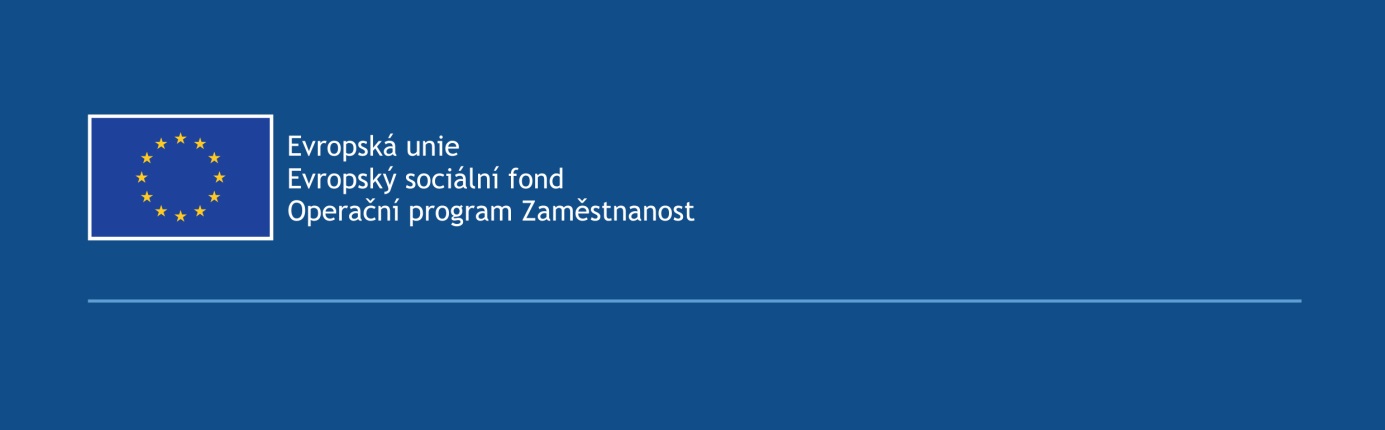 Název dokumentu	Výroční zpráva o implementaci programu za rok 2021Program / DoP	03 Operační program ZaměstnanostVerze dokumentu	DraftČíslo draftu	2ObsahZákladní informaceSledované období od:	01. 01. 2014Sledované období do:	31. 12. 2021Zdroj dat: MS2014+ Data platná od: 01. 01. 2014Data platná k: 31. 12. 2021Datum generování: 10. 03. 2021ÚVODVýroční zpráva o implementaci Operačního programu Zaměstnanost za rok 2021 (dle metodického pokynu MMR jen Výroční zpráva programu Zaměstnanost za rok 2021) je uvedena v podobě generované příslušnou šablonou v informačním systému MS2014+.Součástí Výroční zprávy o implementaci Operačního programu Zaměstnanost za rok 2021 jsou přílohy č. 1 – 5, obsahující některé rozsáhlejší tabulky a zároveň doplňující informace, které vzhledem k omezenému počtu znaků v textových polích MS2014+ a SFC2014+ nebylo možné vložit přímo do zprávy. Tyto přílohy budou po schválení zprávy monitorovacím výborem nahrány jako samostatné dokumenty do MS2014+ a SFC2014+. Ze zprávy byly smazány kapitoly 9 a 10, které jsou pro program OPZ nerelevantní. Byla doplněna kapitola 14, která obsahuje dodatečné infomace o přínosu k makroregionálním strategiím.Zpráva byla vygenerována a zpracována v MS2014+ dle požadavku MP monitorování. Systém MS2014+ nezohledňuje validační pravidla požadovaná v SFC2014+ a proto byly tabulky obsahující informace o dosažených hodnotách indikátorů zpracovány ručně a to v požadovaném formátu. Schválená zpráva bude následně manuálně nahrána do systému SFC2014+. Příloha č. 1 obsahuje doplňující informace ke kapitole 3.1 Přehled implementace, kde je podrobněji popsáno provádění podle prioritních os a investičních priorit, které formát šablony neumožňuje. Příloha č. 2 obsahuje doplňující informace ke kapitole 3.2 Společné indikátory a indikátory specifické pro jednotlivé programy. Příloha č. 3 obsahuje tabulku č. 7 Rozdělení kumulativních finančních údajů podle kategorie intervencí u EFRR, ESF a Fondu soudržnosti, která byla vzhledem ke svému rozsahu vyňata z vygenerované výroční zprávy.Příloha č. 4 obsahuje doplňující informace ke kapitole 4 Shrnutí evaluací.Příloha č. 5 obsahuje Zprávu o implementaci finančních nástrojů, která se z MS2014+ generuje jako samostatný dokument. Tato zpráva je v SFC2014+ součástí kapitoly 8. Nicméně v MS2014+ probíhá generování tohoto dokumentu odděleně. Seznam přílohPříloha č. 1 – Doplňující informace ke kapitole 3.1 Přehled implementace Příloha č. 2 – Doplňující informace ke kapitole 3.2 Společné indikátory a indikátory specifické pro jednotlivé programy Příloha č. 3 – Doplňující informace ke kapitole 3.4 Finanční údajePříloha č. 4 – Doplňující informace ke kapitole 4 Shrnutí evaluací Příloha č. 5 – Doplňující informace ke kapitole 8 Zpráva o implementaci finančních nástrojůIDENTIFIKACE VÝROČNÍ/ZÁVĚREČNÉ ZPRÁVY O IMPLEMENTACIPŘEHLED IMPLEMENTACE OPERAČNÍHO PROGRAMU (čl. 50 odst. 2 a čl. 111 odst. 3 písm. a) nařízení (EU) č. 1303/2013)V Operačním programu Zaměstnanost (OPZ) bylo k 31. 12. 2021 vyhlášeno celkem 128 výzev v celkovém objemu 3,7 mld. EUR, v nichž bylo zaregistrováno celkem 17 187 žádostí o podporu (údaj bez započtení výzvy 03_15_041 a finančního nástroje) a vydáno celkem 9 873 právních aktů o poskytnutí podpory (včetně projektů, které skončily v negativních stavech). Objem projektů s vydaným právním aktem přesáhl 3,2 mld. EUR, tj. 111 % celkové alokace (celkové prostředky bez FN a negativních stavů).Finanční prostředky vyúčtované v žádostech o platbu přesáhly výše 2,1 mld. EUR (celkové výdaje), resp. 74 % alokace, z toho prostředky zahrnuté v souhrnných žádostech autorizovaných řídicím orgánem představují přes 73 % alokace OPZ. V roce 2021 proběhlo šest certifikací výdajů a výdaje certifikované Platebním a certifikačním orgánem (PCO) a následně vyžádané na Evropské komisi (EK) přesáhly 1 722 mil. EUR (EU podíl), tj. 72 % alokace OPZ. Program přesáhl limit potřebný pro splnění pravidla n+3 pro rok 2022. Podpořeno bylo již přes 612 tisíc účastníků.V roce 2021 proběhla dvě jednání Monitorovacího výboru OPZ (12. 5. a 11. 11.). Zprávy o činnosti programových partnerství jsou předkládány členům 2x ročně, na každém jednání výboru.Metodika provádění programu byla v roce 2021 dvakrát revidována, věcné nastavení však zůstalo zachováno. Revize s účinností od 1. 3. 2021 se týkala zapracování pravidel a postupů pro poskytování podpory dle Dočasného rámce, které byly dříve upraveny výjimkami z metodiky, přímo do řídicí dokumentace OPZ. Na základě doporučení z auditu Komise byla do metodiky vložena povinnost kontrolovat u projektů přímého přidělení realizovaných v rámci aktivní politiky zaměstnanosti alespoň 2 dohody uzavřené mezi příjemcem a zaměstnavatelem, u nichž existuje riziko zneužití poskytnuté podpory vyplývající z možného příbuzenského vztahu zaměstnavatele a zaměstnance. Podporované vzdělávání v pravidlech pro projekty s jednotkovými náklady zaměřené na další profesní bylo rozšířeno také o distanční vzdělávání. Distanční vzdělávání bylo dříve umožněno realizovat na základě výjimek z metodiky. Aktualizace metodiky s účinností od 1. 7. 2021 spočívala zejména v doplnění pravidel pro realizaci a dokladování aktivit distančním způsobem pro všechny typy projektů. Zapracováním ustanovení o distanční formě realizace aktivit (dosud upravené formou výjimek z metodiky) přímo do pravidel ŘO reagoval na na přijatá opatření vyvolaná pandemií onemocnění covid-19, která velmi ztěžovala, případně i znemožňovala, organizovat prezenční aktivity. Další úpravy zahrnovaly doplnění pravidla o dodržování zásady sociálně odpovědného zadávání, environmentálně odpovědného zadávání a inovací při zadávání zakázek, zajištění adekvátní auditní stopy při provádění kontrol zakázek (v reakci na doporučení auditu Komise) a provádění změn v projektech.Vedle revizí metodiky ŘO řešil dopady epidemie onemocnění covid-19 na realizaci projektů v průběhu celého roku 2021, neboť z důvodu protiepidemických opatření přijatých vládou ČR docházelo k omezení či přerušení realizace projektových aktivit. Tyto okolnosti mohly mít zásadní dopad na řízení a realizaci OPZ, a proto ŘO upravil formou výjimek z řídicí dokumentace pravidla pro realizaci projektů i pracovní postupy na úrovni ŘO. Výjimkami bylo např. umožněno zajistit školení hodnotitelů či jednání hodnoticích a výběrových komisí distanční formou nebo zohlednit období karanténních opatření při výpočtu obsazenosti v dětských skupinách a mikrojeslích, viz také kap. 6. V rámci finančního nástroje (poskytování zvýhodněných úvěrů a poradenství pro sociální podniky) bylo k 31. 12. 2021 evidováno 19 schválených úvěrů v celkové hodnotě  101,43 mil. Kč, dalších 7 žádostí v celkové hodnotě 72 mil. Kč je v řešení. Celkem bylo za období od 1. 10. 2019 do 31. 12. 2021 přijato 48 žádostí v celkové hodnotě 276 mil. Kč. Sociální podniky mohou čerpat poradenství k úvěru, dle potřeby se může jednat o odborné poradenství v oblastech management sociálního podniku, organizace a výroba sociálního podniku, marketing a public relations či finanční řízení podniku. Aktuálními příjemci poradenství jsou sociální podniky 2Fabion s.r.o. a Sociální družstvo Znojmo.V roce 2021 byla doručena závěrečná zpráva k auditní misi Evropské komise (dále jen „EK“) č. REGC414CZ0153 ověřující postupy zadávání veřejných zakázek v Operačním programu Výzkum, vývoj a vzdělávání, Operačním programu Praha – pól růstu a Operačním programu Zaměstnanost. V závěrečné auditní zprávě je uveden výrok auditora s výhradou. Celkem bylo v rámci této auditní mise identifikováno 10 zjištění, z toho 4 zjištění se týkala OPZ; zjištění týkající se OPZ jsou již uzavřena, neboť byla přijata opatření k nápravě.V dubnu byla odeslána odpověď na follow up 1 k auditní misi EK REGC414CZ0133 zaměřený na střet zájmů. Následně v červenci byl doručen follow up 2, na který ŘO OPZ odeslal reakci v září téhož roku. Zjištění týkající se přímo OPZ jsou již uzavřena, neboť byla přijata opatření k nápravě.V dubnu byl doručen follow up 2 k auditní misi EK EMPG314CZ0243 „Přezkum práce auditních orgánů / audity souladu v období 2014–2020“, jímž byl audit, zahájený v roce 2019, definitivně uzavřen.V červnu byl doručen follow up 3 k auditní misi EK EMPG314CZ0215 „EPM Early Preventive System Audits 2014-2020“, jímž byl audit, zahájený v roce 2017, definitivně uzavřen.V roce 2021 byla zahájena auditní mise Evropského účetního dvora č. 21CH1008 zaměřující se na uhelné regiony procházející transformací (týká se Moravskoslezského kraje). Cílem tohoto auditu je přezkum toho, zda podpora EU (a to z Evropského fondu pro regionální rozvoj, Fondu soudržnosti a Evropského sociálního fondu) v období 2014–2020 přispěla účinně k socioekonomickému přechodu a přechodu na jiné zdroje energie v regionech závislých na těžbě uhlí.V tomto roce byly zahájeny 3 kontrolní akce Nejvyššího kontrolního úřadu. První kontrolní akce č. 21/20 „Peněžní prostředky státu a Evropské unie vynakládané na informační systém ESF 2014+“ se zaměřila na kontrolu peněžních prostředků státu a Evropské unie určené na zajištění vývoje, rozvoje, provozu a správy informačního systému ESF 2014+, zda byly vynakládány účelně, hospodárně a v souladu s právními předpisy. Druhá kontrolní akce č. 21/22 „Peněžní prostředky státního rozpočtu a Evropské unie poskytované na podporu sociálních podniků“ se zaměřila na účelné a hospodárné vynaložené peněžní prostředky vůči sociálním prostředkům. Ke konci roku byla zahájena třetí kontrolní akce č. 21/28 „Peněžní prostředky státního rozpočtu a Evropské unie určené na podporu rodinné politiky zaměřující se na podporu rodinné politiky a tvorbu strategií v této oblasti“. IMPLEMENTACE PRIORITNÍ OSY (čl. 50 odst. 2 nařízení (EU) č. 1303/2013)Přehled implementace(1)----------------------------------------------------1 - Strukturované údaje požadované pro zprávu o YEI, která má být předložena v dubnu 2015 v souladu s čl. 19 odst. 3 a přílohou II nařízení (EU) č. 1304/2013. Pokud se v rámci prioritní osy provádí YEI, měla by zpráva být rozdělena na část týkající se YEI a část věnovanou prioritní ose.Společné indikátory a indikátory specifické pro jednotlivé programy (čl. 50 odst. 2 nařízení (EU) č. 1303/2013)(2)Tabulka 2A: Společné indikátory výsledků pro ESF (podle prioritních os, investičních priorit a kategorií regionů). Údaje o všech společných indikátorech výsledků pro ESF (s cílem a bez cíle) je nutno uvést v rozdělení podle pohlaví. V případě prioritní osy „technická pomoc“ jsou vykázány pouze ty společné indikátory, pro něž byl stanoven cíl. (4)Investiční priorita: 03.1.48 Přístup k zaměstnání pro osoby hledající zaměstnání a neaktivní osoby, včetně dlouhodobě nezaměstnaných a osob vzdálených trhu práce, také prostřednictvím místních iniciativ na podporu zaměstnanosti a mobility pracovníků1	Odhad založený na reprezentativním vzorku. Členské státy mají dvě možnosti vykázání údajů. Možnost č. 1: Minimálním požadavkem je poskytnutí údajů dvakrát, a to ve výroční zprávě o implementaci v roce 2019 a v závěrečné zprávě o implementaci. V případě této možnosti jsou kumulativní hodnoty vykázány ve sloupci „Kumulativní hodnota“ ve výroční zprávě o implementaci v roce 2019 a v závěrečné zprávě o implementaci. Možnost č. 2: Roční hodnoty jsou poskytnuty pro každý rok.Investiční priorita: 03.1.49 Trvalé začlenění mladých lidí na trh práce, mimo jiné pomocí ?záruky pro mladé lidi?, a to zejména těch, kteří nejsou ve vzdělávání, v zaměstnání nebo v profesní přípravě, včetně těch mladých lidí, kterým hrozí sociální vyloučení, a mladých lidí z marginalizovaných komunit1	Odhad založený na reprezentativním vzorku. Členské státy mají dvě možnosti vykázání údajů. Možnost č. 1: Minimálním požadavkem je poskytnutí údajů dvakrát, a to ve výroční zprávě o implementaci v roce 2019 a v závěrečné zprávě o implementaci. V případě této možnosti jsou kumulativní hodnoty vykázány ve sloupci „Kumulativní hodnota“ ve výroční zprávě o implementaci v roce 2019 a v závěrečné zprávě o implementaci. Možnost č. 2: Roční hodnoty jsou poskytnuty pro každý rok.----------------------------------------------------2 - Strukturované údaje požadované pro zprávu o YEI, která má být předložena v dubnu 2015 v souladu s čl. 19 odst. 3 a přílohou II nařízení (EU) č. 1304/2013. Investiční priorita: 03.1.51 Rovnost žen a mužů ve všech oblastech, a to i pokud jde o přístup k zaměstnání a kariérní postup, sladění pracovního a soukromého života a podpora stejné odměny za stejnou práci1	Odhad založený na reprezentativním vzorku. Členské státy mají dvě možnosti vykázání údajů. Možnost č. 1: Minimálním požadavkem je poskytnutí údajů dvakrát, a to ve výroční zprávě o implementaci v roce 2019 a v závěrečné zprávě o implementaci. V případě této možnosti jsou kumulativní hodnoty vykázány ve sloupci „Kumulativní hodnota“ ve výroční zprávě o implementaci v roce 2019 a v závěrečné zprávě o implementaci. Možnost č. 2: Roční hodnoty jsou poskytnuty pro každý rok.Investiční priorita: 03.1.52 Pomoc pracovníkům, podnikům a podnikatelům přizpůsobovat se změnám1	Odhad založený na reprezentativním vzorku. Členské státy mají dvě možnosti vykázání údajů. Možnost č. 1: Minimálním požadavkem je poskytnutí údajů dvakrát, a to ve výroční zprávě o implementaci v roce 2019 a v závěrečné zprávě o implementaci. V případě této možnosti jsou kumulativní hodnoty vykázány ve sloupci „Kumulativní hodnota“ ve výroční zprávě o implementaci v roce 2019 a v závěrečné zprávě o implementaci. Možnost č. 2: Roční hodnoty jsou poskytnuty pro každý rok.Investiční priorita: 03.1.54 Modernizace institucí trhu práce, jako jsou veřejné a soukromé služby zaměstnanosti a přispívání k adaptaci na potřeby trhu práce, včetně prostřednictvím opatření pro zlepšení nadnárodní mobility pracovníků a programů mobility a lepší spolupráce mezi institucemi a příslušnými zúčastněnými stranami1	Odhad založený na reprezentativním vzorku. Členské státy mají dvě možnosti vykázání údajů. Možnost č. 1: Minimálním požadavkem je poskytnutí údajů dvakrát, a to ve výroční zprávě o implementaci v roce 2019 a v závěrečné zprávě o implementaci. V případě této možnosti jsou kumulativní hodnoty vykázány ve sloupci „Kumulativní hodnota“ ve výroční zprávě o implementaci v roce 2019 a v závěrečné zprávě o implementaci. Možnost č. 2: Roční hodnoty jsou poskytnuty pro každý rok.Investiční priorita: 03.2.60 Aktivní začleňování, včetně začleňování s ohledem na podporu rovných příležitostí a aktivní účast a zlepšení zaměstnatelnosti1	Odhad založený na reprezentativním vzorku. Členské státy mají dvě možnosti vykázání údajů. Možnost č. 1: Minimálním požadavkem je poskytnutí údajů dvakrát, a to ve výroční zprávě o implementaci v roce 2019 a v závěrečné zprávě o implementaci. V případě této možnosti jsou kumulativní hodnoty vykázány ve sloupci „Kumulativní hodnota“ ve výroční zprávě o implementaci v roce 2019 a v závěrečné zprávě o implementaci. Možnost č. 2: Roční hodnoty jsou poskytnuty pro každý rok.Investiční priorita: 03.2.63 Zlepšování přístupu k dostupným, udržitelným a vysoce kvalitním službám, včetně zdravotnictví a sociálních služeb obecného zájmu1	Odhad založený na reprezentativním vzorku. Členské státy mají dvě možnosti vykázání údajů. Možnost č. 1: Minimálním požadavkem je poskytnutí údajů dvakrát, a to ve výroční zprávě o implementaci v roce 2019 a v závěrečné zprávě o implementaci. V případě této možnosti jsou kumulativní hodnoty vykázány ve sloupci „Kumulativní hodnota“ ve výroční zprávě o implementaci v roce 2019 a v závěrečné zprávě o implementaci. Možnost č. 2: Roční hodnoty jsou poskytnuty pro každý rok.Investiční priorita: 03.2.65 Strategie komunitně vedeného místního rozvoje1	Odhad založený na reprezentativním vzorku. Členské státy mají dvě možnosti vykázání údajů. Možnost č. 1: Minimálním požadavkem je poskytnutí údajů dvakrát, a to ve výroční zprávě o implementaci v roce 2019 a v závěrečné zprávě o implementaci. V případě této možnosti jsou kumulativní hodnoty vykázány ve sloupci „Kumulativní hodnota“ ve výroční zprávě o implementaci v roce 2019 a v závěrečné zprávě o implementaci. Možnost č. 2: Roční hodnoty jsou poskytnuty pro každý rok.Investiční priorita: 03.3.48 Přístup k zaměstnání pro osoby hledající zaměstnání a neaktivní osoby, včetně dlouhodobě nezaměstnaných a osob vzdálených trhu práce, také prostřednictvím místních iniciativ na podporu zaměstnanosti a mobility pracovníků1	Odhad založený na reprezentativním vzorku. Členské státy mají dvě možnosti vykázání údajů. Možnost č. 1: Minimálním požadavkem je poskytnutí údajů dvakrát, a to ve výroční zprávě o implementaci v roce 2019 a v závěrečné zprávě o implementaci. V případě této možnosti jsou kumulativní hodnoty vykázány ve sloupci „Kumulativní hodnota“ ve výroční zprávě o implementaci v roce 2019 a v závěrečné zprávě o implementaci. Možnost č. 2: Roční hodnoty jsou poskytnuty pro každý rok.Investiční priorita: 03.3.60 Aktivní začleňování, včetně začleňování s ohledem na podporu rovných příležitostí a aktivní účast a zlepšení zaměstnatelnosti1	Odhad založený na reprezentativním vzorku. Členské státy mají dvě možnosti vykázání údajů. Možnost č. 1: Minimálním požadavkem je poskytnutí údajů dvakrát, a to ve výroční zprávě o implementaci v roce 2019 a v závěrečné zprávě o implementaci. V případě této možnosti jsou kumulativní hodnoty vykázány ve sloupci „Kumulativní hodnota“ ve výroční zprávě o implementaci v roce 2019 a v závěrečné zprávě o implementaci. Možnost č. 2: Roční hodnoty jsou poskytnuty pro každý rok.Investiční priorita: 03.3.74 Investice do institucionální kapacity a efektivnosti veřejné správy a veřejných služeb na celostátní, regionální a místní úrovni za účelem reforem, zlepšování právní úpravy a řádné správy1	Odhad založený na reprezentativním vzorku. Členské státy mají dvě možnosti vykázání údajů. Možnost č. 1: Minimálním požadavkem je poskytnutí údajů dvakrát, a to ve výroční zprávě o implementaci v roce 2019 a v závěrečné zprávě o implementaci. V případě této možnosti jsou kumulativní hodnoty vykázány ve sloupci „Kumulativní hodnota“ ve výroční zprávě o implementaci v roce 2019 a v závěrečné zprávě o implementaci. Možnost č. 2: Roční hodnoty jsou poskytnuty pro každý rok.Investiční priorita: 03.4.74 Investice do institucionální kapacity a efektivnosti veřejné správy a veřejných služeb na celostátní, regionální a místní úrovni za účelem reforem, zlepšování právní úpravy a řádné správy.1	Odhad založený na reprezentativním vzorku. Členské státy mají dvě možnosti vykázání údajů. Možnost č. 1: Minimálním požadavkem je poskytnutí údajů dvakrát, a to ve výroční zprávě o implementaci v roce 2019 a v závěrečné zprávě o implementaci. V případě této možnosti jsou kumulativní hodnoty vykázány ve sloupci „Kumulativní hodnota“ ve výroční zprávě o implementaci v roce 2019 a v závěrečné zprávě o implementaci. Možnost č. 2: Roční hodnoty jsou poskytnuty pro každý rok.Investiční priorita: 03.5.125 Technická pomoc1	Odhad založený na reprezentativním vzorku. Členské státy mají dvě možnosti vykázání údajů. Možnost č. 1: Minimálním požadavkem je poskytnutí údajů dvakrát, a to ve výroční zprávě o implementaci v roce 2019 a v závěrečné zprávě o implementaci. V případě této možnosti jsou kumulativní hodnoty vykázány ve sloupci „Kumulativní hodnota“ ve výroční zprávě o implementaci v roce 2019 a v závěrečné zprávě o implementaci. Možnost č. 2: Roční hodnoty jsou poskytnuty pro každý rok.----------------------------------------------------4 - Strukturované údaje požadované pro zprávu o YEI, která má být předložena v dubnu 2015 v souladu s čl. 19 odst. 3 a přílohou II nařízení (EU) č. 1304/2013. Pokud investiční priorita obsahuje cíl pro společný ukazatel výsledků ESF, je nutno pro příslušný ukazatel výsledků poskytnout údaje o vybrané cílově skupině (tj. společný ukazatel výstupů použitý jako referenční hodnota) a rovněž údaje pro celkový počet účastníků, kteří v období provádění dosáhli příslušného výsledku.Tabulka 2B: Indikátory výsledků pro Iniciativu na podporu zaměstnanosti mladých lidí (YEI) podle prioritních os nebo v části prioritní osy (čl. 19 odst. 3, příloha I a II nařízení o ESF) (5)Investiční priorita: 03.1.49 Trvalé začlenění mladých lidí na trh práce, mimo jiné pomocí “záruky pro mladé lidi”, a to zejména těch, kteří nejsou ve vzdělávání, v zaměstnání nebo v profesní přípravě, včetně těch mladých lidí, kterým hrozí sociální vyloučení, a mladých lidí z marginalizovaných komunit1	Odhad pro daný rok založený na reprezentativním vzorku.2	Odhad pro daný rok založený na reprezentativním vzorku. Členské státy mají dvě možnosti vykázání údajů. Možnost č. 1: Minimálním požadavkem je poskytnutí údajů dvakrát, a to ve výroční zprávě o implementaci v roce 2019 a v závěrečné zprávě o implementaci. V případě této možnosti jsou kumulativní hodnoty vykázány ve sloupci „Kumulativní hodnota“ ve výroční zprávě o implementaci v roce 2019 a v závěrečné zprávě o implementaci. Možnost č. 2: Roční hodnoty jsou poskytnuty pro každý rok.----------------------------------------------------5 - Strukturované údaje požadované pro zprávu o YEI, která má být předložena v dubnu 2015 v souladu s čl. 19 odst. 3 a přílohou II nařízení (EU) č. 1304/2013.Tabulka 2C: Indikátory výsledků specifické pro jednotlivé programy pro ESF (podle prioritních os, investičních priorit a případně kategorií regionů); platí rovněž pro prioritní osu „technická pomoc“(U ukazatelů specifických pro jednotlivé programy pro YEI se rozdělení podle kategorií regionů nevyžaduje pro každou prioritní osu nebo její část podporující YEI) (6)Investiční priorita: 03.1.48 Přístup k zaměstnání pro osoby hledající zaměstnání a neaktivní osoby, včetně dlouhodobě nezaměstnaných a osob vzdálených trhu práce, také prostřednictvím místních iniciativ na podporu zaměstnanosti a mobility pracovníkůInvestiční priorita: 03.1.49 Trvalé začlenění mladých lidí na trh práce, mimo jiné pomocí ?záruky pro mladé lidi?, a to zejména těch, kteří nejsou ve vzdělávání, v zaměstnání nebo v profesní přípravě, včetně těch mladých lidí, kterým hrozí sociální vyloučení, a mladých lidí z marginalizovaných komunitInvestiční priorita: 03.1.51 Rovnost žen a mužů ve všech oblastech, a to i pokud jde o přístup k zaměstnání a kariérní postup, sladění pracovního a soukromého života a podpora stejné odměny za stejnou práciInvestiční priorita: 03.1.52 Pomoc pracovníkům, podnikům a podnikatelům přizpůsobovat se změnámInvestiční priorita: 03.1.54 Modernizace institucí trhu práce, jako jsou veřejné a soukromé služby zaměstnanosti a přispívání k adaptaci na potřeby trhu práce, včetně prostřednictvím opatření pro zlepšení nadnárodní mobility pracovníků a programů mobility a lepší spolupráce mezi institucemi a příslušnými zúčastněnými stranamiInvestiční priorita: 03.2.60 Aktivní začleňování, včetně začleňování s ohledem na podporu rovných příležitostí a aktivní účast a zlepšení zaměstnatelnostiInvestiční priorita: 03.2.63 Zlepšování přístupu k dostupným, udržitelným a vysoce kvalitním službám, včetně zdravotnictví a sociálních služeb obecného zájmuInvestiční priorita: 03.2.65 Strategie komunitně vedeného místního rozvojeInvestiční priorita: 03.3.48 Přístup k zaměstnání pro osoby hledající zaměstnání a neaktivní osoby, včetně dlouhodobě nezaměstnaných a osob vzdálených trhu práce, také prostřednictvím místních iniciativ na podporu zaměstnanosti a mobility pracovníkůInvestiční priorita: 03.3.60 Aktivní začleňování, včetně začleňování s ohledem na podporu rovných příležitostí a aktivní účast a zlepšení zaměstnatelnostiInvestiční priorita: 03.3.74 Investice do institucionální kapacity a efektivnosti veřejné správy a veřejných služeb na celostátní, regionální a místní úrovni za účelem reforem, zlepšování právní úpravy a řádné správyInvestiční priorita: 03.4.74 Investice do institucionální kapacity a efektivnosti veřejné správy a veřejných služeb na celostátní, regionální a místní úrovni za účelem reforem, zlepšování právní úpravy a řádné správy.Investiční priorita: 03.5.125 Technická pomocPovinné jsou roční i kumulované údaje. Pokud nelze roční hodnotu poskytnout (např. kvůli skutečnosti, že jsou uvedeny procentní podíly a jmenovatel by byl nulový), není roční hodnota použitelná. Kumulativní hodnoty ukazatelů v absolutních hodnotách a procentech v poměru k referenčním ukazatelům výstupů se počítají automaticky.----------------------------------------------------6 - Strukturované údaje požadované pro zprávu o YEI, která má být předložena v dubnu 2015 v souladu s čl. 19 odst. 3 a přílohou II nařízení (EU) č. 1304/2013Tabulka 4A: Společné indikátory výstupů pro ESF (podle prioritních os, investičních priorit, kategorií regionů). U YEI se rozdělení podle kategorií regionů nevyžaduje pro každou prioritní osu nebo její část (8)Investiční priorita: 03.1.48 Přístup k zaměstnání pro osoby hledající zaměstnání a neaktivní osoby, včetně dlouhodobě nezaměstnaných a osob vzdálených trhu práce, také prostřednictvím místních iniciativ na podporu zaměstnanosti a mobility pracovníkůInvestiční priorita: 03.1.49 Trvalé začlenění mladých lidí na trh práce, mimo jiné pomocí “záruky pro mladé lidi”, a to zejména těch, kteří nejsou ve vzdělávání, v zaměstnání nebo v profesní přípravě, včetně těch mladých lidí, kterým hrozí sociální vyloučení, a mladých lidí z marginalizovaných komunitInvestiční priorita: 03.1.51 Rovnost žen a mužů ve všech oblastech, a to i pokud jde o přístup k zaměstnání a kariérní postup, sladění pracovního a soukromého života a podpora stejné odměny za stejnou práciInvestiční priorita: 03.1.52 Pomoc pracovníkům, podnikům a podnikatelům přizpůsobovat se změnámInvestiční priorita: 03.1.54 Modernizace institucí trhu práce, jako jsou veřejné a soukromé služby zaměstnanosti a přispívání k adaptaci na potřeby trhu práce, včetně prostřednictvím opatření pro zlepšení nadnárodní mobility pracovníků a programů mobility a lepší spolupráce mezi institucemi a příslušnými zúčastněnými stranamiInvestiční priorita: 03.2.60 Aktivní začleňování, včetně začleňování s ohledem na podporu rovných příležitostí a aktivní účast a zlepšení zaměstnatelnostiInvestiční priorita: 03.2.63 Zlepšování přístupu k dostupným, udržitelným a vysoce kvalitním službám, včetně zdravotnictví a sociálních služeb obecného zájmuInvestiční priorita: 03.2.65 Strategie komunitně vedeného místního rozvojeInvestiční priorita: 03.3.48 Přístup k zaměstnání pro osoby hledající zaměstnání a neaktivní osoby, včetně dlouhodobě nezaměstnaných a osob vzdálených trhu práce, také prostřednictvím místních iniciativ na podporu zaměstnanosti a mobility pracovníkůInvestiční priorita: 03.3.60 Aktivní začleňování, včetně začleňování s ohledem na podporu rovných příležitostí a aktivní účast a zlepšení zaměstnatelnostiInvestiční priorita: 03.3.74 Investice do institucionální kapacity a efektivnosti veřejné správy a veřejných služeb na celostátní, regionální a místní úrovni za účelem reforem, zlepšování právní úpravy a řádné správyInvestiční priorita: 03.4.74 Investice do institucionální kapacity a efektivnosti veřejné správy a veřejných služeb na celostátní, regionální a místní úrovni za účelem reforem, zlepšování právní úpravy a řádné správy.Investiční priorita: 03.5.125 Technická pomoc1	Odhad založený na reprezentativním vzorku. Členské státy mají dvě možnosti vykázání údajů. Možnost č. 1: Minimálním požadavkem je poskytnutí údajů jednou ve výroční zprávě o implementaci v roce 2017. V případě této možnosti jsou kumulativní hodnoty vykázány ve sloupci „Kumulativní hodnota“ ve výroční zprávě o implementaci v roce 2017. Možnost č. 2: Roční hodnoty jsou poskytnuty pro každý rok.2	Úhrnný počet účastníků zahrnuje účastníky s úplnými záznamy (osobních necitlivých údajů) i účastníky s neúplnými záznamy (osobních necitlivých údajů). Celkový počet účastníků se v systému SFC2014 vypočítá na základě těchto tří společných ukazatelů výstupů: „nezaměstnaní, včetně dlouhodobě nezaměstnaných“, „neaktivní“ a „zaměstnaní, včetně osob samostatně výdělečně činných“. Tento celkový počet zahrnuje pouze účastníky s úplnými záznamy údajů, včetně všech osobních necitlivých údajů. V úhrnném počtu účastníků musí členské státy uvést všechny účastníky programů podpořených z ESF, včetně účastníků s neúplným záznamem osobních necitlivých údajů.----------------------------------------------------8 - Strukturované údaje požadované pro zprávu o YEI, která má být předložena v dubnu 2015 v souladu s čl. 19 odst. 3 a přílohou II nařízení (EU) č. 1304/2013.Tabulka 4B: Indikátory výstupů specifické pro jednotlivé programy pro ESF (podle prioritních os, investičních priorit, kategorií regionů; to platí rovněž pro prioritní osy „technická pomoc“). U YEI se rozdělení podle kategorií regionů nevyžaduje pro každou prioritní osu nebo její část (9)Investiční priorita: 03.1.48 Přístup k zaměstnání pro osoby hledající zaměstnání a neaktivní osoby, včetně dlouhodobě nezaměstnaných a osob vzdálených trhu práce, také prostřednictvím místních iniciativ na podporu zaměstnanosti a mobility pracovníkůInvestiční priorita: 03.1.49 Trvalé začlenění mladých lidí na trh práce, mimo jiné pomocí “záruky pro mladé lidi”, a to zejména těch, kteří nejsou ve vzdělávání, v zaměstnání nebo v profesní přípravě, včetně těch mladých lidí, kterým hrozí sociální vyloučení, a mladých lidí z marginalizovaných komunitInvestiční priorita: 03.1.51 Rovnost žen a mužů ve všech oblastech, a to i pokud jde o přístup k zaměstnání a kariérní postup, sladění pracovního a soukromého života a podpora stejné odměny za stejnou práciInvestiční priorita: 03.1.52 Pomoc pracovníkům, podnikům a podnikatelům přizpůsobovat se změnámInvestiční priorita: 03.1.54 Modernizace institucí trhu práce, jako jsou veřejné a soukromé služby zaměstnanosti a přispívání k adaptaci na potřeby trhu práce, včetně prostřednictvím opatření pro zlepšení nadnárodní mobility pracovníků a programů mobility a lepší spolupráce mezi institucemi a příslušnými zúčastněnými stranamiInvestiční priorita: 03.2.60 Aktivní začleňování, včetně začleňování s ohledem na podporu rovných příležitostí a aktivní účast a zlepšení zaměstnatelnostiInvestiční priorita: 03.2.63 Zlepšování přístupu k dostupným, udržitelným a vysoce kvalitním službám, včetně zdravotnictví a sociálních služeb obecného zájmuInvestiční priorita: 03.2.65 Strategie komunitně vedeného místního rozvojeInvestiční priorita: 03.3.48 Přístup k zaměstnání pro osoby hledající zaměstnání a neaktivní osoby, včetně dlouhodobě nezaměstnaných a osob vzdálených trhu práce, také prostřednictvím místních iniciativ na podporu zaměstnanosti a mobility pracovníkůInvestiční priorita: 03.3.60 Aktivní začleňování, včetně začleňování s ohledem na podporu rovných příležitostí a aktivní účast a zlepšení zaměstnatelnostiInvestiční priorita: 03.3.74 Investice do institucionální kapacity a efektivnosti veřejné správy a veřejných služeb na celostátní, regionální a místní úrovni za účelem reforem, zlepšování právní úpravy a řádné správyInvestiční priorita: 03.4.74 Investice do institucionální kapacity a efektivnosti veřejné správy a veřejných služeb na celostátní, regionální a místní úrovni za účelem reforem, zlepšování právní úpravy a řádné správy.Investiční priorita: 03.5.125 Technická pomoc----------------------------------------------------9 - Strukturované údaje požadované pro zprávu o YEI, která má být předložena v dubnu 2015 v souladu s čl. 19 odst. 3 a přílohou II nařízení (EU) č. 1304/2013.Milníky a cíle stanovené ve výkonnostním rámci (čl. 50 odst. 2 nařízení (EU) č. 1303/2013) – předloženo ve výročních zprávách o implementaci od roku 2017Poskytnutí údajů o finančních ukazatelích, klíčových prováděcích krocích, indikátorech výstupů a výsledků jako milníků a cílů pro výkonnostní rámec (počínaje zprávami, které mají být předloženy v roce 2017).Tabulka 5: Informace o milnících a cílech stanovených ve výkonnostním rámci*	Pro EFRR nebo Fond soudržnosti předloží členské státy pro ukazatele výstupů kumulativní hodnoty. Pro ESF jsou kumulativní hodnoty systémem SFC2014 vypočítány automaticky na základě ročních hodnot poskytnutých členskými státy. Hodnoty pro finanční ukazatele jsou kumulativní pro všechny fondy. Hodnoty pro klíčové prováděcí kroky jsou kumulativní pro všechny fondy, pokud jsou klíčové prováděcí kroky vyjádřeny pomocí čísla nebo procentního podílu. Je-li výsledek vymezen kvalitativně, je nutno v tabulce uvést, zda jej bylo dosaženo, či nikoli.Finanční údaje (čl. 50 odst. 2 nařízení (EU) č. 1303/2013) (10)Tabulka 6: Finanční údaje na úrovni prioritních os a programů stanovené v tabulce 1 přílohy II prováděcího nařízení Komise (EU) č. 1011/2014 (11)Tabulka 7: Rozdělení kumulativních finančních údajů podle kategorie intervencí u EFRR, ESF a Fondu soudržnosti (čl. 112 odst. 1 a 2 nařízení (EU) č. 1303/2013 a článek 5 nařízení (EU) č. 1304/2013)(jak je stanoveno v tabulce 2 přílohy II prováděcího nařízení Komise (EU) č. 1011/2014)Tabulka 7 je uvedena v příloze č. 3 této zprávy a to zdůvodu nadměrné velikosti této tabulky.----------------------------------------------------10 - Strukturované údaje požadované pro zprávu o YEI, která má být předložena v dubnu 2015 v souladu s čl. 19 odst. 3 a přílohou II nařízení (EU) č. 1304/2013. 11 - Prováděcí nařízení Komise (EU) č. 1011/2014 ze dne 22. září 2014, kterým se stanoví prováděcí pravidla k nařízení Evropského parlamentu a Rady (EU) č. 1303/2013, pokud jde o vzory pro předkládání určitých informací Komisi, a podrobná pravidla týkající se výměny informací mezi příjemci a řídicími orgány, certifikačními orgány, auditními orgány a zprostředkujícími subjekty (Úř. věst. L 286, 30.9.2014, s. 1).Tabulka 8: Využití křížového financování (12)1	Není-li možné stanovit přesné částky předem, před provedením operace, měla by být zpráva založena na stropech platných pro danou operaci, tj. pokud může operace EFRR zahrnovat až 20 % výdajů typu ESF, měla by zpráva vycházet z předpokladu, že za tímto účelem lze použít celých 20 %. Pokud byla operace dokončena, měly by údaje použité pro tento sloupec vycházet z reálných nákladů, které příjemci vznikly.2	Čl. 98 odst. 2 nařízení (EU) č. 1303/2013.----------------------------------------------------12 - Použitelné pouze u operačních programů v rámci cíle Investice pro růst a zaměstnanost, které zahrnují ESF a/nebo EFRR. Tabulka 10: Náklady na operace prováděné mimo Unii (ESF) (13)Tabulka 11: Přidělení zdrojů YEI mladým lidem mimo způsobilé regiony na úrovni NUTS 2 (článek 16 nařízení (EU) č. 1304/2013) (14)----------------------------------------------------13 - V souladu se stropy stanovenými v článku 13 nařízení (EU) č. 1304/2013 a s jejich výhradou.  14 - Strukturované údaje požadované pro zprávu o YEI, která má být předložena v dubnu 2015 v souladu s čl. 19 odst. 3 a přílohou II nařízení (EU) č. 1304/2013.SHRNUTÍ EVALUACÍ (čl. 50 odst. 2 nařízení (EU) č. 1303/2013)V roce 2021 byly ukončeny tyto evaluace nebo etapy evaluací:(03.042.01) Evaluace dětských skupin (II.): Evaluace předkládá několik zásadních zjištění ohledně míry participace na TP po začátku využívání DS. Data ukazují, že po nástupu dítěte do DS se u žen více než 2,5x zvýšila participace na pracovním trhu a též se snížil podíl těch, které nepracovaly vůbec nebo zcela minimálně, a to skoro o polovinu. Výsledky šetření též odpovídají předpokladu, že umístění dítěte do DS umožňuje alespoň částečný návrat druhého rodiče do zaměstnání, a tím přispívá ke zvýšení příjmu domácnosti.(03.041) Evaluace výzev 33 a 34 OPZ pro územní samosprávné celky: V rámci externího kvalitativního došetření bylo zpracováno sedm případových studií, které tematicky pokrývaly širokou škálu aktivit podporovaných v rámci intervence, přičemž jednotící linkou bylo zhodnocení strategických dokumentů zpracovaných v rámci projektů. Strategické dokumenty měly velmi různorodou kvalitu. V hodnocených kritériích se jako slabá stránka relativně často objevuje jejich provázanost s dalšími strategickými dokumenty. I dobrá praxe identifikovaná na základě jednotlivých případových studií se značně liší, a to především kvůli široké škále realizovaných aktivit a různé velikosti obce. Určitým společným jmenovatelem při zavádění nových přístupů v řízení úřadů samosprávných celků a strategickému uchopení jejich vedení je otevřenost ve vztahu k veřejnosti a dalším aktérům.  Níže jsou uvedeny evaluace, které jsou v realizaci: 03.002 Evaluace národních a regionálních projektů APZ: V průběhu roku 2021 byla finalizována evaluace projektu VDTP II. Evaluace byla realizována externím dodavatelem a byla zpracována na základě dat z informačního systému ESF a OK práce, dat získaných dotazníkovým šetřením s CS, doplněných o rozhovory s CS a pracovníky projektu. Každý pátý dotazovaný absolvent rekvalifikace uvedl, že hledal práci s obtížemi, bariérou pro ně byla vládní omezení související s covid-19, zdravotní stav a konkurence na trhu práce. Třetina absolventů rekvalifikací, kteří práci našli, se uplatnila v jiném oboru.V roce 2021 byla dále vyhlášena veřejná zakázka na evaluaci projektů RIP, v listopadu 2021 byl vybrán dodavatel evaluace. Pro projekty RIP soustavně probíhá sběr dat formou dvoufázového dotazníku na měkké přínosy u CS, jehož vyhodnocení bude součástí evaluace. V roce 2021 byly také interně oddělením 802 zpracovány dvě kvantitativní analýzy na základě dat z IS ESF. Předmětem první z nich byly národní projekty NoPP-VPP a NoPP-SÚPM. Předmětem druhé analýzy byly projekty zaměřené na nezaměstnané a neaktivní osoby ve věku 50+. Zahrnuty byly soutěžní projekty i regionální individuální projekty. Obě zmíněné analýzy odpovídaly na otázky, jaké cílové skupiny vstupovaly do projektu, jakých aktivit se podpořené osoby zúčastnily a jaká byla jejich situace na trhu práce po výstupu z projektů.03.011 Evaluace výsledků pilotní podpory mezinárodní mobility znevýhodněné mládeže: V roce 2021 pokračoval průběžný sběr kvantitativních dat, zaměřujících se na postoje podpořených osob. Konkrétně se jedná o (i) vstupní dotazník mapující postoje podpořených osob na samotném začátku intervence, (ii) průběžný dotazník, který sbírá data ve fázi, kdy jsou podpořené osoby na stáži nebo těsně po ní a (iii) závěrečný dotazník mapující postoje a postavení podpořených osob na trhu práce po ukončení jejich účasti na projektu. V srpnu 2021 byla vyhlášena veřejná zakázka, jejímž předmětem plnění je dílčí kvalitativní šetření, které má vyhodnotit přínosy projektů zaměřených na zvýšení zaměstnanosti a zaměstnatelnosti mladých osob ve věku 15 až 30 let v rámci výzvy číslo 59 OPZ. Následně byl vybrán dodavatel, se kterým byla dne 25. 11. 2021 podepsána smlouva a započala realizace veřejné zakázky. V prosinci 2021 byl dodavatelem předložen návrh vstupní zprávy. Finalizace výstupů veřejné zakázky se předpokládá v první polovině roku 2022.03.009 Hodnocení dopadů podpory sociálního podnikání: Průběžně probíhá sběr dat z interního průběžného dotazníku pro příjemce podpory – sociální podnikatele a průběžný sběr dat z dotazníku pro podpořené osoby zaměřeného na přínosy v rámci zlepšení pozice na trhu práce. V srpnu 2021 byla zpracována další průběžná zpráva – Vyhodnocení šetření sociálních podniků po 6 měsících od začátku podpory z OPZ.03.015 Vyhodnocení výsledků podpory sociálních inovací v PO 3 OPZ: V rámci evaluace byla v roce 2021 dokončena veřejná zakázka Kvalitativní šetření inovačních projektů PO 3 OPZ – 2. vlna, a to konkrétně zveřejněním Zprávy z Etapy II, která navázala na přechozích šetření dalšími 18 rozhovory s respondenty z vybraných 9 projektů. Interně byly zpracovány 2 případové studie k vybraným projektům výzvy 24 a zahájena syntéza obou vln sběru dat. V červenci 2021 byla vyhlášena veřejná zakázka, jejímž předmětem plnění je realizace Analýzy nákladů a přínosů u vybraných sociálně inovačních projektů. Jelikož se tato zakázka zaměřuje na dva tematicky odlišné projekty, byla rozdělena na dvě části, které byly soutěženy zvlášť. Dne 21. 12. 2021 byly podepsány smlouvy s dodavatelem, který vysoutěžil obě části veřejné zakázky. Finalizace výstupů veřejné zakázky se předpokládá v 2. pol. roku 2022.03.027 Hodnocení výsledků Strategie komunitně vedeného místního rozvoje – CLLD (I.): Ve sledovaném období došlo k zahájení další etapy této evaluace – k přípravě zadávací dokumentace veřejné zakázky Vyhodnocení přínosu spolupráce aktérů místních akčních skupin (MAS). K vyhlášení zakázky došlo 11. 10. 2021. Přínos spolupráce aktérů MAS bude zjišťován v rámci fokusních skupin se třemi skupinami aktérů CLLD – manažery MAS, starosty obcí či jinými relevantními zástupci obcí, zástupci NNO a zástupci podnikatelského sektoru. Z vyhodnocení by měla vzejít konkrétní doporučení, jejichž zavedení by mělo potenciál přispět ke zlepšení v procesech nastavování spolupráce a vytváření lokálních partnerství v rámci CLLD v novém programovém období 2021-2027. Vedle toho je cílem této etapy evaluace vypracování případových studií, jejichž záměrem je zachytit dobrou praxi fungování spolupráce místních aktérů naúzemí MAS.03.043 Analýza situace v oblasti transformace pobytových sociálních služeb a evaluace výzev OPZ na podporu transformace: V roce 2021 byla Závěrečnou zprávou dokončena veřejná zakázka na sběr dat mezi realizátory projektů výzvy č. 37 OPZ. Následně byla interně zpracována syntéza hlavních poznatků, na kterou navázalo vyjednávání s věcnou sekcí a implementačním oddělením ohledně aktualizace požadavků na vyhodnocení. V roce 2022 bude zpracováno dotazníkové šetření týkající se komunikačních aktivit projektů ve výzvách č. 37, 66 a 89 OPZ na podporu procesu transformace pobytových služeb a podpora služeb komunitního typu vzniklých po transformaci a dále výstup ze sebeevaluací příjemců v těchto výzvách, které budou dalším zdrojem pro doporučení z hlediska nastavení implementace podpory transformace a komunitních služeb v OPZ+.03.044 Evaluace výsledků výzvy Podpora programu Housing First (Bydlení především): V roce 2021 pokračoval sběr dat pro evaluaci výzvy č. 108 OPZ – Podpora programu Housing First (HF). Významnou část nasbíraných dat tvořily dotazníky po 12 měsících. Nadále byly sbírány dotazníky u domácností, které byly zabydleny v roce 2021. Také v následujícím roce bude pokračovat sběr dat. Dotazníky jsou zaměřené na různé oblasti života – kvalita bydlení, finanční situace, zaměstnání, zdraví apod. s cílem zmapovat změny u zabydlených domácností po přestěhování. V roce 2021 byla vysoutěžena veřejná zakázka na kvalitativní výzkum a zahájena spolupráce s externím dodavatelem. Cílem šetření je prohloubit poznatky o přínosech HF u zabydlených osob, doplnit a rozšířit zjištění z dotazníkového šetření. V rámci zakázky bude provedeno 30 rozhovorů se zabydlenými osobami.03.045 Evaluace výzvy č. 130 - genderové re-audity: V říjnu 2021 byla zahájena realizace veřejné zakázky na vypracování osmi případových studií vybraných podpořených projektů a souhrnné analytické studie s cílem vyhodnotit přínosy vybraných projektů ve výzvě č. 130 OPZ. Proběhla první schůzka se zpracovatelem a do konce roku kromě přípravy vstupní zprávu probíhal zejména sběr dat v rámci pilotní případové studie. Na počátku roku 2022 byl předložen návrh vstupní zprávy a zprávy k první případové studii. Finalizace výstupů veřejné zakázky se předpokládá v 2. pol. roku 2022.03.046 Evaluace soutěžních projektů v rámci IP 1.2: Cílem evaluace výzev zaměřených na snížení genderové nerovnosti na trhu práce je zmapovat charakteristiky účastníků a jejich podpory z projektů, hodnocení absolvovaných projektových aktivit a přínosy intervence na postavení osob na trhu práce. Evaluace výzev č. 61 a 62 je založena na analýze dat z IS ESF a dat z dotazníkového šetření ZoR, ze kterých byly připraveny zprávy. V roce 2022 je plánováno dokončit analýzu ekonomické aktivity z dat IS ESF, která nemohla být realizována z technických důvodů v příslušné sestavě.Dále probíhal sběr dat v rámci dotazníkového šetření mezi podpořenými osobami z projektů výzvy č. 81, který bude pokračovat i v roce 2022.03.047 Evaluace projektu Outplacement: 03.047 Evaluace projektu Outplacement: V roce 2021 byl zahájen sběr dat v rámci dvoufázového dotazníkového šetření pro osoby v době vstupu do projektu („před“) a výstupu z projektu („po“). Šetření se zaměřuje na sociodemografický profil účastníků, důvody a okolnosti vstupu do projektu a očekávání od projektu a spokojenost s projektem. Distribuci zajišťují zaměstnanci ÚP ČR. GŘ ÚP ČR bylo pravidelně informováno o průběhu sběru dat za kraje ČR, v srpnu 2021 ÚP ČR obdrželo první průběžné vyhodnocení dotazníku „před“. Data z druhé fáze šetření („po“) nebyla v roce 2021 zpracována vzhledem k nízkému počtu respondentů. V roce 2022 je plánováno průběžné vyhodnocení (včetně druhé fáze) a kvalitativní šetření s CS, zaměstnavateli a realizačním týmem projektu.03.048 Evaluace výzev 080 a 118 OPZ: Předmětem evaluace je ověřování přínosu vzdělávacích aktivit realizovaných v rámci projektů pro cílové skupiny, kterými jsou zaměstnanci úřadů samosprávných územních celků a volení zástupci. V průběhu roku 2021 pokračoval i s ohledem na prodlužování projektů sběr dat prostřednictvím dotazníků pro cílovou skupinu zachycujících 2 snímky – bezprostředně po realizaci vzdělávací akce a s odstupem. Zpráva z dotazníkového šetření bude zpracována na začátku roku 2022.Doplňující informace k této kapitole jsou uvedeny v příloze č. 4.INFORMACE O IMPLEMENTACI INICIATIVY NA PODPORU ZAMĚSTNANOSTI MLADÝCH LIDÍ, JE-LI POUŽITELNÉ (čl. 19 odst. 2 a 4 nařízení (EU) č. 1304/2013)Obecný popis provádění YEIProjekty YEI jsou zaměřeny na cílovou skupinu (CS) lidí mladších 30 let, kteří nejsou v zaměstnání, ve vzdělávání nebo v profesní přípravě, žijících v Karlovarském, Ústeckém a Moravskoslezském kraji (Region NUTS II Severozápad a NUTS II Moravskoslezsko), jsou nezaměstnaní nebo neaktivní (včetně dlouhodobě nezaměstnaných) nezávisle na tom, zda jsou registrováni na ÚP ČR jako uchazeči o zaměstnání či nikoli. Projekty se zaměřují kromě zprostředkování zaměstnání na podporu zahájení samostatné výdělečné činnosti, motivační aktivity, poskytování poradenské činnosti, poskytování rekvalifikací a na podporu aktivit k získání pracovních návyků a zkušeností včetně možnosti stáží do zahraničí. CS v Regionu NUTS II Severozápad a NUTS II Moravskoslezsko je nejvíce postižena nezaměstnaností, mimo jiné spojenou se sociálním vyloučením.V rámci investiční priority 1.5 (IP1.5) byly dosud vyhlášeny čtyři výzvy, z nichž v červenci 2019 byla vyhlášena poslední výzva pro region NUTS II Severozápad a NUTS II Moravskoslezsko. Ve výzvě č. 3 „Iniciativa na podporu zaměstnanosti mládeže pro region NUTS Severozápad v Ústeckém a Karlovarském kraji“ byly Krajskými pobočkami ÚP ČR v Ústí nad Labem a v Karlových Varech realizovány 2 projekty. Realizace těchto projektů byla ukončena v roce 2019 a bylo podpořeno 4 060 osob. V soutěžní výzvě č. 116 „Iniciativa na podporu zaměstnanosti mládeže pro region NUTS II Severozápad – kraje“ byly realizovány dva projekty Ústeckého kraje a jeden projekt Karlovarského kraje. Projekty ukončily svou fyzickou realizaci k 31. 12. 2018 a podpořeno bylo 1 388 osob. V soutěžní výzvě č. 91 „Iniciativa na podporu zaměstnanosti mládeže pro regiony NUTS II Severozápad a NUTS II Moravskoslezsko – kraje“ byly realizovány v roce 2019 dva projekty - pro Ústecký kraj a Moravskoslezský kraj. Do projektů byly zařazovány přednostně osoby, které nebyly evidovanými uchazeči o zaměstnání na ÚP ČR, ale splňovaly charakteristiky cílové skupiny IP 1.5. Tyto projekty byly ukončeny k 31. 10. 2019 a podpořeno bylo celkem 263 osob.Na základě potřeby jednotlivých regionů byla v roce 2019 vyhlášena výzva č. 136 „Iniciativa na podporu zaměstnanosti mládeže pro region NUTS II Severozápad a NUTS II Moravskoslezsko - ÚP ČR“, která je zaměřena na mladé lidi s kumulací hendikepů. Ve výzvě je od 1. 1. 2020 v realizaci 1 projekt Generálního ředitelství ÚP ČR za 1,69 mil. EUR s názvem INICIATIVA na podporu mladých uchazečů o zaměstnání s kumulací hendikepů, který cílí na zvýšení účasti CS na trhu práce a snížení její závislosti na systému sociální ochrany a služeb zaměstnanosti. Projekt je realizován do dočerpání zbývající alokace YEI. Realizace projektu probíhá prostřednictvím krajských poboček ÚP ČR v Ústeckém, Karlovarském a Moravskoslezském kraji. K 31. 12. 2022 bylo z projektu podpořeno 314 osob.Popis případných problémů, které se vyskytly při provádění YEI, a opatření přijatých k odstranění těchto problémůRealizaci projektů výrazně ovlivňuje situace na trhu práce, která prošla od roku 2012 zásadní změnou. Míra nezaměstnanosti mládeže v regionu NUTS II Severozápad značně poklesla a příjemci obtížně získávají cílovou skupinu. ŘO OPZ přijal řadu opatření, která byla uplatněna napříč všemi projekty realizovanými ve výzvách č. 3 a 116. Zároveň bylo ÚP ČR schváleno prodloužení realizace projektů výzvy č. 3 do května 2019 a července 2019. Vzhledem k možnosti realokace max. 10 % prostředků YEI do dalších regionů s vysokou mírou nezaměstnanosti mladých, které se nacházejí mimo způsobilý Ústecký a Karlovarský kraj (NUTS II Severozápad), bylo v roce 2017 rozhodnuto o vyhlášení soutěžní výzvy č. 91 pro Ústecký, Karlovarský a nově také Moravskoslezský kraj, který rovněž dosahuje vyšší podíl nezaměstnanosti mladých do 30 let. Oba projekty, které byly realizovány v rámci této výzvy, ukončily realizaci v roce 2019. Na základě potřeby dotčených regionů byla vyhlášena výzva č. 136, která má za cíl podporovat mladé lidi s kumulací hendikepů. Tato cílová skupina je bez větší cílené podpory jen těžko umístitelná na trh práce.Realizovaný projekt ve výzvě č. 136 se od počátku realizace potýká s problémy spojenými s nedostatečnými personálními kapacitami na ÚP ČR, které byly způsobené systemizací platnou od 1. 6. 2020. Do tohoto data nebylo možné vypisovat nová výběrová řízení. ÚP ČR následně opakovaně výběrová řízení na pozice členů realizačního týmu vypisoval a ve druhé polovině roku kapacity naplnil. V období od března 2020 byla realizace projektu jednoznačně negativně ovlivněna omezeními spojenými s pandemií COVID-19, které bránily v plné realizaci aktivit spojených s přímou prací s klienty projektu, což se negativně projevilo v plnění monitorovacích indikátorů (nenaplňování bagatelní podpory) a nízkém čerpání rozpočtu projektu. I přes přijatá opatření umožňující realizaci části aktivit distanční formou (online) se ukázalo, že řada klientů nedisponuje dostatečným technickým vybavením, které by jim tuto formu plnění aktivit umožnilo. Poté, co se začátkem června začaly pracoviště ÚP ČR postupně vracet do normálního režimu, zaměřil se realizátor primárně na klienty, kteří by se měli vrátit do vzdělávání (vzhledem k blížícímu se začátku školního roku 2020/2021), což se na čerpání rozpočtu a vykázání v indikátoru projevilo po dokončení aktivity, tedy v dalším monitorovacím období. I přes přijatá opatření k umožnění distanční realizace aktivit a v souvislosti s omezeními z důvodu epidemické situace, která následně pokračovala, se projekt potýkal s pomalejší realizací. ÚP ČR posléze přijal na doporučení ŘO OPZ další opatření, která zefektivnila podporu CS v projektu. V dubnu 2021 byl projekt prodloužen o 4 měsíce do 10/2022 za účelem umožnění dočerpání alokace YEI, které bylo nadále ovlivňováno restrikcemi spojenými s pandemií COVID-19. Již v průběhu léta 2022 se projektovému týmu podařilo stabilizovat čerpání a průběh projektu, k čemuž přispěl i zvýšený zájem zaměstnavatelů během pandemie o podporovaná pracovní místa (Odborné praxe). K 31. 12. 2021 bylo čerpání na projektu celkem 912,9 tis. EUR a podpořeno bylo 314 osob. Tímto bylo pomalé čerpání na projektu vyrovnáno a do konce projektu bude celková zbylá alokace YEI k 31.12. 2021 ve výši 180,6 tis. EUR vyčerpána.ZÁLEŽITOSTI OVLIVŇUJÍCÍ VÝKONNOST PROGRAMU A PŘIJATÁ OPATŘENÍ (čl. 50 odst. 2 nařízení (EU) č. 1303/2013)  (15)a) Záležitosti, které ovlivňují výkonnost programu a přijatých opatřeníV rámci hodnocení rizik OPZ za 1. pololetí roku 2021 bylo identifikováno nové kritické riziko čerpání prostředků EU ve  vazbě na rok 2022, spočívající v nejistotě ohledně výše finančních prostředků na předfinancování neinvestičních transferů OPZ v roce 2022. Ačkoliv byla  za  1. pololetí roku 2021 řádně plněna stanovená opatření k eliminaci všech identifikovaných rizik OPZ, která jsou v kompetenci ŘO OPZ, nepodařilo se zcela eliminovat žádné z vykazovaných rizik. K datu 30. června 2021 tak bylo v systému řízení rizik OPZ evidováno celkem 17 rizik různé míry významnosti, z toho 2 rizika kritická. V rámci hodnocení rizik OPZ za 2. pololetí roku 2021 nebyl zaznamenán výraznější pokrok v řešení kritického rizika identifikovaného v 1. pololetí roku 2021, naopak došlo k jeho umocnění. Naproti tomu však bylo velice efektivně řízeno kritické riziko čerpání prostředků EU ve vazbě na rok 2021, identifikované již v roce 2020, které se v důsledku splnění stanoveného nápravného opatření podařilo zcela odstranit. Ze systému řízení rizik OPZ bylo dále vyřazeno středně významné riziko neznámého počtu žadatelů, které již nepředstavuje hrozbu pro řádnou implementaci programu. Ve sledovaném pololetí však zároveň došlo k umocnění rizika nedostatečné personální kapacity, nicméně i  přesto riziko nadále zůstává v kategorii středně významných rizik. S výjimkou výše popsaného kritického rizika čerpání prostředků EU ve vazbě na rok 2022 nebylo v systému řízení rizik OPZ k datu 31. prosince 2021 evidováno žádné další kritické riziko ohrožující implementaci programu.V rámci IP1.2 Rovnost žen a mužů bylo nabytím účinnosti novely zákona č. 247/2014., o poskytování služby péče o dítě v dětské skupině a o změně souvisejících zákonů (dále novela), eliminováno riziko komplikací při zajištění kontinuity a návazného financování služby péče o děti v dětských skupinách po ukončení financování z OPZ. Novelou nastavené podmínky čerpání státního příspěvku na podporu provozu dětské skupiny se však odlišují od podmínek podpory tohoto provozu v OPZ, přičemž zásadní rozdíl spočívá v tom, že v OPZ se výše příspěvku odvíjí od skutečné docházky dětí do zařízení, zatímco v rámci státního financování postačuje smluvní závazek na využití kapacitního místa konkrétním dítětem (dětmi) a jeho (jejich) následná skutečná docházka již výši příspěvku neovlivňuje. Vzhledem k této skutečnosti jsme identifikovali riziko možné snahy příjemců podpory provozu dětských skupin v rámci OPZ projekt předčasně ukončit k 31. 12. 2021, aby mohli „přejít“ do systému státního financování v prvním možném termínu, čímž by došlo k poklesu čerpání finančních prostředků v rámci OPZ. Riziko bylo zmírněno skutečností, že projekt na podporu dětské skupiny nelze ukončit v průběhu fáze (6 měsíců), přičemž tuto skutečnost jsme našim příjemcům připomněli. Nyní lze konstatovat, že k výraznějšímu předčasnému ukončování projektů OPZ a „odlivu“ příjemců do systému státního financování nedošlo. V návaznosti na vyhlášení mimořádného stavu a přijetí mimořádných opatření vládou ČR vydal ŘO výjimku pro výpočet obsazenosti v dětských skupinách s účinností od 18. 9. 2020 do 30. 6. 2021 (mikrojesle, jež mají obdobný výpočet obsazenosti, mohly využít relevantní ustanovení přímo uvedené v pravidlech OPZ). Tato výjimka z výpočtu obsazenosti pomohla provozovatelům mj. překlenout období celostátního uzavření dětských skupin od 1. 3. 2021 do 9. 5. 2021. Na podzim roku 2021 došlo k nebývalému nárůstu akutních respiračních onemocnění u dětí do 5 let a k opětovnému zhoršení epidemiologické situace, včetně souvisejících opatření proti šíření onemocnění COVID-19, což mělo dopad na provozovatele dětských skupin a mikrojeslí podpořených z OPZ. ŘO se v návaznosti na zhoršenou situaci rozhodl vydat další výjimku pro výpočet obsazenosti v dětských skupinách s platností od 1 .11. 2021 do 30. 6. 2022. Dopad pandemie na fungování dětských skupin a mikrojeslí byl díky výjimkám zmírněn. Standardně příjemci po celou dobu realizace mohou v případě nařízených karanténních opatření využít vyjmutí dnů uzavření pro výpočet obsazenosti dle pravidel OPZ.V IP1.3 probíhala v roce 2021 realizace projektů ve zjednodušeném vykazování výdajů formou jednotkových nákladů zaměřených na další profesní vzdělávání zaměstnanců, kterou ovlivňovala pandemie COVID-19, zejména pak vyhlášení nouzového stavu v ČR a přijetí mimořádných a krizových opatření. V reakci na tyto skutečnosti ŘO zakotvil v metodice možnost realizovat vzdělávací aktivity v elektronické formě a tím, umožnil příjemcům v projektech výzev 60, 110 a 97 flexibilně reagovat, na neustále se měnící mimořádná a krizová opatření.Na základě pravidelného přehodnocení rizikovosti programů v rámci Integrovaného systému řízení rizik (ISŘR) uskutečněného MMR-NOK v únoru 2021 byl OPZ opětovně vyhodnocen jako program s nízkým rizikem. MMR-NOK vyhodnotil všechna identifikovaná rizika s nízkou významností, kromě specifického rizika Nedostatek prostředků na předfinancování a spolufinancování neinvestičních transferů ze SR na rok 2021, které bylo ze strany MMR-NOK vyhodnoceno jako středně významné. MMR-NOK nestanovil Plán opatření OPZ pro rok 2021. Na základě těchto skutečností nebylo ze strany MMR-NOK uskutečněno v 1. pol. 2021 zesílené řízení rizik. Ve 2. pol. 2021 se uskutečnila v rámci zesíleného řízení rizik společná schůzka všech relevantních programů k problematice střetu zájmů.b) VOLITELNĚ U KRÁTKÝCH ZPRÁV, v opačném případě to bude uvedeno v bodě 11.1 vzoru (čl. 50 odst. 4 nařízení (EU) č. 1303/2013):V OPZ jsou již prakticky ukončeny procesy vyhlašování výzev a vydávání právních aktů. Objem projektů s vydaným právním aktem přesáhl 3,2 mld. EUR, tj. 111 % celkové alokace. Finanční prostředky vyúčtované v žádostech o platbu přesáhly 2,1 mld. EUR, resp. 74 % alokace, z toho prostředky zahrnuté v souhrnných žádostech autorizovaných řídicím orgánem představují přes 73 % alokace OPZ. V roce 2021 proběhlo šest certifikací výdajů a výdaje certifikované Platebním a certifikačním orgánem (PCO) a následně vyžádané na Evropské komisi (EK) přesáhly 1 722 mil. EUR (EU podíl), tj. 72 % alokace OPZ. Program přesáhl limit potřebný pro splnění pravidla n+3 pro rok 2022. Podpořeno bylo již přes 612 tisíc účastníků.SHRNUTÍ PRO VEŘEJNOST (čl. 50 odst. 9 nařízení (EU) č. 1303/2013) (16)Operační program Zaměstnanost (OPZ) podporuje v Česku z evropských peněz zaměstnanost, sociální začleňování, rovné příležitosti či modernizaci veřejné správy. V programovém období 2014–2020 v něm bylo pro Česko vyčleněno 2,6 mld. EUR. Na konci roku 2020 byla tato částka navýšena na 2,9 mld. EUR s cílem zmírnit dopady epidemie onemocnění COVID-19 na ekonomiku a trh práce. Přestože epidemie poznamenala realizaci projektů i v roce 2021, řídicí orgán zajistil řádné fungování OPZ i v době tohoto mimořádného stavu. Od schválení programu v roce 2015 do konce roku 2021 vyhlásil řídicí orgán OPZ celkem 128 výzev. Počet zaregistrovaných žádostí o podporu dosáhl ke konci roku 2021 hodnoty přes 17 tisíc a téměř 9,9 tisíc z nich bylo podpořeno. Finanční objem podpořených projektů činil přes 3,2 mld. EUR, což představuje 111 % alokace programu. Podpořených účastníků projektů bylo více než 612 tisíc. Realizátoři projektů (neziskové organizace, firmy, obce, kraje, Úřad práce a další) dosud poslali na řídicí orgán žádosti o platbu v hodnotě přes 2,1 mld. EUR, tedy již přes 74 % alokace programu.Metodika programu prošla v roce 2021 dvojí revizí. Změny zahrnovaly mj. doplnění pravidel pro realizaci a dokladování aktivit konaných distanční formou nebo zapracování pravidla o nezbytnosti dodržovat zásady odpovědného zadávání při výběru dodavatelů.Nejvíce peněz putovalo podobně jako v uplynulých letech do prioritní osy 1 zaměřené na podporu zaměstnanosti a adaptability pracovní síly včetně rovných příležitostí na trhu práce. Celkově bylo v této prioritní ose podpořeno 6 337 projektů v objemu téměř 2,1 mld. EUR. V roce 2021 byly ukončeny poslední výzvy na podporu dětských skupin. Ty byly nastaveny tak, aby byl zajištěn kontinuální provoz zařízení až do přechodu na financování ze státního rozpočtu. Celkem bylo v rámci OPZ podpořeno 1 105 dětských skupin s kapacitou 14 618 míst a 108 mikrojeslí s kapacitou 432 míst. Z evaluace zaměřené na dětské skupiny vyšlo, že po nástupu dítěte do skupiny se participace žen na pracovním trhu zvýšila víc než 2,5krát. V prioritní ose 2 zaměřené na podporu sociálního začleňování, boj s chudobou, na sociální podnikání a na sociálně vyloučené lokality bylo podpořeno 2 792 projektů v objemu 867,4 mil. EUR. Také tyto projekty se potýkaly s problémy způsobenými epidemií onemocnění COVID-19. Situaci projekty často řešily přechodem do on-line prostoru, přesouváním aktivit či svým prodlužováním realizace. I v této prioritní ose lze ale zaznamenat úspěchy, např. projekt organizace Romodrom, o.p.s. zaměřený na podporu sociálního bydlení (program Housing First) získal v roce 2021 cenu za první místo v rámci celoevropské ocenění za boj proti bezdomovectví (The Ending Homelessness Awards).Prioritní osa 3 zaměřená na sociální inovace a mezinárodní spolupráci podpořila 183 projektů v objemu 53,5 mil. EUR. Vládní opatření proti zhoršené epidemiologické situaci měla významný dopad na realizaci aktivit projektů i z této prioritní osy. Omezena byla přímá práce s klienty a uživateli služeb, a i když se část aktivit podařilo převést do on-line podoby, u znevýhodněných cílových skupin nebyla tato forma aktivit ideální. Na druhou stranu u projektů zaměřených na veřejnou správu, výzkumníky nebo odborné pracovníky se ukázalo, že on-line komunikace může fungovat. Např. do projektu „Parafilik“ se podařilo zapojit zahraniční odborníky, kteří byli do té doby z důvodu jejich vytížení neúspěšně zváni na prezenční akce. V prioritní ose 4 zaměřené na optimalizaci a profesionalizaci veřejné správy, zejména obcí, krajů a územně samosprávných celků bylo schváleno 556 projektů v objemu 196,9 mil. EUR. S příklady pokroků a  výsledky na jednotlivých úřadech je možné se seznámit na seznámit na www.esfcr.cz v sekci Infocentrum. ----------------------------------------------------15, 16 - Strukturované údaje požadované pro zprávu o YEI, která má být předložena v dubnu 2015 v souladu s čl. 19 odst. 3 a přílohou II nařízení (EU) č. 1304/2013.ZPRÁVA O IMPLEMENTACI FINANČNÍCH NÁSTROJŮ (článek 46 nařízení (EU) č. 1303/2013)Zpráva o implementaci finančních nástrojích se v MS2014+ do Výroční zprávy negeneruje a proto je vložena do přílohy č. 5.DODATEČNÉ INFORMACE, KTERÉ MOHOU BÝT PŘIPOJENY V ZÁVISLOSTI NA OBSAHU A CÍLECH OPERAČNÍHO PROGRAMU (čl. 111 odst. 4 druhý pododstavec písm. a), b), c), d), g) a h) nařízení (EU) č. 1303/2013)Případně přínos k makroregionálním strategiím a strategiím pro pobřežní oblastiV roce 2021 již nebyly realizovány projekty relevantní pro implementaci Strategie EU pro Podunají (prioritní oblast č. 9 Investice do lidí a dovedností a v prioritní oblasti č. 10 Institucionální kapacita a spolupráce).Výroční zpráva o implementaci programu Zaměstnanost za rok 2021Výroční zpráva o implementaci programu Zaměstnanost za rok 2021Typ dokumentu: Draft 2Sledované období:1. 1. 2014 – 31. 12. 2021Počet stran85CCI2014CZ05M9OP001NázevVýroční zpráva o implementaci programu 03 Operační program Zaměstnanost za rok 2021VerzeDraft 2Vykazovaný rok2021Datum schválení zprávy monitorovacím výborem11. 05. 2022IDPrioritní osaKlíčové informace o implementaci prioritní osy s odkazem na klíčové události, významné problémy a opatření přijatá k jejich odstranění03.1Podpora zaměstnanosti a adaptability pracovní sílyPrioritní osa 1 „Podpora zaměstnanosti a adaptability pracovní síly“ (PO1) je prováděna prostřednictvím pěti investičních priorit (IP) a je svými 64 % (1 840 mil. EUR, včetně YEI) celkových alokovaných prostředků programu nejrozsáhlejší prioritní osou.V IP 1.1 je ve výzvě č. 121 „Nástroje APZ II“ od 1. 1. 2021 realizován projekt „Podpora forem flexibilního zaměstnávání“, který míří na uchazeče a zájemce o zaměstnání, na neaktivní osoby či osoby vracející se na trh práce po návratu z mateřské/rodičovské dovolené, osoby se zdravotním postižením či jinými hendikepy.V IP 1.2 byly ukončeny poslední výzvy na podporu dětských skupin. Alokace obou těchto výzev v celkové výši 99,3 mil. EUR byly nastaveny tak, aby bylo zajištěno kontinuální financování provozovaných zařízení až do přechodu na financování ze státního rozpočtu. Celkem bylo v rámci OPZ podpořeno 1 105 dětských skupin a 108 mikrojeslí. V IP 1.3 byla vyhlášena výzva č. 140 „Antivirus A II.”, ve které ÚP ČR realizoval projekt „Antivirus A II“ od 1. 11. 2020 do 31. 10. 2021 o celkové alokaci 97,4 mil. EUR. Cílem je podpořit 89 000 osob. V IP 1.4 ve výzvě č. 122 „Rozvoj služeb zaměstnanosti“ byl 31. 12. 2021 ukončen projekt „Vyhodnocování účinnosti a efektivity realizace APZ“, analytické výstupy z projektu budou využity ke zlepšení efektivity prostředků vynakládaných na nástroje APZ.V IP 1.5 ve výzvě č. 136 „Iniciativa na podporu zaměstnanosti mládeže pro region NUTS II Severozápad a NUTS II Moravskoslezsko - ÚP ČR“ je v realizaci 1 projekt ÚP ČR za 1,6 mil. EUR s názvem „INICIATIVA“. Projekt je realizován od 1. 1. 2020 do 31. 10. 2022. Cílem je podpořit 225 osob do 30 let věku v rámci integrace na trh práce. Podrobný přehled o pokroku PO1 je uveden v příloze č. 1.03.2Sociální začleňování a boj s chudobouPrioritní osa 2 „Sociální začleňování a boj s chudobou“ (PO2) je prováděna prostřednictvím tří investičních priorit (IP), z nichž nejvyšší objem finančních prostředků alokovaných ve výzvách a nejvyšší počet předložených projektů představuje IP2.1. Objem prostředků alokovaných na PO2 činí celkem 740 mil. EUR, což představuje 26 % z celkového objemu finančních prostředků určených na OPZ.V IP 2.1 a 2.2 v roce 2021 nebyly vyhlašovány výzvy. V obou investičních prioritách bylo dokončeno vydání právních aktů z výzev vyhlášených v roce 2020 a zejména pokračovala realizace a administrace projektů podpořených v předchozích letech.V rámci IP 2.3 byly v roce 2021 vybrány poslední projekty k podpoře v tomto programovém období. Ze strany ŘO OPZ jsou aktivně šířeny zkušenosti z implementace CLLD do dalších členských států, např. v rámci platformy CoP on Social Innovations a studie The ESF na Community-led Local Develoment: Lessons for the Future. V roce 2021 bylo připraveno zadání evaluace dobré praxe místních akčních skupin s cílem jejího šíření a využití mj. v přípravě strategií MAS v období 2021+. Také v roce 2021 byly některé projekty poznamenány dlouhodobě trvajícími protiepidemickými opatřeními ztěžující realizaci klíčových aktivit. Sitauce byla zejména řešena prostřednictvím prodlužování doby realizace projektů, přechodem do on-line prostoru a přesouváním aktivit.V roce 2021 získal projekt organizace Romodrom, o.p.s. zaměřený na podporu sociálního bydlení (program Housing First) podpořený ve výzvě č. 108 „Podpora programu Housing First (Bydlení především)“ cenu za první místo v rámci celoevropské ocenění za boj proti bezdomovectví  (The Ending Homelessness Awards).Podrobný přehled o pokroku PO2 je uveden v příloze č. 1.03.3Sociální inovace a mezinárodní spoluprácePrioritní osa 3 „Sociální inovace a mezinárodní spolupráce“ (PO3): Objem prostředků alokovaných na PO3 představuje 46,6 mil. EUR, tj. 2 % z celkového objemu finančních prostředků určených na OPZ. PO3 je jako celek zaměřena na podporu sociálních inovací a mezinárodní spolupráci, proto je předpokládán její dílčí příspěvek k tematickému cíli č. 1 Posílení výzkumu, technologického rozvoje a inovací.V roce 2021 byla většina projektů poznamenána dlouhodobě trvajícími protiepidemickými opatřeními ztěžující realizaci klíčových aktivit. Byla značně omezena přímá práce s klienty a uživateli služeb, a i když se část aktivit podařilo převést do online podoby, u znevýhodněných cílových skupin měla tato forma provedení aktivit významně nižší dopad. Některé aktivity typu testování nových řešení s cílovou skupinou ve výzvě č.83 „Nová řešení pro tíživé sociální problémy“ nebo zahraniční stáže ve výzvě č. 59 „Mezinárodní mobilita a sociální začleňování znevýhodněné mládeže“ bylo nutné odložit a řešit prodloužením projektů. U projektů cílících na veřejnou správu, výzkumníky, odborné pracovníky se ukázalo, že on-line fungování může mít pozitivní přínosy. Např. v projektu „Parafilik“ se díky tomu podařilo zapojit do projektu zahraniční odborníky, kteří byli do té doby z důvodu jejich vytížení neúspěšně zváni na prezenční akce, a sdílet jejich online přednášky většímu okruhu odborné veřejnosti. I v roce 2021 byly oceněny projekty podpořené v rámci sociálních inovací OPZ. V mezinárodní soutěži pro sociální inovace SozialMarie získaly ocenění dva již ukončené projekty z výzvy č. 24 „Sociální inovace v oblasti soc. začleňování a přístupu na trh práce pro nejohroženější skupiny“.Podrobný přehled o pokroku PO3 je uveden v příloze č. 1.03.4Efektivní veřejná správaPrioritní osa 4 „Efektivní veřejná správa“ (PO4): Objem prostředků alokovaných na PO4 představuje 155 mil. EUR, tj. přibližně 5 % z celkového objemu finančních prostředků určených na OPZ. Realizace projektů v rámci výzev č. 19 „Výzva pro projekty podporující implementaci Strategického rámce rozvoje veřejné správy ČR pro období 2014 – 2020“ a č. 25 „Projekty organizačních složek státu zaměřené na podporu efektivní veřejné správy“ byla i v roce 2021 ovlivněna dlouhodobě trvajícími protiepidemickými opatřeními znemožňující realizaci klíčových aktivit např. pořádání kurzů a seminářů v prezenční formě. V důsledku toho bylo administrováno zvýšené množství žádostí o změnu a prodloužena tak doba realizace u řady projektů, taktéž došlo u několika projektů k posunu termínu milníku čerpání. Celkově v realizaci zůstává 15 projektů ve výzvě č. 19 a 36 projektů ve výzvě č. 25. V roce 2021 probíhal hodnotící a výběrový proces projektových žádostí předložených do výzev č.  109 „Výzva pro územní samosprávné celky (obce, kraje a sdružení a asociace ÚSC“ a č.120 „Výzva pro územní samosprávné celky – hl. m. Praha“. S ohledem na ukončenou realizaci projektů podpořených již v dřívějších výzvách, jež umožňuje zhodnocení aktivit projektu s delším časovým odstupem, a s ohledem na postupné ukončování OPZ, jsou za vybrané projekty, respektive příjemce podpory z výzev pro ÚSC a Prahu zpracovávány informativní dokumenty. Jejich účelem je seznámit čtenáře s výsledky a přínosy aktivit na jednotlivých úřadech včetně příkladů dobré praxe. Mezi takové patří např. aktivity Moravskoslezského kraje, který využívá technologii robotické automatizace procesů.Podrobný přehled o pokroku PO4 je uveden v příloze č. 1.03.5Technická pomocPrioritní osa 5 „Technická pomoc“ (PO5): Poskytování technické pomoci je v souladu s článkem 59 obecného nařízení zaměřeno na podporu řízení a implementace OPZ a představuje 113 mil. EUR, tj. 4 % z celkového finančního objemu OPZ.Poskytování technické pomoci je v souladu s článkem 59 obecného nařízení zaměřeno na podporu řízení a implementace OPZ a představuje 113 mil. EUR, tj. 4 % z celkového finančního objemu OPZ.I v roce 2021 pokračovala realizace 6 projektů TP OPZ, schválených v roce 2016, v celkovém navýšeném objemu 113 mil. EUR. Navýšení alokace PO5 proběhlo už v roce 2020 díky převodu finančních prostředků z OP PIK do OPZ. Přidělená částka na PO5 byla alokována v rámci průběžné výzvy č. 12 „Projekty technické pomoci“ a v roce 2021 nebyl předložen žádný nový projekt.Realizované projekty jsou zaměřeny především na tyto aktivity: úhradu osobních nákladů zaměstnanců, kteří realizují úkoly spojené s implementací OPZ; zajištění věcného hodnocení a výběr projektů OPZ; organizační zajištění monitorovacích výborů OPZ, financování provozních nákladů spojených s implementací OPZ; zajištění odborného rozvoje zaměstnanců řídicího orgánu OPZ; financování publicitních a komunikačních aktivit; zpracování evaluací, analýz a odborných studií pro OPZ.IDIndikátorKategorie regionuSpolečný indikátor výstupů použitý jako základ pro stanovení cíleMěrná jednotka pro výchozí hodnotu a cílCílová hodnota (2023) (Rozdělení podle pohlaví je pro cíl nepovinné)2014201520162017201820192020202120222023Kumulativní hodnota (vypočítána automaticky)Kumulativní hodnota (vypočítána automaticky)Míra splnění Rozdělení podle pohlaví je nepovinnéMíra splnění Rozdělení podle pohlaví je nepovinnéIDIndikátorKategorie regionuSpolečný indikátor výstupů použitý jako základ pro stanovení cíleMěrná jednotka pro výchozí hodnotu a cílCílová hodnota (2023) (Rozdělení podle pohlaví je pro cíl nepovinné)Roční hodnotaRoční hodnotaRoční hodnotaRoční hodnotaRoční hodnotaRoční hodnotaRoční hodnotaRoční hodnotaRoční hodnotaRoční hodnotaRoční hodnotaCelkemCelkemIDIndikátorKategorie regionuSpolečný indikátor výstupů použitý jako základ pro stanovení cíleMěrná jednotka pro výchozí hodnotu a cílCílová hodnota (2023) (Rozdělení podle pohlaví je pro cíl nepovinné)MMMMMMMMMMMMIDIndikátorKategorie regionuSpolečný indikátor výstupů použitý jako základ pro stanovení cíleMěrná jednotka pro výchozí hodnotu a cílCílová hodnota (2023) (Rozdělení podle pohlaví je pro cíl nepovinné)ŽŽŽŽŽŽŽŽŽŽŽŽ62400/CR01Neaktivní účastníci, kteří znovu začali hledat zaměstnání po ukončení své účastiMéně rozvinuté regiony60300 Neaktivní účastníciOsoby3 334,000372,000372,00011,158%11,158%62400/CR01Neaktivní účastníci, kteří znovu začali hledat zaměstnání po ukončení své účastiMéně rozvinuté regiony60300 Neaktivní účastníciOsoby3 334,0000,0000,0000,0000,0000,0000,00013,000150,000163,000163,00062400/CR01Neaktivní účastníci, kteří znovu začali hledat zaměstnání po ukončení své účastiMéně rozvinuté regiony60300 Neaktivní účastníciOsoby3 334,0000,0000,0000,0000,0000,0000,00011,000198,000209,000209,00062400/CR01Neaktivní účastníci, kteří znovu začali hledat zaměstnání po ukončení své účastiVíce rozvinuté regiony60300 Neaktivní účastníciOsoby166,0005,0005,0003,012%3,012%62400/CR01Neaktivní účastníci, kteří znovu začali hledat zaměstnání po ukončení své účastiVíce rozvinuté regiony60300 Neaktivní účastníciOsoby166,0000,0000,0000,0000,0000,0000,0001,0000,0001,0001,00062400/CR01Neaktivní účastníci, kteří znovu začali hledat zaměstnání po ukončení své účastiVíce rozvinuté regiony60300 Neaktivní účastníciOsoby166,0000,0000,0000,0000,0000,0000,0004,0000,0004,0004,00062600/CR03účastníci, kteří získali kvalifikaci po ukončení své účastiMéně rozvinuté regiony60100 Nezaměstnaní účastníci, včetně dlouhodobě nezaměstnaných, 60500 Zaměstnaní, včetně OSVČOsoby63 500,00049 571,00049 571,00078,065%78,065%62600/CR03účastníci, kteří získali kvalifikaci po ukončení své účastiMéně rozvinuté regiony60100 Nezaměstnaní účastníci, včetně dlouhodobě nezaměstnaných, 60500 Zaměstnaní, včetně OSVČOsoby63 500,0000,0000,0002,000361,0008 470,0005 260,0002 687,0002 765,00019 545,00019 545,00062600/CR03účastníci, kteří získali kvalifikaci po ukončení své účastiMéně rozvinuté regiony60100 Nezaměstnaní účastníci, včetně dlouhodobě nezaměstnaných, 60500 Zaměstnaní, včetně OSVČOsoby63 500,0000,0000,0003,000634,00012 265,0008 137,0004 574,0004 413,00030 026,00030 026,00062600/CR03účastníci, kteří získali kvalifikaci po ukončení své účastiVíce rozvinuté regiony60100 Nezaměstnaní účastníci, včetně dlouhodobě nezaměstnaných, 60500 Zaměstnaní, včetně OSVČOsoby3 141,0002 660,0002 660,00084,686%84,686%62600/CR03účastníci, kteří získali kvalifikaci po ukončení své účastiVíce rozvinuté regiony60100 Nezaměstnaní účastníci, včetně dlouhodobě nezaměstnaných, 60500 Zaměstnaní, včetně OSVČOsoby3 141,0000,0000,0000,0001,000629,000266,00087,00097,0001 080,0001 080,00062600/CR03účastníci, kteří získali kvalifikaci po ukončení své účastiVíce rozvinuté regiony60100 Nezaměstnaní účastníci, včetně dlouhodobě nezaměstnaných, 60500 Zaměstnaní, včetně OSVČOsoby3 141,0000,0000,0000,0003,000878,000387,000143,000169,0001 580,0001 580,00062700/CR04účastníci zaměstnaní po ukončení své účasti, včetně OSVČMéně rozvinuté regiony60100 Nezaměstnaní účastníci, včetně dlouhodobě nezaměstnanýchOsoby55 950,00093 823,00093 823,000167,691%167,691%62700/CR04účastníci zaměstnaní po ukončení své účasti, včetně OSVČMéně rozvinuté regiony60100 Nezaměstnaní účastníci, včetně dlouhodobě nezaměstnanýchOsoby55 950,0000,0000,0000,000321,00026 944,00012 245,0001 997,000518,00042 025,00042 025,00062700/CR04účastníci zaměstnaní po ukončení své účasti, včetně OSVČMéně rozvinuté regiony60100 Nezaměstnaní účastníci, včetně dlouhodobě nezaměstnanýchOsoby55 950,0000,0000,0000,000140,00028 984,00018 824,0002 952,000898,00051 798,00051 798,00062700/CR04účastníci zaměstnaní po ukončení své účasti, včetně OSVČVíce rozvinuté regiony60100 Nezaměstnaní účastníci, včetně dlouhodobě nezaměstnanýchOsoby2 790,0006 674,0006 674,000239,211%239,211%62700/CR04účastníci zaměstnaní po ukončení své účasti, včetně OSVČVíce rozvinuté regiony60100 Nezaměstnaní účastníci, včetně dlouhodobě nezaměstnanýchOsoby2 790,0000,0000,0000,0000,0002 359,000464,000243,0000,0003 066,0003 066,00062700/CR04účastníci zaměstnaní po ukončení své účasti, včetně OSVČVíce rozvinuté regiony60100 Nezaměstnaní účastníci, včetně dlouhodobě nezaměstnanýchOsoby2 790,0000,0000,0000,0000,0002 796,000617,000195,0000,0003 608,0003 608,00062800/CR05Znevýhodnění účastníci, kteří po ukončení své účasti hledají zaměstnání, jsou v procesu vzdělávání/ odborné přípravy, rozšiřují si kvalifikaci nebo jsou zaměstnaní, a to i OSVČ**Méně rozvinuté regionyOsoby40 005,00054 465,00054 465,000136,145%136,145%62800/CR05Znevýhodnění účastníci, kteří po ukončení své účasti hledají zaměstnání, jsou v procesu vzdělávání/ odborné přípravy, rozšiřují si kvalifikaci nebo jsou zaměstnaní, a to i OSVČ**Méně rozvinuté regionyOsoby40 005,0000,0000,0004,000217,00015 057,0005 689,0003 512,000281,00024 760,00024 760,00062800/CR05Znevýhodnění účastníci, kteří po ukončení své účasti hledají zaměstnání, jsou v procesu vzdělávání/ odborné přípravy, rozšiřují si kvalifikaci nebo jsou zaměstnaní, a to i OSVČ**Méně rozvinuté regionyOsoby40 005,0000,0000,0002,000316,00016 712,0006 943,0005 283,000449,00029 705,00029 705,00062800/CR05Znevýhodnění účastníci, kteří po ukončení své účasti hledají zaměstnání, jsou v procesu vzdělávání/ odborné přípravy, rozšiřují si kvalifikaci nebo jsou zaměstnaní, a to i OSVČ**Více rozvinuté regionyOsoby1 995,0003 281,0003 281,000164,461%164,461%62800/CR05Znevýhodnění účastníci, kteří po ukončení své účasti hledají zaměstnání, jsou v procesu vzdělávání/ odborné přípravy, rozšiřují si kvalifikaci nebo jsou zaměstnaní, a to i OSVČ**Více rozvinuté regionyOsoby1 995,0000,0000,0000,0001,0001 021,000340,000143,00085,0001 590,0001 590,00062800/CR05Znevýhodnění účastníci, kteří po ukončení své účasti hledají zaměstnání, jsou v procesu vzdělávání/ odborné přípravy, rozšiřují si kvalifikaci nebo jsou zaměstnaní, a to i OSVČ**Více rozvinuté regionyOsoby1 995,0000,0000,0000,0001,0001 073,000352,000169,00096,0001 691,0001 691,00062900/CR06účastníci zaměstnaní 6 měsíců po ukončení své účasti, včetně OSVČMéně rozvinuté regiony60100 Nezaměstnaní účastníci, včetně dlouhodobě nezaměstnanýchOsoby78 105,00076 737,00076 737,00098,249%98,249%62900/CR06účastníci zaměstnaní 6 měsíců po ukončení své účasti, včetně OSVČMéně rozvinuté regiony60100 Nezaměstnaní účastníci, včetně dlouhodobě nezaměstnanýchOsoby78 105,0000,0000,0002,000894,00014 946,00011 716,0004 360,000551,00032 469,00032 469,00062900/CR06účastníci zaměstnaní 6 měsíců po ukončení své účasti, včetně OSVČMéně rozvinuté regiony60100 Nezaměstnaní účastníci, včetně dlouhodobě nezaměstnanýchOsoby78 105,0000,0000,0003,0001 255,00014 690,00015 137,00012 220,000963,00044 268,00044 268,00062900/CR06účastníci zaměstnaní 6 měsíců po ukončení své účasti, včetně OSVČVíce rozvinuté regiony60100 Nezaměstnaní účastníci, včetně dlouhodobě nezaměstnanýchOsoby3 895,0005 388,0005 388,000138,331%138,331%62900/CR06účastníci zaměstnaní 6 měsíců po ukončení své účasti, včetně OSVČVíce rozvinuté regiony60100 Nezaměstnaní účastníci, včetně dlouhodobě nezaměstnanýchOsoby3 895,0000,0000,0000,0000,0001 552,000519,000258,0000,0002 329,0002 329,00062900/CR06účastníci zaměstnaní 6 měsíců po ukončení své účasti, včetně OSVČVíce rozvinuté regiony60100 Nezaměstnaní účastníci, včetně dlouhodobě nezaměstnanýchOsoby3 895,0000,0000,0000,0000,0001 962,000457,000640,0000,0003 059,0003 059,00063000/CR07účastníci, jejichž situace na trhu práce se 6 měsíců po ukončení jejich účasti zlepšilaMéně rozvinuté regiony60500 Zaměstnaní, včetně OSVČOsoby1 619,0001 596,0001 596,00098,579%98,579%63000/CR07účastníci, jejichž situace na trhu práce se 6 měsíců po ukončení jejich účasti zlepšilaMéně rozvinuté regiony60500 Zaměstnaní, včetně OSVČOsoby1 619,0000,0000,0000,0000,000701,0000,0000,0000,000701,000701,00063000/CR07účastníci, jejichž situace na trhu práce se 6 měsíců po ukončení jejich účasti zlepšilaMéně rozvinuté regiony60500 Zaměstnaní, včetně OSVČOsoby1 619,0000,0000,0000,0000,000895,0000,0000,0000,000895,000895,00063000/CR07účastníci, jejichž situace na trhu práce se 6 měsíců po ukončení jejich účasti zlepšilaVíce rozvinuté regiony60500 Zaměstnaní, včetně OSVČOsoby81,000106,000106,000130,864%130,864%63000/CR07účastníci, jejichž situace na trhu práce se 6 měsíců po ukončení jejich účasti zlepšilaVíce rozvinuté regiony60500 Zaměstnaní, včetně OSVČOsoby81,0000,0000,0000,0000,00048,0000,0000,0000,00048,00048,00063000/CR07účastníci, jejichž situace na trhu práce se 6 měsíců po ukončení jejich účasti zlepšilaVíce rozvinuté regiony60500 Zaměstnaní, včetně OSVČOsoby81,0000,0000,0000,0000,00058,0000,0000,0000,00058,00058,00063100/CR08účastníci  ve věku nad 54 let zaměstnaní 6 měsíců po ukončení své účasti, včetně OSVČMéně rozvinuté regiony60100 Nezaměstnaní účastníci, včetně dlouhodobě nezaměstnaných, 60700 účastníci ve věku nad 54 let, 60400 Neaktivní osoby, které nejsou v procesu vzdělávání nebo odborné přípravyOsoby11 716,00010 518,00010 518,00089,775%89,775%63100/CR08účastníci  ve věku nad 54 let zaměstnaní 6 měsíců po ukončení své účasti, včetně OSVČMéně rozvinuté regiony60100 Nezaměstnaní účastníci, včetně dlouhodobě nezaměstnaných, 60700 účastníci ve věku nad 54 let, 60400 Neaktivní osoby, které nejsou v procesu vzdělávání nebo odborné přípravyOsoby11 716,0000,0000,0001,00055,0002 793,0002 322,000887,00070,0006 128,0006 128,00063100/CR08účastníci  ve věku nad 54 let zaměstnaní 6 měsíců po ukončení své účasti, včetně OSVČMéně rozvinuté regiony60100 Nezaměstnaní účastníci, včetně dlouhodobě nezaměstnaných, 60700 účastníci ve věku nad 54 let, 60400 Neaktivní osoby, které nejsou v procesu vzdělávání nebo odborné přípravyOsoby11 716,0000,0000,0002,00033,000992,0001 468,0001 759,000136,0004 390,0004 390,00063100/CR08účastníci  ve věku nad 54 let zaměstnaní 6 měsíců po ukončení své účasti, včetně OSVČVíce rozvinuté regiony60100 Nezaměstnaní účastníci, včetně dlouhodobě nezaměstnaných, 60700 účastníci ve věku nad 54 let, 60400 Neaktivní osoby, které nejsou v procesu vzdělávání nebo odborné přípravyOsoby584,000741,000741,000126,884%126,884%63100/CR08účastníci  ve věku nad 54 let zaměstnaní 6 měsíců po ukončení své účasti, včetně OSVČVíce rozvinuté regiony60100 Nezaměstnaní účastníci, včetně dlouhodobě nezaměstnaných, 60700 účastníci ve věku nad 54 let, 60400 Neaktivní osoby, které nejsou v procesu vzdělávání nebo odborné přípravyOsoby584,0000,0000,0000,0000,000285,000129,00034,0000,000448,000448,00063100/CR08účastníci  ve věku nad 54 let zaměstnaní 6 měsíců po ukončení své účasti, včetně OSVČVíce rozvinuté regiony60100 Nezaměstnaní účastníci, včetně dlouhodobě nezaměstnaných, 60700 účastníci ve věku nad 54 let, 60400 Neaktivní osoby, které nejsou v procesu vzdělávání nebo odborné přípravyOsoby584,0000,0000,0000,0000,000160,00073,00060,0000,000293,000293,00063200/CR09Znevýhodnění účastníci zaměstnaní 6 měsíců po ukončení své účasti včetně OSVČ**Méně rozvinuté regionyOsoby39 052,00025 975,00025 975,00066,514%66,514%63200/CR09Znevýhodnění účastníci zaměstnaní 6 měsíců po ukončení své účasti včetně OSVČ**Méně rozvinuté regionyOsoby39 052,0000,0000,0002,000215,0004 744,0003 186,0003 328,000243,00011 718,00011 718,00063200/CR09Znevýhodnění účastníci zaměstnaní 6 měsíců po ukončení své účasti včetně OSVČ**Méně rozvinuté regionyOsoby39 052,0000,0000,0000,000248,0003 697,0003 517,0006 543,000252,00014 257,00014 257,00063200/CR09Znevýhodnění účastníci zaměstnaní 6 měsíců po ukončení své účasti včetně OSVČ**Více rozvinuté regionyOsoby1 948,0001 792,0001 792,00091,992%91,992%63200/CR09Znevýhodnění účastníci zaměstnaní 6 měsíců po ukončení své účasti včetně OSVČ**Více rozvinuté regionyOsoby1 948,0000,0000,0000,0000,000513,000244,00072,0000,000829,000829,00063200/CR09Znevýhodnění účastníci zaměstnaní 6 měsíců po ukončení své účasti včetně OSVČ**Více rozvinuté regionyOsoby1 948,0000,0000,0000,0000,000565,000261,000137,0000,000963,000963,000IDIndikátorKategorie regionuSpolečný indikátor výstupů použitý jako základ pro stanovení cíleMěrná jednotka pro výchozí hodnotu a cílCílová hodnota (2023) (Rozdělení podle pohlaví je pro cíl nepovinné)2014201520162017201820192020202120222023Kumulativní hodnota (vypočítána automaticky)Míra splnění Rozdělení podle pohlaví je nepovinnéIDIndikátorKategorie regionuSpolečný indikátor výstupů použitý jako základ pro stanovení cíleMěrná jednotka pro výchozí hodnotu a cílCílová hodnota (2023) (Rozdělení podle pohlaví je pro cíl nepovinné)Roční hodnotaRoční hodnotaRoční hodnotaRoční hodnotaRoční hodnotaRoční hodnotaRoční hodnotaRoční hodnotaRoční hodnotaRoční hodnotaCelkemMíra splnění Rozdělení podle pohlaví je nepovinnéIDIndikátorKategorie regionuSpolečný indikátor výstupů použitý jako základ pro stanovení cíleMěrná jednotka pro výchozí hodnotu a cílCílová hodnota (2023) (Rozdělení podle pohlaví je pro cíl nepovinné)MMMMMMMMMMMMíra splnění Rozdělení podle pohlaví je nepovinnéIDIndikátorKategorie regionuSpolečný indikátor výstupů použitý jako základ pro stanovení cíleMěrná jednotka pro výchozí hodnotu a cílCílová hodnota (2023) (Rozdělení podle pohlaví je pro cíl nepovinné)ŽŽŽŽŽŽŽŽŽŽŽMíra splnění Rozdělení podle pohlaví je nepovinnéIDIndikátorKategorie regionuSpolečný indikátor výstupů použitý jako základ pro stanovení cíleMěrná jednotka pro výchozí hodnotu a cílCílová hodnota (2023) (Rozdělení podle pohlaví je pro cíl nepovinné)2014201520162017201820192020202120222023Kumulativní hodnota (vypočítána automaticky)Míra splnění Rozdělení podle pohlaví je nepovinnéIDIndikátorKategorie regionuSpolečný indikátor výstupů použitý jako základ pro stanovení cíleMěrná jednotka pro výchozí hodnotu a cílCílová hodnota (2023) (Rozdělení podle pohlaví je pro cíl nepovinné)Roční hodnotaRoční hodnotaRoční hodnotaRoční hodnotaRoční hodnotaRoční hodnotaRoční hodnotaRoční hodnotaRoční hodnotaRoční hodnotaCelkemMíra splnění Rozdělení podle pohlaví je nepovinnéIDIndikátorKategorie regionuSpolečný indikátor výstupů použitý jako základ pro stanovení cíleMěrná jednotka pro výchozí hodnotu a cílCílová hodnota (2023) (Rozdělení podle pohlaví je pro cíl nepovinné)MMMMMMMMMMMMíra splnění Rozdělení podle pohlaví je nepovinnéIDIndikátorKategorie regionuSpolečný indikátor výstupů použitý jako základ pro stanovení cíleMěrná jednotka pro výchozí hodnotu a cílCílová hodnota (2023) (Rozdělení podle pohlaví je pro cíl nepovinné)ŽŽŽŽŽŽŽŽŽŽŽMíra splnění Rozdělení podle pohlaví je nepovinné62400/CR01Neaktivní účastníci, kteří znovu začali hledat zaměstnání po ukončení své účastiMéně rozvinuté regionyNeaktivní účastníci 60300Osoby1 322,000167,00012,632%62400/CR01Neaktivní účastníci, kteří znovu začali hledat zaměstnání po ukončení své účastiMéně rozvinuté regionyNeaktivní účastníci 60300Osoby1 322,0000,0000,0000,0000,0000,0000,0002,0000,0002,00012,632%62400/CR01Neaktivní účastníci, kteří znovu začali hledat zaměstnání po ukončení své účastiMéně rozvinuté regionyNeaktivní účastníci 60300Osoby1 322,0000,0000,0000,0000,0000,0000,000165,0000,000165,00012,632%62400/CR01Neaktivní účastníci, kteří znovu začali hledat zaměstnání po ukončení své účastiVíce rozvinuté regionyNeaktivní účastníci 60300Osoby178,00020,00011,236%62400/CR01Neaktivní účastníci, kteří znovu začali hledat zaměstnání po ukončení své účastiVíce rozvinuté regionyNeaktivní účastníci 60300Osoby178,0000,0000,0000,0000,0000,0000,0001,0000,0001,00011,236%62400/CR01Neaktivní účastníci, kteří znovu začali hledat zaměstnání po ukončení své účastiVíce rozvinuté regionyNeaktivní účastníci 60300Osoby178,0000,0000,0000,0000,0000,0000,00019,0000,00019,00011,236%62600/CR03účastníci, kteří získali kvalifikaci po ukončení své účastiMéně rozvinuté regionyNezaměstnaní účastníci, včetně dlouhodobě nezaměstnaných, Zaměstnaní, včetně OSVČ 60100, 60500Osoby441,0004 766,0001080,726%62600/CR03účastníci, kteří získali kvalifikaci po ukončení své účastiMéně rozvinuté regionyNezaměstnaní účastníci, včetně dlouhodobě nezaměstnaných, Zaměstnaní, včetně OSVČ 60100, 60500Osoby441,0000,0000,0000,0001,00040,00037,00016,00071,000165,0001080,726%62600/CR03účastníci, kteří získali kvalifikaci po ukončení své účastiMéně rozvinuté regionyNezaměstnaní účastníci, včetně dlouhodobě nezaměstnaných, Zaměstnaní, včetně OSVČ 60100, 60500Osoby441,0000,0000,0000,000466,0001180,0002544,000115,000296,0004 601,0001080,726%62600/CR03účastníci, kteří získali kvalifikaci po ukončení své účastiVíce rozvinuté regionyNezaměstnaní účastníci, včetně dlouhodobě nezaměstnaných, Zaměstnaní, včetně OSVČ 60100, 60500Osoby59,000424,000718,644%62600/CR03účastníci, kteří získali kvalifikaci po ukončení své účastiVíce rozvinuté regionyNezaměstnaní účastníci, včetně dlouhodobě nezaměstnaných, Zaměstnaní, včetně OSVČ 60100, 60500Osoby59,0000,0000,0000,0000,0000,0000,0000,0007,0007,000718,644%62600/CR03účastníci, kteří získali kvalifikaci po ukončení své účastiVíce rozvinuté regionyNezaměstnaní účastníci, včetně dlouhodobě nezaměstnaných, Zaměstnaní, včetně OSVČ 60100, 60500Osoby59,0000,0000,0000,00017,000191,000192,00012,0005,000417,000718,644%62700/CR04účastníci zaměstnaní po ukončení své účasti, včetně OSVČMéně rozvinuté regionyNezaměstnaní účastníci, včetně dlouhodobě nezaměstnaných 60100Osoby423,0004 172,000986,288%62700/CR04účastníci zaměstnaní po ukončení své účasti, včetně OSVČMéně rozvinuté regionyNezaměstnaní účastníci, včetně dlouhodobě nezaměstnaných 60100Osoby423,0000,0000,0000,0004,00043,00010,00040,0000,00097,000986,288%62700/CR04účastníci zaměstnaní po ukončení své účasti, včetně OSVČMéně rozvinuté regionyNezaměstnaní účastníci, včetně dlouhodobě nezaměstnaných 60100Osoby423,0000,0000,0000,000216,000810,000329,0002720,0000,0004 075,000986,288%62700/CR04účastníci zaměstnaní po ukončení své účasti, včetně OSVČVíce rozvinuté regionyNezaměstnaní účastníci, včetně dlouhodobě nezaměstnaných 60100Osoby57,000667,0001170,175%62700/CR04účastníci zaměstnaní po ukončení své účasti, včetně OSVČVíce rozvinuté regionyNezaměstnaní účastníci, včetně dlouhodobě nezaměstnaných 60100Osoby57,0000,0000,0000,0000,0000,0000,00017,0006,00023,0001170,175%62700/CR04účastníci zaměstnaní po ukončení své účasti, včetně OSVČVíce rozvinuté regionyNezaměstnaní účastníci, včetně dlouhodobě nezaměstnaných 60100Osoby57,0000,0000,0000,0000,000154,000119,000344,00027,000644,0001170,175%62800/CR05Znevýhodnění účastníci, kteří po ukončení své účasti hledají zaměstnání, jsou v procesu vzdělávání/ odborné přípravy, rozšiřují si kvalifikaci nebo jsou zaměstnaní, a to i OSVČ**Méně rozvinuté regionyOsoby1 159,0001 115,00096,204%62800/CR05Znevýhodnění účastníci, kteří po ukončení své účasti hledají zaměstnání, jsou v procesu vzdělávání/ odborné přípravy, rozšiřují si kvalifikaci nebo jsou zaměstnaní, a to i OSVČ**Méně rozvinuté regionyOsoby1 159,0000,0000,0000,0000,00012,0005,0000,0007,00024,00096,204%62800/CR05Znevýhodnění účastníci, kteří po ukončení své účasti hledají zaměstnání, jsou v procesu vzdělávání/ odborné přípravy, rozšiřují si kvalifikaci nebo jsou zaměstnaní, a to i OSVČ**Méně rozvinuté regionyOsoby1 159,0000,0000,0000,0000,000560,000450,00045,00036,0001 091,00096,204%62800/CR05Znevýhodnění účastníci, kteří po ukončení své účasti hledají zaměstnání, jsou v procesu vzdělávání/ odborné přípravy, rozšiřují si kvalifikaci nebo jsou zaměstnaní, a to i OSVČ**Více rozvinuté regionyOsoby156,000212,000135,897%62800/CR05Znevýhodnění účastníci, kteří po ukončení své účasti hledají zaměstnání, jsou v procesu vzdělávání/ odborné přípravy, rozšiřují si kvalifikaci nebo jsou zaměstnaní, a to i OSVČ**Více rozvinuté regionyOsoby156,0000,0000,0000,0000,0002,0000,0001,0004,0007,000135,897%62800/CR05Znevýhodnění účastníci, kteří po ukončení své účasti hledají zaměstnání, jsou v procesu vzdělávání/ odborné přípravy, rozšiřují si kvalifikaci nebo jsou zaměstnaní, a to i OSVČ**Více rozvinuté regionyOsoby156,0000,0000,0000,0000,00079,000110,00015,0001,000205,000135,897%62900/CR06účastníci zaměstnaní 6 měsíců po ukončení své účasti, včetně OSVČMéně rozvinuté regionyNezaměstnaní účastníci, včetně dlouhodobě nezaměstnaných 60100Osoby485,0004 690,000967,010%62900/CR06účastníci zaměstnaní 6 měsíců po ukončení své účasti, včetně OSVČMéně rozvinuté regionyNezaměstnaní účastníci, včetně dlouhodobě nezaměstnaných 60100Osoby485,0000,0000,0000,0001,00025,0007,00076,0004,000113,000967,010%62900/CR06účastníci zaměstnaní 6 měsíců po ukončení své účasti, včetně OSVČMéně rozvinuté regionyNezaměstnaní účastníci, včetně dlouhodobě nezaměstnaných 60100Osoby485,0000,0000,0000,000407,000310,000339,0003371,000150,0004 577,000967,010%62900/CR06účastníci zaměstnaní 6 měsíců po ukončení své účasti, včetně OSVČVíce rozvinuté regionyNezaměstnaní účastníci, včetně dlouhodobě nezaměstnaných 60100Osoby65,000676,0001040,000%62900/CR06účastníci zaměstnaní 6 měsíců po ukončení své účasti, včetně OSVČVíce rozvinuté regionyNezaměstnaní účastníci, včetně dlouhodobě nezaměstnaných 60100Osoby65,0000,0000,0000,0000,0002,0000,00016,0005,00023,0001040,000%62900/CR06účastníci zaměstnaní 6 měsíců po ukončení své účasti, včetně OSVČVíce rozvinuté regionyNezaměstnaní účastníci, včetně dlouhodobě nezaměstnaných 60100Osoby65,0000,0000,0000,0000,00083,000142,000393,00035,000653,0001040,000%63000/CR07účastníci, jejichž situace na trhu práce se 6 měsíců po ukončení jejich účasti zlepšilaMéně rozvinuté regionyZaměstnaní, včetně OSVČ 60500Osoby3 306,0001 492,00045,130%63000/CR07účastníci, jejichž situace na trhu práce se 6 měsíců po ukončení jejich účasti zlepšilaMéně rozvinuté regionyZaměstnaní, včetně OSVČ 60500Osoby3 306,0000,0000,0000,0000,000485,0000,0000,0000,000485,00045,130%63000/CR07účastníci, jejichž situace na trhu práce se 6 měsíců po ukončení jejich účasti zlepšilaMéně rozvinuté regionyZaměstnaní, včetně OSVČ 60500Osoby3 306,0000,0000,0000,0000,0001007,0000,0000,0000,0001007,00045,130%63000/CR07účastníci, jejichž situace na trhu práce se 6 měsíců po ukončení jejich účasti zlepšilaVíce rozvinuté regionyZaměstnaní, včetně OSVČ 60500Osoby444,000211,00047,523%63000/CR07účastníci, jejichž situace na trhu práce se 6 měsíců po ukončení jejich účasti zlepšilaVíce rozvinuté regionyZaměstnaní, včetně OSVČ 60500Osoby444,0000,0000,0000,0000,00063,0000,0000,0000,00063,00047,523%63000/CR07účastníci, jejichž situace na trhu práce se 6 měsíců po ukončení jejich účasti zlepšilaVíce rozvinuté regionyZaměstnaní, včetně OSVČ 60500Osoby444,0000,0000,0000,0000,000148,0000,0000,0000,000148,00047,523%63100/CR08účastníci  ve věku nad 54 let zaměstnaní 6 měsíců po ukončení své účasti, včetně OSVČMéně rozvinuté regionyÚčastníci ve věku nad 54 let, Nezaměstnaní účastníci, včetně dlouhodobě nezaměstnaných, Neaktivní osoby, které nejsou v procesu vzdělávání nebo odborné přípravy 60700, 60100, 60400Osoby44,000209,000475,000%63100/CR08účastníci  ve věku nad 54 let zaměstnaní 6 měsíců po ukončení své účasti, včetně OSVČMéně rozvinuté regionyÚčastníci ve věku nad 54 let, Nezaměstnaní účastníci, včetně dlouhodobě nezaměstnaných, Neaktivní osoby, které nejsou v procesu vzdělávání nebo odborné přípravy 60700, 60100, 60400Osoby44,0000,0000,0000,0000,0000,0000,0002,0000,0002,000475,000%63100/CR08účastníci  ve věku nad 54 let zaměstnaní 6 měsíců po ukončení své účasti, včetně OSVČMéně rozvinuté regionyÚčastníci ve věku nad 54 let, Nezaměstnaní účastníci, včetně dlouhodobě nezaměstnaných, Neaktivní osoby, které nejsou v procesu vzdělávání nebo odborné přípravy 60700, 60100, 60400Osoby44,0000,0000,0000,0000,00039,00016,000151,0001,000207,000475,000%63100/CR08účastníci  ve věku nad 54 let zaměstnaní 6 měsíců po ukončení své účasti, včetně OSVČVíce rozvinuté regionyÚčastníci ve věku nad 54 let, Nezaměstnaní účastníci, včetně dlouhodobě nezaměstnaných, Neaktivní osoby, které nejsou v procesu vzdělávání nebo odborné přípravy 60700, 60100, 60400Osoby6,00019,000316,667%63100/CR08účastníci  ve věku nad 54 let zaměstnaní 6 měsíců po ukončení své účasti, včetně OSVČVíce rozvinuté regionyÚčastníci ve věku nad 54 let, Nezaměstnaní účastníci, včetně dlouhodobě nezaměstnaných, Neaktivní osoby, které nejsou v procesu vzdělávání nebo odborné přípravy 60700, 60100, 60400Osoby6,0000,0000,0000,0000,0000,0000,0001,0001,0002,000316,667%63100/CR08účastníci  ve věku nad 54 let zaměstnaní 6 měsíců po ukončení své účasti, včetně OSVČVíce rozvinuté regionyÚčastníci ve věku nad 54 let, Nezaměstnaní účastníci, včetně dlouhodobě nezaměstnaných, Neaktivní osoby, které nejsou v procesu vzdělávání nebo odborné přípravy 60700, 60100, 60400Osoby6,0000,0000,0000,0000,0000,00017,0000,0000,00017,000316,667%63200/CR09Znevýhodnění účastníci zaměstnaní 6 měsíců po ukončení své účasti včetně OSVČ**Méně rozvinuté regionyOsoby132,000621,000470,455%63200/CR09Znevýhodnění účastníci zaměstnaní 6 měsíců po ukončení své účasti včetně OSVČ**Méně rozvinuté regionyOsoby132,0000,0000,0000,0000,0006,0000,0009,0000,00015,000470,455%63200/CR09Znevýhodnění účastníci zaměstnaní 6 měsíců po ukončení své účasti včetně OSVČ**Méně rozvinuté regionyOsoby132,0000,0000,0000,0000,000154,00077,000375,0000,000606,000470,455%63200/CR09Znevýhodnění účastníci zaměstnaní 6 měsíců po ukončení své účasti včetně OSVČ**Více rozvinuté regionyOsoby18,000153,000850,000%63200/CR09Znevýhodnění účastníci zaměstnaní 6 měsíců po ukončení své účasti včetně OSVČ**Více rozvinuté regionyOsoby18,0000,0000,0000,0000,0000,0000,0001,0002,0003,000850,000%63200/CR09Znevýhodnění účastníci zaměstnaní 6 měsíců po ukončení své účasti včetně OSVČ**Více rozvinuté regionyOsoby18,0000,0000,0000,0000,0000,00060,00090,0000,000150,000850,000%IDIndikátorKategorie regionuSpolečný indikátor výstupů použitý jako základ pro stanovení cíleMěrná jednotka pro výchozí hodnotu a cílCílová hodnota (2023) (Rozdělení podle pohlaví je pro cíl nepovinné)2014201520162017201820192020202120222023Kumulativní hodnota (vypočítána automaticky)Míra splnění Rozdělení podle pohlaví je nepovinnéIDIndikátorKategorie regionuSpolečný indikátor výstupů použitý jako základ pro stanovení cíleMěrná jednotka pro výchozí hodnotu a cílCílová hodnota (2023) (Rozdělení podle pohlaví je pro cíl nepovinné)Roční hodnotaRoční hodnotaRoční hodnotaRoční hodnotaRoční hodnotaRoční hodnotaRoční hodnotaRoční hodnotaRoční hodnotaRoční hodnotaCelkemMíra splnění Rozdělení podle pohlaví je nepovinnéIDIndikátorKategorie regionuSpolečný indikátor výstupů použitý jako základ pro stanovení cíleMěrná jednotka pro výchozí hodnotu a cílCílová hodnota (2023) (Rozdělení podle pohlaví je pro cíl nepovinné)MMMMMMMMMMMMíra splnění Rozdělení podle pohlaví je nepovinnéIDIndikátorKategorie regionuSpolečný indikátor výstupů použitý jako základ pro stanovení cíleMěrná jednotka pro výchozí hodnotu a cílCílová hodnota (2023) (Rozdělení podle pohlaví je pro cíl nepovinné)ŽŽŽŽŽŽŽŽŽŽŽMíra splnění Rozdělení podle pohlaví je nepovinné62600/CR03účastníci, kteří získali kvalifikaci po ukončení své účastiMéně rozvinuté regiony60100 Nezaměstnaní účastníci, včetně dlouhodobě nezaměstnaných, 60500 Zaměstnaní, včetně OSVČOsoby113 035,000117 256,000103,734%62600/CR03účastníci, kteří získali kvalifikaci po ukončení své účastiMéně rozvinuté regiony60100 Nezaměstnaní účastníci, včetně dlouhodobě nezaměstnaných, 60500 Zaměstnaní, včetně OSVČOsoby113 035,0000,0000,0000,000625,00018 316,00028 312,00011 943,00014 438,00073 634,000103,734%62600/CR03účastníci, kteří získali kvalifikaci po ukončení své účastiMéně rozvinuté regiony60100 Nezaměstnaní účastníci, včetně dlouhodobě nezaměstnaných, 60500 Zaměstnaní, včetně OSVČOsoby113 035,0000,0000,0000,000619,0009 015,00016 976,0008 164,0008 848,00043 622,000103,734%62600/CR03účastníci, kteří získali kvalifikaci po ukončení své účastiVíce rozvinuté regiony60100 Nezaměstnaní účastníci, včetně dlouhodobě nezaměstnaných, 60500 Zaměstnaní, včetně OSVČOsoby0,0001,000NR62600/CR03účastníci, kteří získali kvalifikaci po ukončení své účastiVíce rozvinuté regiony60100 Nezaměstnaní účastníci, včetně dlouhodobě nezaměstnaných, 60500 Zaměstnaní, včetně OSVČOsoby0,0000,0000,0000,0000,0000,0000,0000,0000,0000,000NR62600/CR03účastníci, kteří získali kvalifikaci po ukončení své účastiVíce rozvinuté regiony60100 Nezaměstnaní účastníci, včetně dlouhodobě nezaměstnaných, 60500 Zaměstnaní, včetně OSVČOsoby0,0000,0000,0000,0000,0000,0000,0000,0001,0001,000NR63000/CR07účastníci, jejichž situace na trhu práce se 6 měsíců po ukončení jejich účasti zlepšilaMéně rozvinuté regiony60500 Zaměstnaní, včetně OSVČOsoby4 525,00012 664,000279,867%63000/CR07účastníci, jejichž situace na trhu práce se 6 měsíců po ukončení jejich účasti zlepšilaMéně rozvinuté regiony60500 Zaměstnaní, včetně OSVČOsoby4 525,0000,0000,0000,0000,0008 109,0000,0000,0000,0008 109,000279,867%63000/CR07účastníci, jejichž situace na trhu práce se 6 měsíců po ukončení jejich účasti zlepšilaMéně rozvinuté regiony60500 Zaměstnaní, včetně OSVČOsoby4 525,0000,0000,0000,0000,0004 555,0000,0000,0000,0004 555,000279,867%63000/CR07účastníci, jejichž situace na trhu práce se 6 měsíců po ukončení jejich účasti zlepšilaVíce rozvinuté regiony60500 Zaměstnaní, včetně OSVČOsoby0,0000,000NR63000/CR07účastníci, jejichž situace na trhu práce se 6 měsíců po ukončení jejich účasti zlepšilaVíce rozvinuté regiony60500 Zaměstnaní, včetně OSVČOsoby0,0000,0000,0000,0000,0000,0000,0000,0000,0000,000NR63000/CR07účastníci, jejichž situace na trhu práce se 6 měsíců po ukončení jejich účasti zlepšilaVíce rozvinuté regiony60500 Zaměstnaní, včetně OSVČOsoby0,0000,0000,0000,0000,0000,0000,0000,0000,0000,000NRIDIndikátorKategorie regionuSpolečný indikátor výstupů použitý jako základ pro stanovení cíleMěrná jednotka pro výchozí hodnotu a cílCílová hodnota (2023) (Rozdělení podle pohlaví je pro cíl nepovinné)2014201520162017201820192020202120222023Kumulativní hodnota (vypočítána automaticky)Kumulativní hodnota (vypočítána automaticky)Míra splnění Rozdělení podle pohlaví je nepovinnéMíra splnění Rozdělení podle pohlaví je nepovinnéIDIndikátorKategorie regionuSpolečný indikátor výstupů použitý jako základ pro stanovení cíleMěrná jednotka pro výchozí hodnotu a cílCílová hodnota (2023) (Rozdělení podle pohlaví je pro cíl nepovinné)Roční hodnotaRoční hodnotaRoční hodnotaRoční hodnotaRoční hodnotaRoční hodnotaRoční hodnotaRoční hodnotaRoční hodnotaRoční hodnotaRoční hodnotaCelkemCelkemIDIndikátorKategorie regionuSpolečný indikátor výstupů použitý jako základ pro stanovení cíleMěrná jednotka pro výchozí hodnotu a cílCílová hodnota (2023) (Rozdělení podle pohlaví je pro cíl nepovinné)MMMMMMMMMMMMIDIndikátorKategorie regionuSpolečný indikátor výstupů použitý jako základ pro stanovení cíleMěrná jednotka pro výchozí hodnotu a cílCílová hodnota (2023) (Rozdělení podle pohlaví je pro cíl nepovinné)ŽŽŽŽŽŽŽŽŽŽŽŽ62600/CR03účastníci, kteří získali kvalifikaci po ukončení své účastiMéně rozvinuté regiony60100 Nezaměstnaní účastníci, včetně dlouhodobě nezaměstnaných, 60500 Zaměstnaní, včetně OSVČOsoby2 790,00070,00070,0002,509%2,509%62600/CR03účastníci, kteří získali kvalifikaci po ukončení své účastiMéně rozvinuté regiony60100 Nezaměstnaní účastníci, včetně dlouhodobě nezaměstnaných, 60500 Zaměstnaní, včetně OSVČOsoby2 790,0000,0000,0000,0000,0000,0003,0002,00021,00026,00026,0002,509%2,509%62600/CR03účastníci, kteří získali kvalifikaci po ukončení své účastiMéně rozvinuté regiony60100 Nezaměstnaní účastníci, včetně dlouhodobě nezaměstnaných, 60500 Zaměstnaní, včetně OSVČOsoby2 790,0000,0000,0000,0000,0002,0007,00017,00018,00044,00044,0002,509%2,509%62600/CR03účastníci, kteří získali kvalifikaci po ukončení své účastiVíce rozvinuté regiony60100 Nezaměstnaní účastníci, včetně dlouhodobě nezaměstnaných, 60500 Zaměstnaní, včetně OSVČOsoby225,0006,0006,0002,667%2,667%62600/CR03účastníci, kteří získali kvalifikaci po ukončení své účastiVíce rozvinuté regiony60100 Nezaměstnaní účastníci, včetně dlouhodobě nezaměstnaných, 60500 Zaměstnaní, včetně OSVČOsoby225,0000,0000,0000,0000,0000,0000,0000,0002,0002,0002,0002,667%2,667%62600/CR03účastníci, kteří získali kvalifikaci po ukončení své účastiVíce rozvinuté regiony60100 Nezaměstnaní účastníci, včetně dlouhodobě nezaměstnaných, 60500 Zaměstnaní, včetně OSVČOsoby225,0000,0000,0000,0000,0000,0001,0001,0002,0004,0004,0002,667%2,667%IDIndikátorKategorie regionuSpolečný indikátor výstupů použitý jako základ pro stanovení cíleMěrná jednotka pro výchozí hodnotu a cílCílová hodnota (2023) (Rozdělení podle pohlaví je pro cíl nepovinné)2014201520162017201820192020202120222023Kumulativní hodnota (vypočítána automaticky)Míra splnění Rozdělení podle pohlaví je nepovinnéIDIndikátorKategorie regionuSpolečný indikátor výstupů použitý jako základ pro stanovení cíleMěrná jednotka pro výchozí hodnotu a cílCílová hodnota (2023) (Rozdělení podle pohlaví je pro cíl nepovinné)Roční hodnotaRoční hodnotaRoční hodnotaRoční hodnotaRoční hodnotaRoční hodnotaRoční hodnotaRoční hodnotaRoční hodnotaRoční hodnotaCelkemMíra splnění Rozdělení podle pohlaví je nepovinnéIDIndikátorKategorie regionuSpolečný indikátor výstupů použitý jako základ pro stanovení cíleMěrná jednotka pro výchozí hodnotu a cílCílová hodnota (2023) (Rozdělení podle pohlaví je pro cíl nepovinné)MMMMMMMMMMMMíra splnění Rozdělení podle pohlaví je nepovinnéIDIndikátorKategorie regionuSpolečný indikátor výstupů použitý jako základ pro stanovení cíleMěrná jednotka pro výchozí hodnotu a cílCílová hodnota (2023) (Rozdělení podle pohlaví je pro cíl nepovinné)ŽŽŽŽŽŽŽŽŽŽŽMíra splnění Rozdělení podle pohlaví je nepovinné62400
CR01Neaktivní účastníci, kteří znovu začali hledat zaměstnání po ukončení své účastiMéně rozvinuté regiony60300 Neaktivní účastníciOsoby2 984,0001 588,00053,21762400
CR01Neaktivní účastníci, kteří znovu začali hledat zaměstnání po ukončení své účastiMéně rozvinuté regiony60300 Neaktivní účastníciOsoby2 984,0000,0000,0000,0000,0000,0000,000468,00014,000482,00053,21762400
CR01Neaktivní účastníci, kteří znovu začali hledat zaměstnání po ukončení své účastiMéně rozvinuté regiony60300 Neaktivní účastníciOsoby2 984,0000,0000,0000,0000,0000,0000,000918,000188,0001 106,00053,21762400
CR01Neaktivní účastníci, kteří znovu začali hledat zaměstnání po ukončení své účastiVíce rozvinuté regiony60300 Neaktivní účastníciOsoby342,00037,00010,81962400
CR01Neaktivní účastníci, kteří znovu začali hledat zaměstnání po ukončení své účastiVíce rozvinuté regiony60300 Neaktivní účastníciOsoby342,0000,0000,0000,0000,0000,0000,00019,0000,00019,00010,81962400
CR01Neaktivní účastníci, kteří znovu začali hledat zaměstnání po ukončení své účastiVíce rozvinuté regiony60300 Neaktivní účastníciOsoby342,0000,0000,0000,0000,0000,0000,00018,0000,00018,00010,81962700
CR04Účastníci zaměstnaní po ukončení své účasti, včetně OSVČMéně rozvinuté regiony60100 Nezaměstnaní účastníci, včetně dlouhodobě nezaměstnanýchOsoby1 244,0006 313,000507,47662700
CR04Účastníci zaměstnaní po ukončení své účasti, včetně OSVČMéně rozvinuté regiony60100 Nezaměstnaní účastníci, včetně dlouhodobě nezaměstnanýchOsoby1 244,0000,0000,0000,00061,000444,000139,0001 925,0004,0002 573,000507,47662700
CR04Účastníci zaměstnaní po ukončení své účasti, včetně OSVČMéně rozvinuté regiony60100 Nezaměstnaní účastníci, včetně dlouhodobě nezaměstnanýchOsoby1 244,0000,0000,0000,00066,000544,00097,0002 798,000235,0003 740,000507,47662700
CR04Účastníci zaměstnaní po ukončení své účasti, včetně OSVČVíce rozvinuté regiony60100 Nezaměstnaní účastníci, včetně dlouhodobě nezaměstnanýchOsoby142,000133,00093,66262700
CR04Účastníci zaměstnaní po ukončení své účasti, včetně OSVČVíce rozvinuté regiony60100 Nezaměstnaní účastníci, včetně dlouhodobě nezaměstnanýchOsoby142,0000,0000,0000,0000,00027,00030,0007,0005,00069,00093,66262700
CR04Účastníci zaměstnaní po ukončení své účasti, včetně OSVČVíce rozvinuté regiony60100 Nezaměstnaní účastníci, včetně dlouhodobě nezaměstnanýchOsoby142,0000,0000,0000,0000,00012,00028,00010,00014,00064,00093,66262800
CR05Znevýhodnění účastníci, kteří po ukončení své účasti hledají zaměstnání, jsou v procesu vzdělávání/ odborné přípravy, rozšiřují si kvalifikaci nebo jsou zaměstnaní, a to i OSVČMéně rozvinuté regionyOsoby5 057,0005 755,000113,80362800
CR05Znevýhodnění účastníci, kteří po ukončení své účasti hledají zaměstnání, jsou v procesu vzdělávání/ odborné přípravy, rozšiřují si kvalifikaci nebo jsou zaměstnaní, a to i OSVČMéně rozvinuté regionyOsoby5 057,0000,0000,0008,00085,000563,000174,0001 688,000152,0002 670,000113,80362800
CR05Znevýhodnění účastníci, kteří po ukončení své účasti hledají zaměstnání, jsou v procesu vzdělávání/ odborné přípravy, rozšiřují si kvalifikaci nebo jsou zaměstnaní, a to i OSVČMéně rozvinuté regionyOsoby5 057,0000,0000,0002,00083,000478,000367,0002 094,00061,0003 085,000113,80362800
CR05Znevýhodnění účastníci, kteří po ukončení své účasti hledají zaměstnání, jsou v procesu vzdělávání/ odborné přípravy, rozšiřují si kvalifikaci nebo jsou zaměstnaní, a to i OSVČVíce rozvinuté regionyOsoby579,000285,00049,22362800
CR05Znevýhodnění účastníci, kteří po ukončení své účasti hledají zaměstnání, jsou v procesu vzdělávání/ odborné přípravy, rozšiřují si kvalifikaci nebo jsou zaměstnaní, a to i OSVČVíce rozvinuté regionyOsoby579,0000,0000,0000,0002,00027,00030,00029,00014,000143,00049,22362800
CR05Znevýhodnění účastníci, kteří po ukončení své účasti hledají zaměstnání, jsou v procesu vzdělávání/ odborné přípravy, rozšiřují si kvalifikaci nebo jsou zaměstnaní, a to i OSVČVíce rozvinuté regionyOsoby579,0000,0000,0000,0000,00060,0000,00047,00035,000142,00049,22362900
CR06Účastníci zaměstnaní 6 měsíců po ukončení své účasti, včetně OSVČMéně rozvinuté regiony60100 Nezaměstnaní účastníci, včetně dlouhodobě nezaměstnanýchOsoby772,0006 151,000796,76262900
CR06Účastníci zaměstnaní 6 měsíců po ukončení své účasti, včetně OSVČMéně rozvinuté regiony60100 Nezaměstnaní účastníci, včetně dlouhodobě nezaměstnanýchOsoby772,0000,0000,0002,00020,000251,000124,0002 157,0000,0002 554,000796,76262900
CR06Účastníci zaměstnaní 6 měsíců po ukončení své účasti, včetně OSVČMéně rozvinuté regiony60100 Nezaměstnaní účastníci, včetně dlouhodobě nezaměstnanýchOsoby772,0000,0000,0001,00023,000285,000130,0003 155,0003,0003 597,000796,76262900
CR06Účastníci zaměstnaní 6 měsíců po ukončení své účasti, včetně OSVČVíce rozvinuté regiony60100 Nezaměstnaní účastníci, včetně dlouhodobě nezaměstnanýchOsoby88,000153,000173,86462900
CR06Účastníci zaměstnaní 6 měsíců po ukončení své účasti, včetně OSVČVíce rozvinuté regiony60100 Nezaměstnaní účastníci, včetně dlouhodobě nezaměstnanýchOsoby88,0000,0000,0000,0000,00030,00020,00027,0000,00077,000173,86462900
CR06Účastníci zaměstnaní 6 měsíců po ukončení své účasti, včetně OSVČVíce rozvinuté regiony60100 Nezaměstnaní účastníci, včetně dlouhodobě nezaměstnanýchOsoby88,0000,0000,0000,0000,00032,00023,00021,0000,00076,000173,86463000
CR07Účastníci, jejichž situace na trhu práce se 6 měsíců po ukončení jejich účasti zlepšilaMéně rozvinuté regiony60500 Zaměstnaní, včetně OSVČOsoby734,000153,00020,84563000
CR07Účastníci, jejichž situace na trhu práce se 6 měsíců po ukončení jejich účasti zlepšilaMéně rozvinuté regiony60500 Zaměstnaní, včetně OSVČOsoby734,0000,0000,0000,0000,00066,0000,0000,0000,00066,00020,84563000
CR07Účastníci, jejichž situace na trhu práce se 6 měsíců po ukončení jejich účasti zlepšilaMéně rozvinuté regiony60500 Zaměstnaní, včetně OSVČOsoby734,0000,0000,0000,0000,00087,0000,0000,0000,00087,00020,84563000
CR07Účastníci, jejichž situace na trhu práce se 6 měsíců po ukončení jejich účasti zlepšilaVíce rozvinuté regiony60500 Zaměstnaní, včetně OSVČOsoby61,0007,00011,47563000
CR07Účastníci, jejichž situace na trhu práce se 6 měsíců po ukončení jejich účasti zlepšilaVíce rozvinuté regiony60500 Zaměstnaní, včetně OSVČOsoby61,0000,0000,0000,0000,0004,0000,0000,0000,0004,00011,47563000
CR07Účastníci, jejichž situace na trhu práce se 6 měsíců po ukončení jejich účasti zlepšilaVíce rozvinuté regiony60500 Zaměstnaní, včetně OSVČOsoby61,0000,0000,0000,0000,0003,0000,0000,0000,0003,00011,47563100
CR08Účastníci ve věku nad 54 let zaměstnaní 6 měsíců po ukončení své účasti, včetně OSVČMéně rozvinuté regiony60100 Nezaměstnaní účastníci, včetně dlouhodobě nezaměstnaných, 60700 účastníci ve věku nad 54 let, 60400 Neaktivní osoby, které nejsou v procesu vzdělávání nebo odborné přípravyOsoby124,000488,000393,54863100
CR08Účastníci ve věku nad 54 let zaměstnaní 6 měsíců po ukončení své účasti, včetně OSVČMéně rozvinuté regiony60100 Nezaměstnaní účastníci, včetně dlouhodobě nezaměstnaných, 60700 účastníci ve věku nad 54 let, 60400 Neaktivní osoby, které nejsou v procesu vzdělávání nebo odborné přípravyOsoby124,0000,0000,0000,0004,00032,00011,000212,0000,000259,000393,54863100
CR08Účastníci ve věku nad 54 let zaměstnaní 6 měsíců po ukončení své účasti, včetně OSVČMéně rozvinuté regiony60100 Nezaměstnaní účastníci, včetně dlouhodobě nezaměstnaných, 60700 účastníci ve věku nad 54 let, 60400 Neaktivní osoby, které nejsou v procesu vzdělávání nebo odborné přípravyOsoby124,0000,0000,0001,0001,00026,00017,000184,0000,000229,000393,54863100
CR08Účastníci ve věku nad 54 let zaměstnaní 6 měsíců po ukončení své účasti, včetně OSVČVíce rozvinuté regiony60100 Nezaměstnaní účastníci, včetně dlouhodobě nezaměstnaných, 60700 účastníci ve věku nad 54 let, 60400 Neaktivní osoby, které nejsou v procesu vzdělávání nebo odborné přípravyOsoby14,00022,000157,14363100
CR08Účastníci ve věku nad 54 let zaměstnaní 6 měsíců po ukončení své účasti, včetně OSVČVíce rozvinuté regiony60100 Nezaměstnaní účastníci, včetně dlouhodobě nezaměstnaných, 60700 účastníci ve věku nad 54 let, 60400 Neaktivní osoby, které nejsou v procesu vzdělávání nebo odborné přípravyOsoby14,0000,0000,0000,0000,0009,0002,0003,0000,00014,000157,14363100
CR08Účastníci ve věku nad 54 let zaměstnaní 6 měsíců po ukončení své účasti, včetně OSVČVíce rozvinuté regiony60100 Nezaměstnaní účastníci, včetně dlouhodobě nezaměstnaných, 60700 účastníci ve věku nad 54 let, 60400 Neaktivní osoby, které nejsou v procesu vzdělávání nebo odborné přípravyOsoby14,0000,0000,0000,0000,0000,0001,0007,0000,0008,000157,14363200
CR09Znevýhodnění účastníci zaměstnaní 6 měsíců po ukončení své účasti včetně OSVČMéně rozvinuté regionyOsoby747,0004 286,000573,76263200
CR09Znevýhodnění účastníci zaměstnaní 6 měsíců po ukončení své účasti včetně OSVČMéně rozvinuté regionyOsoby747,0000,0000,0002,00020,000251,00093,0001 638,0000,0002 004,000573,76263200
CR09Znevýhodnění účastníci zaměstnaní 6 měsíců po ukončení své účasti včetně OSVČMéně rozvinuté regionyOsoby747,0000,0000,0001,00019,000206,00075,0001 981,0000,0002 282,000573,76263200
CR09Znevýhodnění účastníci zaměstnaní 6 měsíců po ukončení své účasti včetně OSVČVíce rozvinuté regionyOsoby85,000147,000172,94163200
CR09Znevýhodnění účastníci zaměstnaní 6 měsíců po ukončení své účasti včetně OSVČVíce rozvinuté regionyOsoby85,0000,0000,0000,0000,00015,00036,00025,0000,00076,000172,94163200
CR09Znevýhodnění účastníci zaměstnaní 6 měsíců po ukončení své účasti včetně OSVČVíce rozvinuté regionyOsoby85,0000,0000,0000,0000,00010,00022,00039,0000,00071,000172,941IDIndikátorKategorie regionuSpolečný indikátor výstupů použitý jako základ pro stanovení cíleMěrná jednotka pro výchozí hodnotu a cílCílová hodnota (2023) (Rozdělení podle pohlaví je pro cíl nepovinné)2014201520162017201820192020202120222023Kumulativní hodnota (vypočítána automaticky)Míra splnění Rozdělení podle pohlaví je nepovinnéIDIndikátorKategorie regionuSpolečný indikátor výstupů použitý jako základ pro stanovení cíleMěrná jednotka pro výchozí hodnotu a cílCílová hodnota (2023) (Rozdělení podle pohlaví je pro cíl nepovinné)Roční hodnotaRoční hodnotaRoční hodnotaRoční hodnotaRoční hodnotaRoční hodnotaRoční hodnotaRoční hodnotaRoční hodnotaRoční hodnotaCelkemMíra splnění Rozdělení podle pohlaví je nepovinnéIDIndikátorKategorie regionuSpolečný indikátor výstupů použitý jako základ pro stanovení cíleMěrná jednotka pro výchozí hodnotu a cílCílová hodnota (2023) (Rozdělení podle pohlaví je pro cíl nepovinné)MMMMMMMMMMMMíra splnění Rozdělení podle pohlaví je nepovinnéIDIndikátorKategorie regionuSpolečný indikátor výstupů použitý jako základ pro stanovení cíleMěrná jednotka pro výchozí hodnotu a cílCílová hodnota (2023) (Rozdělení podle pohlaví je pro cíl nepovinné)ŽŽŽŽŽŽŽŽŽŽŽMíra splnění Rozdělení podle pohlaví je nepovinné62600
CR03Účastníci, kteří získali kvalifikaci po ukončení své účastiMéně rozvinuté regiony60100 Nezaměstnaní účastníci, včetně dlouhodobě nezaměstnaných, 60500 Zaměstnaní, včetně OSVČOsoby11 458,0007 375,00064,36662600
CR03Účastníci, kteří získali kvalifikaci po ukončení své účastiMéně rozvinuté regiony60100 Nezaměstnaní účastníci, včetně dlouhodobě nezaměstnaných, 60500 Zaměstnaní, včetně OSVČOsoby11 458,0000,0000,0000,0000,000179,000153,000385,000189,000906,00064,36662600
CR03Účastníci, kteří získali kvalifikaci po ukončení své účastiMéně rozvinuté regiony60100 Nezaměstnaní účastníci, včetně dlouhodobě nezaměstnaných, 60500 Zaměstnaní, včetně OSVČOsoby11 458,0000,0000,0000,0000,0001 624,000742,0002 636,0001 467,0006 469,00064,36662600
CR03Účastníci, kteří získali kvalifikaci po ukončení své účastiVíce rozvinuté regiony60100 Nezaměstnaní účastníci, včetně dlouhodobě nezaměstnaných, 60500 Zaměstnaní, včetně OSVČOsoby2 317,000750,00032,36962600
CR03Účastníci, kteří získali kvalifikaci po ukončení své účastiVíce rozvinuté regiony60100 Nezaměstnaní účastníci, včetně dlouhodobě nezaměstnaných, 60500 Zaměstnaní, včetně OSVČOsoby2 317,0000,0000,0000,0000,00021,00019,00075,00030,000145,00032,36962600
CR03Účastníci, kteří získali kvalifikaci po ukončení své účastiVíce rozvinuté regiony60100 Nezaměstnaní účastníci, včetně dlouhodobě nezaměstnaných, 60500 Zaměstnaní, včetně OSVČOsoby2 317,0000,0000,0000,0000,00030,00022,000399,000154,000605,00032,369IDIndikátorKategorie regionuSpolečný indikátor výstupů použitý jako základ pro stanovení cíleMěrná jednotka pro výchozí hodnotu a cílCílová hodnota (2023) (Rozdělení podle pohlaví je pro cíl nepovinné)2014201520162017201820192020202120222023Kumulativní hodnota (vypočítána automaticky)Míra splnění Rozdělení podle pohlaví je nepovinnéIDIndikátorKategorie regionuSpolečný indikátor výstupů použitý jako základ pro stanovení cíleMěrná jednotka pro výchozí hodnotu a cílCílová hodnota (2023) (Rozdělení podle pohlaví je pro cíl nepovinné)Roční hodnotaRoční hodnotaRoční hodnotaRoční hodnotaRoční hodnotaRoční hodnotaRoční hodnotaRoční hodnotaRoční hodnotaRoční hodnotaCelkemMíra splnění Rozdělení podle pohlaví je nepovinnéIDIndikátorKategorie regionuSpolečný indikátor výstupů použitý jako základ pro stanovení cíleMěrná jednotka pro výchozí hodnotu a cílCílová hodnota (2023) (Rozdělení podle pohlaví je pro cíl nepovinné)MMMMMMMMMMMMíra splnění Rozdělení podle pohlaví je nepovinnéIDIndikátorKategorie regionuSpolečný indikátor výstupů použitý jako základ pro stanovení cíleMěrná jednotka pro výchozí hodnotu a cílCílová hodnota (2023) (Rozdělení podle pohlaví je pro cíl nepovinné)ŽŽŽŽŽŽŽŽŽŽŽMíra splnění Rozdělení podle pohlaví je nepovinné62600
CR03Účastníci, kteří získali kvalifikaci po ukončení své účastiMéně rozvinuté regiony60100 Nezaměstnaní účastníci, včetně dlouhodobě nezaměstnaných, 60500 Zaměstnaní, včetně OSVČOsoby5 345,000649,00012,14262600
CR03Účastníci, kteří získali kvalifikaci po ukončení své účastiMéně rozvinuté regiony60100 Nezaměstnaní účastníci, včetně dlouhodobě nezaměstnaných, 60500 Zaměstnaní, včetně OSVČOsoby5 345,0000,0000,0000,0000,0000,00012,00035,000100,000147,00012,14262600
CR03Účastníci, kteří získali kvalifikaci po ukončení své účastiMéně rozvinuté regiony60100 Nezaměstnaní účastníci, včetně dlouhodobě nezaměstnaných, 60500 Zaměstnaní, včetně OSVČOsoby5 345,0000,0000,0000,0000,0001,00033,00073,000395,000502,00012,14262700
CR04Účastníci zaměstnaní po ukončení své účasti, včetně OSVČMéně rozvinuté regiony60100 Nezaměstnaní účastníci, včetně dlouhodobě nezaměstnanýchOsoby3 519,000914,00025,97362700
CR04Účastníci zaměstnaní po ukončení své účasti, včetně OSVČMéně rozvinuté regiony60100 Nezaměstnaní účastníci, včetně dlouhodobě nezaměstnanýchOsoby3 519,0000,0000,0000,0000,0005,0003,00084,00071,000163,00025,97362700
CR04Účastníci zaměstnaní po ukončení své účasti, včetně OSVČMéně rozvinuté regiony60100 Nezaměstnaní účastníci, včetně dlouhodobě nezaměstnanýchOsoby3 519,0000,0000,0000,0000,00021,00019,000415,000296,000751,00025,97362800
CR05Znevýhodnění účastníci, kteří po ukončení své účasti hledají zaměstnání, jsou v procesu vzdělávání/ odborné přípravy, rozšiřují si kvalifikaci nebo jsou zaměstnaní, a to i OSVČMéně rozvinuté regionyOsoby7 378,000450,0006,09962800
CR05Znevýhodnění účastníci, kteří po ukončení své účasti hledají zaměstnání, jsou v procesu vzdělávání/ odborné přípravy, rozšiřují si kvalifikaci nebo jsou zaměstnaní, a to i OSVČMéně rozvinuté regionyOsoby7 378,0000,0000,0000,0000,0002,00030,00082,00086,000200,0006,09962800
CR05Znevýhodnění účastníci, kteří po ukončení své účasti hledají zaměstnání, jsou v procesu vzdělávání/ odborné přípravy, rozšiřují si kvalifikaci nebo jsou zaměstnaní, a to i OSVČMéně rozvinuté regionyOsoby7 378,0000,0000,0000,0001,0003,00026,000129,00091,000250,0006,09962900
CR06Účastníci zaměstnaní 6 měsíců po ukončení své účasti, včetně OSVČMéně rozvinuté regiony60100 Nezaměstnaní účastníci, včetně dlouhodobě nezaměstnanýchOsoby4 930,000821,00016,65362900
CR06Účastníci zaměstnaní 6 měsíců po ukončení své účasti, včetně OSVČMéně rozvinuté regiony60100 Nezaměstnaní účastníci, včetně dlouhodobě nezaměstnanýchOsoby4 930,0000,0000,0000,0000,0001,0001,00052,00071,000125,00016,65362900
CR06Účastníci zaměstnaní 6 měsíců po ukončení své účasti, včetně OSVČMéně rozvinuté regiony60100 Nezaměstnaní účastníci, včetně dlouhodobě nezaměstnanýchOsoby4 930,0000,0000,0000,0000,0004,00014,000254,000424,000696,00016,65363100
CR08Účastníci ve věku nad 54 let zaměstnaní 6 měsíců po ukončení své účasti, včetně OSVČMéně rozvinuté regiony60100 Nezaměstnaní účastníci, včetně dlouhodobě nezaměstnaných, 60700 účastníci ve věku nad 54 let, 60400 Neaktivní osoby, které nejsou v procesu vzdělávání nebo odborné přípravyOsoby1 623,00067,0004,12863100
CR08Účastníci ve věku nad 54 let zaměstnaní 6 měsíců po ukončení své účasti, včetně OSVČMéně rozvinuté regiony60100 Nezaměstnaní účastníci, včetně dlouhodobě nezaměstnaných, 60700 účastníci ve věku nad 54 let, 60400 Neaktivní osoby, které nejsou v procesu vzdělávání nebo odborné přípravyOsoby1 623,0000,0000,0000,0000,0000,0000,00010,00010,00020,0004,12863100
CR08Účastníci ve věku nad 54 let zaměstnaní 6 měsíců po ukončení své účasti, včetně OSVČMéně rozvinuté regiony60100 Nezaměstnaní účastníci, včetně dlouhodobě nezaměstnaných, 60700 účastníci ve věku nad 54 let, 60400 Neaktivní osoby, které nejsou v procesu vzdělávání nebo odborné přípravyOsoby1 623,0000,0000,0000,0000,0000,0001,00015,00031,00047,0004,12863200
CR09Znevýhodnění účastníci zaměstnaní 6 měsíců po ukončení své účasti včetně OSVČMéně rozvinuté regionyOsoby2 465,000129,0005,23363200
CR09Znevýhodnění účastníci zaměstnaní 6 měsíců po ukončení své účasti včetně OSVČMéně rozvinuté regionyOsoby2 465,0000,0000,0000,0000,0000,0001,00021,00016,00038,0005,23363200
CR09Znevýhodnění účastníci zaměstnaní 6 měsíců po ukončení své účasti včetně OSVČMéně rozvinuté regionyOsoby2 465,0000,0000,0000,0000,0002,0003,00039,00047,00091,0005,233IDIndikátorKategorie regionuSpolečný indikátor výstupů použitý jako základ pro stanovení cíleMěrná jednotka pro výchozí hodnotu a cílCílová hodnota (2023) (Rozdělení podle pohlaví je pro cíl nepovinné)2014201520162017201820192020202120222023Kumulativní hodnota (vypočítána automaticky)Míra splnění Rozdělení podle pohlaví je nepovinnéIDIndikátorKategorie regionuSpolečný indikátor výstupů použitý jako základ pro stanovení cíleMěrná jednotka pro výchozí hodnotu a cílCílová hodnota (2023) (Rozdělení podle pohlaví je pro cíl nepovinné)Roční hodnotaRoční hodnotaRoční hodnotaRoční hodnotaRoční hodnotaRoční hodnotaRoční hodnotaRoční hodnotaRoční hodnotaRoční hodnotaCelkemMíra splnění Rozdělení podle pohlaví je nepovinnéIDIndikátorKategorie regionuSpolečný indikátor výstupů použitý jako základ pro stanovení cíleMěrná jednotka pro výchozí hodnotu a cílCílová hodnota (2023) (Rozdělení podle pohlaví je pro cíl nepovinné)MMMMMMMMMMMMíra splnění Rozdělení podle pohlaví je nepovinnéIDIndikátorKategorie regionuSpolečný indikátor výstupů použitý jako základ pro stanovení cíleMěrná jednotka pro výchozí hodnotu a cílCílová hodnota (2023) (Rozdělení podle pohlaví je pro cíl nepovinné)ŽŽŽŽŽŽŽŽŽŽŽMíra splnění Rozdělení podle pohlaví je nepovinné62600
CR03Účastníci, kteří získali kvalifikaci po ukončení své účastiMéně rozvinuté regiony60100 Nezaměstnaní účastníci, včetně dlouhodobě nezaměstnaných, 60500 Zaměstnaní, včetně OSVČOsoby86,000396,000460,465%62600
CR03Účastníci, kteří získali kvalifikaci po ukončení své účastiMéně rozvinuté regiony60100 Nezaměstnaní účastníci, včetně dlouhodobě nezaměstnaných, 60500 Zaměstnaní, včetně OSVČOsoby86,0000,0000,0000,00067,00078,00072,0001,0009,000227,000460,465%62600
CR03Účastníci, kteří získali kvalifikaci po ukončení své účastiMéně rozvinuté regiony60100 Nezaměstnaní účastníci, včetně dlouhodobě nezaměstnaných, 60500 Zaměstnaní, včetně OSVČOsoby86,0000,0000,0000,00069,00076,0009,0000,00015,000169,000460,465%62600
CR03Účastníci, kteří získali kvalifikaci po ukončení své účastiVíce rozvinuté regiony60100 Nezaměstnaní účastníci, včetně dlouhodobě nezaměstnaných, 60500 Zaměstnaní, včetně OSVČOsoby12,00053,000441,667%62600
CR03Účastníci, kteří získali kvalifikaci po ukončení své účastiVíce rozvinuté regiony60100 Nezaměstnaní účastníci, včetně dlouhodobě nezaměstnaných, 60500 Zaměstnaní, včetně OSVČOsoby12,0000,0000,0000,0008,00011,00010,0000,0001,00030,000441,667%62600
CR03Účastníci, kteří získali kvalifikaci po ukončení své účastiVíce rozvinuté regiony60100 Nezaměstnaní účastníci, včetně dlouhodobě nezaměstnaných, 60500 Zaměstnaní, včetně OSVČOsoby12,0000,0000,0000,0009,00010,0002,0000,0002,00023,000441,667%IDIndikátorKategorie regionuSpolečný indikátor výstupů použitý jako základ pro stanovení cíleMěrná jednotka pro výchozí hodnotu a cílCílová hodnota (2023) (Rozdělení podle pohlaví je pro cíl nepovinné)2014201520162017201820192020202120222023Kumulativní hodnota (vypočítána automaticky)Míra splnění Rozdělení podle pohlaví je nepovinnéIDIndikátorKategorie regionuSpolečný indikátor výstupů použitý jako základ pro stanovení cíleMěrná jednotka pro výchozí hodnotu a cílCílová hodnota (2023) (Rozdělení podle pohlaví je pro cíl nepovinné)Roční hodnotaRoční hodnotaRoční hodnotaRoční hodnotaRoční hodnotaRoční hodnotaRoční hodnotaRoční hodnotaRoční hodnotaRoční hodnotaCelkemMíra splnění Rozdělení podle pohlaví je nepovinnéIDIndikátorKategorie regionuSpolečný indikátor výstupů použitý jako základ pro stanovení cíleMěrná jednotka pro výchozí hodnotu a cílCílová hodnota (2023) (Rozdělení podle pohlaví je pro cíl nepovinné)MMMMMMMMMMMMíra splnění Rozdělení podle pohlaví je nepovinnéIDIndikátorKategorie regionuSpolečný indikátor výstupů použitý jako základ pro stanovení cíleMěrná jednotka pro výchozí hodnotu a cílCílová hodnota (2023) (Rozdělení podle pohlaví je pro cíl nepovinné)ŽŽŽŽŽŽŽŽŽŽŽMíra splnění Rozdělení podle pohlaví je nepovinné62600
CR03Účastníci, kteří získali kvalifikaci po ukončení své účastiMéně rozvinuté regiony60100 Nezaměstnaní účastníci, včetně dlouhodobě nezaměstnaných, 60500 Zaměstnaní, včetně OSVČOsoby97,000147,000151,546%62600
CR03Účastníci, kteří získali kvalifikaci po ukončení své účastiMéně rozvinuté regiony60100 Nezaměstnaní účastníci, včetně dlouhodobě nezaměstnaných, 60500 Zaměstnaní, včetně OSVČOsoby97,0000,0000,0000,0000,00011,00075,0002,00010,00098,000151,546%62600
CR03Účastníci, kteří získali kvalifikaci po ukončení své účastiMéně rozvinuté regiony60100 Nezaměstnaní účastníci, včetně dlouhodobě nezaměstnaných, 60500 Zaměstnaní, včetně OSVČOsoby97,0000,0000,0000,0000,00029,0003,0000,00017,00049,000151,546%62600
CR03Účastníci, kteří získali kvalifikaci po ukončení své účastiVíce rozvinuté regiony60100 Nezaměstnaní účastníci, včetně dlouhodobě nezaměstnaných, 60500 Zaměstnaní, včetně OSVČOsoby13,00020,000153,846%62600
CR03Účastníci, kteří získali kvalifikaci po ukončení své účastiVíce rozvinuté regiony60100 Nezaměstnaní účastníci, včetně dlouhodobě nezaměstnaných, 60500 Zaměstnaní, včetně OSVČOsoby13,0000,0000,0000,0000,0001,00011,0000,0001,00013,000153,846%62600
CR03Účastníci, kteří získali kvalifikaci po ukončení své účastiVíce rozvinuté regiony60100 Nezaměstnaní účastníci, včetně dlouhodobě nezaměstnaných, 60500 Zaměstnaní, včetně OSVČOsoby13,0000,0000,0000,0000,0004,0000,0000,0003,0007,000153,846%IDIndikátorKategorie regionuSpolečný indikátor výstupů použitý jako základ pro stanovení cíleMěrná jednotka pro výchozí hodnotu a cílCílová hodnota (2023) (Rozdělení podle pohlaví je pro cíl nepovinné)2014201520162017201820192020202120222023Kumulativní hodnota (vypočítána automaticky)Míra splnění Rozdělení podle pohlaví je nepovinnéIDIndikátorKategorie regionuSpolečný indikátor výstupů použitý jako základ pro stanovení cíleMěrná jednotka pro výchozí hodnotu a cílCílová hodnota (2023) (Rozdělení podle pohlaví je pro cíl nepovinné)Roční hodnotaRoční hodnotaRoční hodnotaRoční hodnotaRoční hodnotaRoční hodnotaRoční hodnotaRoční hodnotaRoční hodnotaRoční hodnotaCelkemMíra splnění Rozdělení podle pohlaví je nepovinnéIDIndikátorKategorie regionuSpolečný indikátor výstupů použitý jako základ pro stanovení cíleMěrná jednotka pro výchozí hodnotu a cílCílová hodnota (2023) (Rozdělení podle pohlaví je pro cíl nepovinné)MMMMMMMMMMMMíra splnění Rozdělení podle pohlaví je nepovinnéIDIndikátorKategorie regionuSpolečný indikátor výstupů použitý jako základ pro stanovení cíleMěrná jednotka pro výchozí hodnotu a cílCílová hodnota (2023) (Rozdělení podle pohlaví je pro cíl nepovinné)ŽŽŽŽŽŽŽŽŽŽŽMíra splnění Rozdělení podle pohlaví je nepovinné62600
CR03Účastníci, kteří získali kvalifikaci po ukončení své účastiMéně rozvinuté regiony60100 Nezaměstnaní účastníci, včetně dlouhodobě nezaměstnaných, 60500 Zaměstnaní, včetně OSVČOsoby37,00052,000140,54162600
CR03Účastníci, kteří získali kvalifikaci po ukončení své účastiMéně rozvinuté regiony60100 Nezaměstnaní účastníci, včetně dlouhodobě nezaměstnaných, 60500 Zaměstnaní, včetně OSVČOsoby37,0000,0000,0000,0000,0004,00029,0001,0003,00037,000140,54162600
CR03Účastníci, kteří získali kvalifikaci po ukončení své účastiMéně rozvinuté regiony60100 Nezaměstnaní účastníci, včetně dlouhodobě nezaměstnaných, 60500 Zaměstnaní, včetně OSVČOsoby37,0000,0000,0000,0000,0008,0000,0000,0007,00015,000140,54162600
CR03Účastníci, kteří získali kvalifikaci po ukončení své účastiVíce rozvinuté regiony60100 Nezaměstnaní účastníci, včetně dlouhodobě nezaměstnaných, 60500 Zaměstnaní, včetně OSVČOsoby5,0007,000140,00062600
CR03Účastníci, kteří získali kvalifikaci po ukončení své účastiVíce rozvinuté regiony60100 Nezaměstnaní účastníci, včetně dlouhodobě nezaměstnaných, 60500 Zaměstnaní, včetně OSVČOsoby5,0000,0000,0000,0000,0001,0003,0001,0000,0005,000140,00062600
CR03Účastníci, kteří získali kvalifikaci po ukončení své účastiVíce rozvinuté regiony60100 Nezaměstnaní účastníci, včetně dlouhodobě nezaměstnaných, 60500 Zaměstnaní, včetně OSVČOsoby5,0000,0000,0000,0000,0001,0000,0000,0001,0002,000140,000IDIndikátorKategorie regionuSpolečný indikátor výstupů použitý jako základ pro stanovení cíleMěrná jednotka pro výchozí hodnotu a cílCílová hodnota (2023) (Rozdělení podle pohlaví je pro cíl nepovinné)2014201520162017201820192020202120222023Kumulativní hodnota (vypočítána automaticky)Míra splnění Rozdělení podle pohlaví je nepovinnéIDIndikátorKategorie regionuSpolečný indikátor výstupů použitý jako základ pro stanovení cíleMěrná jednotka pro výchozí hodnotu a cílCílová hodnota (2023) (Rozdělení podle pohlaví je pro cíl nepovinné)Roční hodnotaRoční hodnotaRoční hodnotaRoční hodnotaRoční hodnotaRoční hodnotaRoční hodnotaRoční hodnotaRoční hodnotaRoční hodnotaCelkemMíra splnění Rozdělení podle pohlaví je nepovinnéIDIndikátorKategorie regionuSpolečný indikátor výstupů použitý jako základ pro stanovení cíleMěrná jednotka pro výchozí hodnotu a cílCílová hodnota (2023) (Rozdělení podle pohlaví je pro cíl nepovinné)MMMMMMMMMMMMíra splnění Rozdělení podle pohlaví je nepovinnéIDIndikátorKategorie regionuSpolečný indikátor výstupů použitý jako základ pro stanovení cíleMěrná jednotka pro výchozí hodnotu a cílCílová hodnota (2023) (Rozdělení podle pohlaví je pro cíl nepovinné)ŽŽŽŽŽŽŽŽŽŽŽMíra splnění Rozdělení podle pohlaví je nepovinné62600
CR03Účastníci, kteří získali kvalifikaci po ukončení své účastiMéně rozvinuté regiony60100 Nezaměstnaní účastníci, včetně dlouhodobě nezaměstnaných, 60500 Zaměstnaní, včetně OSVČOsoby15 085,0009 415,00062,413%62600
CR03Účastníci, kteří získali kvalifikaci po ukončení své účastiMéně rozvinuté regiony60100 Nezaměstnaní účastníci, včetně dlouhodobě nezaměstnaných, 60500 Zaměstnaní, včetně OSVČOsoby15 085,0000,0000,0000,00017,000378,0002 268,000857,000576,0004 096,00062,413%62600
CR03Účastníci, kteří získali kvalifikaci po ukončení své účastiMéně rozvinuté regiony60100 Nezaměstnaní účastníci, včetně dlouhodobě nezaměstnaných, 60500 Zaměstnaní, včetně OSVČOsoby15 085,0000,0000,0000,00021,000612,0002 089,0001 425,0001 172,0005 319,00062,413%62600
CR03Účastníci, kteří získali kvalifikaci po ukončení své účastiVíce rozvinuté regiony60100 Nezaměstnaní účastníci, včetně dlouhodobě nezaměstnaných, 60500 Zaměstnaní, včetně OSVČOsoby1 515,000965,00063,696%62600
CR03Účastníci, kteří získali kvalifikaci po ukončení své účastiVíce rozvinuté regiony60100 Nezaměstnaní účastníci, včetně dlouhodobě nezaměstnaných, 60500 Zaměstnaní, včetně OSVČOsoby1 515,0000,0000,0000,0000,00046,000122,00083,00058,000309,00063,696%62600
CR03Účastníci, kteří získali kvalifikaci po ukončení své účastiVíce rozvinuté regiony60100 Nezaměstnaní účastníci, včetně dlouhodobě nezaměstnaných, 60500 Zaměstnaní, včetně OSVČOsoby1 515,0000,0000,0000,0003,00071,000368,000113,000101,000656,00063,696%IDIndikátorKategorie regionuSpolečný indikátor výstupů použitý jako základ pro stanovení cíleMěrná jednotka pro výchozí hodnotu a cílCílová hodnota (2023) (Rozdělení podle pohlaví je pro cíl nepovinné)2014201520162017201820192020202120222023Kumulativní hodnota (vypočítána automaticky)Míra splnění Rozdělení podle pohlaví je nepovinnéIDIndikátorKategorie regionuSpolečný indikátor výstupů použitý jako základ pro stanovení cíleMěrná jednotka pro výchozí hodnotu a cílCílová hodnota (2023) (Rozdělení podle pohlaví je pro cíl nepovinné)Roční hodnotaRoční hodnotaRoční hodnotaRoční hodnotaRoční hodnotaRoční hodnotaRoční hodnotaRoční hodnotaRoční hodnotaRoční hodnotaCelkemMíra splnění Rozdělení podle pohlaví je nepovinnéIDIndikátorKategorie regionuSpolečný indikátor výstupů použitý jako základ pro stanovení cíleMěrná jednotka pro výchozí hodnotu a cílCílová hodnota (2023) (Rozdělení podle pohlaví je pro cíl nepovinné)MMMMMMMMMMMMíra splnění Rozdělení podle pohlaví je nepovinnéIDIndikátorKategorie regionuSpolečný indikátor výstupů použitý jako základ pro stanovení cíleMěrná jednotka pro výchozí hodnotu a cílCílová hodnota (2023) (Rozdělení podle pohlaví je pro cíl nepovinné)ŽŽŽŽŽŽŽŽŽŽŽMíra splnění Rozdělení podle pohlaví je nepovinnéIDIndikátorMěrná jednotkaCílová hodnota (2023) (Rozdělení podle pohlaví je pro cíl nepovinné)2014201520162017201820192020202120222023Kumulativní hodnota (vypočítána automaticky)Kumulativní hodnota (vypočítána automaticky)Míra splnění Rozdělení podle pohlaví je nepovinnéMíra splnění Rozdělení podle pohlaví je nepovinnéIDIndikátorMěrná jednotkaCílová hodnota (2023) (Rozdělení podle pohlaví je pro cíl nepovinné)Roční hodnotaRoční hodnotaRoční hodnotaRoční hodnotaRoční hodnotaRoční hodnotaRoční hodnotaRoční hodnotaRoční hodnotaRoční hodnotaRoční hodnotaCelkemCelkemIDIndikátorMěrná jednotkaCílová hodnota (2023) (Rozdělení podle pohlaví je pro cíl nepovinné)MMMMMMMMMMMMIDIndikátorMěrná jednotkaCílová hodnota (2023) (Rozdělení podle pohlaví je pro cíl nepovinné)ŽŽŽŽŽŽŽŽŽŽŽŽ64100Nezaměstnaní účastníci, kteří dokončili program podporovaný YEIOsoby25004 666,0004 666,000186,640%186,640%64100Nezaměstnaní účastníci, kteří dokončili program podporovaný YEIOsoby25000,0000,0000,000115,000933,0001 073,00047,00045,0002 213,0002 213,000186,640%186,640%64100Nezaměstnaní účastníci, kteří dokončili program podporovaný YEIOsoby25000,0000,0000,000141,0001 008,0001 208,00061,00035,0002 453,0002 453,000186,640%186,640%64200Nezaměstnaní účastníci, kteří po ukončení své účasti dostanou nabídku zaměstnání, dalšího vzdělávání, učňovské nebo odborné přípravy po ukončení své účastiOsoby1500460,000460,00030,667%30,667%64200Nezaměstnaní účastníci, kteří po ukončení své účasti dostanou nabídku zaměstnání, dalšího vzdělávání, učňovské nebo odborné přípravy po ukončení své účastiOsoby15000,0000,0000,00014,000140,00044,00013,0000,000211,000211,00030,667%30,667%64200Nezaměstnaní účastníci, kteří po ukončení své účasti dostanou nabídku zaměstnání, dalšího vzdělávání, učňovské nebo odborné přípravy po ukončení své účastiOsoby15000,0000,0000,00022,000154,00044,00029,0000,000249,000249,00030,667%30,667%64300Nezaměstnaní účastníci, kteří jsou v procesu vzdělávání či odborné přípravy nebo získávají kvalifikacinebo jsou zaměstnaní včetně OSVČOsoby10003 933,0003 933,000393,300%393,300%64300Nezaměstnaní účastníci, kteří jsou v procesu vzdělávání či odborné přípravy nebo získávají kvalifikacinebo jsou zaměstnaní včetně OSVČOsoby10000,0000,0000,00096,000686,000977,00037,00054,0001 850,0001 850,000393,300%393,300%64300Nezaměstnaní účastníci, kteří jsou v procesu vzdělávání či odborné přípravy nebo získávají kvalifikacinebo jsou zaměstnaní včetně OSVČOsoby10000,0000,0001,00064,000807,0001 103,00058,00050,0002 083,0002 083,000393,300%393,300%64400Dlouhodobě nezaměstnaní účastníci, kteří dokončili program podporovaný YEIOsoby520316,000316,00060,769%60,769%64400Dlouhodobě nezaměstnaní účastníci, kteří dokončili program podporovaný YEIOsoby5200,0000,0000,00016,00077,00032,00029,0001,000155,000155,00060,769%60,769%64400Dlouhodobě nezaměstnaní účastníci, kteří dokončili program podporovaný YEIOsoby5200,0000,0000,00012,00069,00044,00035,0001,000161,000161,00060,769%60,769%64500Dlouhodobě nezaměstnaní účastníci, kteří po ukončení své účasti dostanou nabídku zaměstnání, dalšího vzdělávání, učńovské nebo odborné přípravy po ukončení své účastiOsoby310122,000122,00039,355%39,355%64500Dlouhodobě nezaměstnaní účastníci, kteří po ukončení své účasti dostanou nabídku zaměstnání, dalšího vzdělávání, učńovské nebo odborné přípravy po ukončení své účastiOsoby3100,0000,0000,0004,00037,00017,0002,0000,00060,00060,00039,355%39,355%64500Dlouhodobě nezaměstnaní účastníci, kteří po ukončení své účasti dostanou nabídku zaměstnání, dalšího vzdělávání, učńovské nebo odborné přípravy po ukončení své účastiOsoby3100,0000,0000,0004,00034,00017,0007,0000,00062,00062,00039,355%39,355%64600Dlouhodobě nezaměstnaní účastníci, kteří jsou v procesu vzdělávání či odborné přípravy nebo získávají kvalifikacinebo jsou zaměstnaní včetně OSVČ*Osoby210237,000237,000112,857%112,857%64600Dlouhodobě nezaměstnaní účastníci, kteří jsou v procesu vzdělávání či odborné přípravy nebo získávají kvalifikacinebo jsou zaměstnaní včetně OSVČ*Osoby2100,0000,0000,0003,00058,00040,00013,0002,000116,000116,000112,857%112,857%64600Dlouhodobě nezaměstnaní účastníci, kteří jsou v procesu vzdělávání či odborné přípravy nebo získávají kvalifikacinebo jsou zaměstnaní včetně OSVČ*Osoby2100,0000,0000,0002,00053,00039,00026,0001,000121,000121,000112,857%112,857%64700Neaktivní účastníci, kteří nejsou v procesu vzdělávání či odborné přípravy, kteří dokončili program podporovaný YEIOsoby155365,000365,000235,484%235,484%64700Neaktivní účastníci, kteří nejsou v procesu vzdělávání či odborné přípravy, kteří dokončili program podporovaný YEIOsoby1550,0000,0000,0002,000103,00058,0000,0000,000163,000163,000235,484%235,484%64700Neaktivní účastníci, kteří nejsou v procesu vzdělávání či odborné přípravy, kteří dokončili program podporovaný YEIOsoby1550,0000,0000,0002,000111,00080,0009,0000,000202,000202,000235,484%235,484%64800Neaktivní účastníci, kteří nejsou v procesu vzdělávání či odborné přípravy, kteří po ukončení své účasti dostanou nabídku zaměstnání, dalšího vzdělávání, učńovské nebo odborné přípravy po ukončení své účastiOsoby90225,000225,000250,000%250,000%64800Neaktivní účastníci, kteří nejsou v procesu vzdělávání či odborné přípravy, kteří po ukončení své účasti dostanou nabídku zaměstnání, dalšího vzdělávání, učńovské nebo odborné přípravy po ukončení své účastiOsoby900,0000,0000,0002,00058,00034,0000,0000,00094,00094,000250,000%250,000%64800Neaktivní účastníci, kteří nejsou v procesu vzdělávání či odborné přípravy, kteří po ukončení své účasti dostanou nabídku zaměstnání, dalšího vzdělávání, učńovské nebo odborné přípravy po ukončení své účastiOsoby900,0000,0000,0000,00085,00046,0000,0000,000131,000131,000250,000%250,000%64900Neaktivní účastníci, kteří nejsou v procesu vzdělávání či odborné přípravy a kteří jsou v jednom z těchto procesů, a kteří získají kvalifikaci nebo jsou zaměstnaní včetně OSVČOsoby65336,000336,000516,923%516,923%64900Neaktivní účastníci, kteří nejsou v procesu vzdělávání či odborné přípravy a kteří jsou v jednom z těchto procesů, a kteří získají kvalifikaci nebo jsou zaměstnaní včetně OSVČOsoby650,0000,0000,0001,00073,00070,0000,0000,000144,000144,000516,923%516,923%64900Neaktivní účastníci, kteří nejsou v procesu vzdělávání či odborné přípravy a kteří jsou v jednom z těchto procesů, a kteří získají kvalifikaci nebo jsou zaměstnaní včetně OSVČOsoby650,0000,0000,0004,00097,00083,0008,0000,000192,000192,000516,923%516,923%65000účastníci, kteří 6 měsíců po ukončení své účasti absolvují další vzdělání, program odborné přípravy se získáním kvalifikace, učňovskou nebo odbornou přípravuOsoby100711711711,000%711,000%65000účastníci, kteří 6 měsíců po ukončení své účasti absolvují další vzdělání, program odborné přípravy se získáním kvalifikace, učňovskou nebo odbornou přípravuOsoby1000,0000,0000,0000,000234,00080,00011,00012,000337,000337,000711,000%711,000%65000účastníci, kteří 6 měsíců po ukončení své účasti absolvují další vzdělání, program odborné přípravy se získáním kvalifikace, učňovskou nebo odbornou přípravuOsoby1000,0000,0000,0000,000253,00090,00017,00014,000374,000374,000711,000%711,000%65100Zaměstnaní účastníci 6 měsíců po ukončení své účastiOsoby8373 434,0003 434,000410,275%410,275%65100Zaměstnaní účastníci 6 měsíců po ukončení své účastiOsoby8370,0000,0000,0009,000557,000193,000823,0000,0001 582,0001 582,000410,275%410,275%65100Zaměstnaní účastníci 6 měsíců po ukončení své účastiOsoby8370,0000,0000,0009,0001 473,000251,000119,0000,0001 852,0001 852,000410,275%410,275%65200účastníci OSVČ 6 měsíců po ukončení své účastiOsoby63261,000261,000414,286%414,286%65200účastníci OSVČ 6 měsíců po ukončení své účastiOsoby630,0000,0000,0002,00039,00029,00090,0000,000160,000160,000414,286%414,286%65200účastníci OSVČ 6 měsíců po ukončení své účastiOsoby630,0000,0000,0001,00020,00016,00064,0000,000101,000101,000414,286%414,286%IDIndikátorESF / YEIKategorie regionu (je-li relevantní)Měrná jednotkaJednotka měření pro výchozí hodnotu a cílCílová hodnota (2023)2014201520162017201820192020202120222023Míra splněníMíra splněníIDIndikátorESF / YEIKategorie regionu (je-li relevantní)Měrná jednotkaJednotka měření pro výchozí hodnotu a cílCílová hodnota (2023)Roční hodnotaRoční hodnotaRoční hodnotaRoční hodnotaRoční hodnotaRoční hodnotaRoční hodnotaRoční hodnotaRoční hodnotaRoční hodnotaRoční hodnotaIDIndikátorESF / YEIKategorie regionu (je-li relevantní)Měrná jednotkaJednotka měření pro výchozí hodnotu a cílCílová hodnota (2023)CelkemCelkemCelkemCelkemCelkemCelkemCelkemCelkemCelkemCelkemIDIndikátorESF / YEIKategorie regionu (je-li relevantní)Měrná jednotkaJednotka měření pro výchozí hodnotu a cílCílová hodnota (2023)MMMMMMMMMMIDIndikátorESF / YEIKategorie regionu (je-li relevantní)Měrná jednotkaJednotka měření pro výchozí hodnotu a cílCílová hodnota (2023)ŽŽŽŽŽŽŽŽŽŽIDIndikátorESF / YEIKategorie regionu (je-li relevantní)Měrná jednotkaJednotka měření pro výchozí hodnotu a cílCílová hodnota (2023)Kumulativní hodnotaKumulativní hodnotaKumulativní hodnotaKumulativní hodnotaKumulativní hodnotaKumulativní hodnotaKumulativní hodnotaKumulativní hodnotaKumulativní hodnotaKumulativní hodnotaKumulativní hodnotaIDIndikátorESF / YEIKategorie regionu (je-li relevantní)Měrná jednotkaJednotka měření pro výchozí hodnotu a cílCelkemCelkemCelkemCelkemCelkemCelkemCelkemCelkemCelkemCelkemCelkemCelkemCelkemIDIndikátorESF / YEIKategorie regionu (je-li relevantní)Měrná jednotkaJednotka měření pro výchozí hodnotu a cílMMMMMMMMMMMMMIDIndikátorESF / YEIKategorie regionu (je-li relevantní)Měrná jednotkaJednotka měření pro výchozí hodnotu a cílŽŽŽŽŽŽŽŽŽŽŽŽŽIDIndikátorESF / YEIKategorie regionu (je-li relevantní)Měrná jednotkaJednotka měření pro výchozí hodnotu a cílCílová hodnota (2023)2014201520162017201820192020202120222023Míra splněníIDIndikátorESF / YEIKategorie regionu (je-li relevantní)Měrná jednotkaJednotka měření pro výchozí hodnotu a cílCílová hodnota (2023)Roční hodnotaRoční hodnotaRoční hodnotaRoční hodnotaRoční hodnotaRoční hodnotaRoční hodnotaRoční hodnotaRoční hodnotaRoční hodnotaMíra splněníIDIndikátorESF / YEIKategorie regionu (je-li relevantní)Měrná jednotkaJednotka měření pro výchozí hodnotu a cílCílová hodnota (2023)CelkemCelkemCelkemCelkemCelkemCelkemCelkemCelkemCelkemCelkemMíra splněníIDIndikátorESF / YEIKategorie regionu (je-li relevantní)Měrná jednotkaJednotka měření pro výchozí hodnotu a cílCílová hodnota (2023)MMMMMMMMMMMíra splněníIDIndikátorESF / YEIKategorie regionu (je-li relevantní)Měrná jednotkaJednotka měření pro výchozí hodnotu a cílCílová hodnota (2023)ŽŽŽŽŽŽŽŽŽŽMíra splněníIDIndikátorESF / YEIKategorie regionu (je-li relevantní)Měrná jednotkaJednotka měření pro výchozí hodnotu a cílCílová hodnota (2023)Kumulativní hodnotaKumulativní hodnotaKumulativní hodnotaKumulativní hodnotaKumulativní hodnotaKumulativní hodnotaKumulativní hodnotaKumulativní hodnotaKumulativní hodnotaKumulativní hodnotaMíra splněníIDIndikátorESF / YEIKategorie regionu (je-li relevantní)Měrná jednotkaJednotka měření pro výchozí hodnotu a cílCelkemCelkemCelkemCelkemCelkemCelkemCelkemCelkemCelkemCelkemCelkemCelkemIDIndikátorESF / YEIKategorie regionu (je-li relevantní)Měrná jednotkaJednotka měření pro výchozí hodnotu a cílMMMMMMMMMMMMIDIndikátorESF / YEIKategorie regionu (je-li relevantní)Měrná jednotkaJednotka měření pro výchozí hodnotu a cílŽŽŽŽŽŽŽŽŽŽŽŽ64103Nezaměstnaní účastníci ve věkové skupině 25-29 let, kteří dokončili program podporovaný YEIYEINerelevantníOsobyčíslo500,0000,0000,0000,00059,000510,000605,00044,00017247,00064103Nezaměstnaní účastníci ve věkové skupině 25-29 let, kteří dokončili program podporovaný YEIYEINerelevantníOsobyčíslo500,000247,00064103Nezaměstnaní účastníci ve věkové skupině 25-29 let, kteří dokončili program podporovaný YEIYEINerelevantníOsobyčíslo500,000247,00064103Nezaměstnaní účastníci ve věkové skupině 25-29 let, kteří dokončili program podporovaný YEIYEINerelevantníOsobyčíslo500,0000,0000,0000,00059,000569,0001174,0001218,0001235247,00064103Nezaměstnaní účastníci ve věkové skupině 25-29 let, kteří dokončili program podporovaný YEIYEINerelevantníOsobyčíslo64103Nezaměstnaní účastníci ve věkové skupině 25-29 let, kteří dokončili program podporovaný YEIYEINerelevantníOsobyčísloIDIndikátorESF / YEIKategorie regionu (je-li relevantní)Měrná jednotkaJednotka měření pro výchozí hodnotu a cílCílová hodnota (2023)2014201520162017201820192020202120222023Míra splněníIDIndikátorESF / YEIKategorie regionu (je-li relevantní)Měrná jednotkaJednotka měření pro výchozí hodnotu a cílCílová hodnota (2023)Roční hodnotaRoční hodnotaRoční hodnotaRoční hodnotaRoční hodnotaRoční hodnotaRoční hodnotaRoční hodnotaRoční hodnotaRoční hodnotaMíra splněníIDIndikátorESF / YEIKategorie regionu (je-li relevantní)Měrná jednotkaJednotka měření pro výchozí hodnotu a cílCílová hodnota (2023)CelkemCelkemCelkemCelkemCelkemCelkemCelkemCelkemCelkemCelkemMíra splněníIDIndikátorESF / YEIKategorie regionu (je-li relevantní)Měrná jednotkaJednotka měření pro výchozí hodnotu a cílCílová hodnota (2023)MMMMMMMMMMMíra splněníIDIndikátorESF / YEIKategorie regionu (je-li relevantní)Měrná jednotkaJednotka měření pro výchozí hodnotu a cílCílová hodnota (2023)ŽŽŽŽŽŽŽŽŽŽMíra splněníIDIndikátorESF / YEIKategorie regionu (je-li relevantní)Měrná jednotkaJednotka měření pro výchozí hodnotu a cílCílová hodnota (2023)Kumulativní hodnotaKumulativní hodnotaKumulativní hodnotaKumulativní hodnotaKumulativní hodnotaKumulativní hodnotaKumulativní hodnotaKumulativní hodnotaKumulativní hodnotaKumulativní hodnotaMíra splněníIDIndikátorESF / YEIKategorie regionu (je-li relevantní)Měrná jednotkaJednotka měření pro výchozí hodnotu a cílCelkemCelkemCelkemCelkemCelkemCelkemCelkemCelkemCelkemCelkemCelkemCelkemIDIndikátorESF / YEIKategorie regionu (je-li relevantní)Měrná jednotkaJednotka měření pro výchozí hodnotu a cílMMMMMMMMMMMMIDIndikátorESF / YEIKategorie regionu (je-li relevantní)Měrná jednotkaJednotka měření pro výchozí hodnotu a cílŽŽŽŽŽŽŽŽŽŽŽŽ50110Počet osob využívajících zařízení péče o děti předškolního věkuESFMéně rozvinuté regionyOsobyčíslo5 290,0000,0000,000203,0002 217,0009 807,0006 682,00013 476,0007 318,000750,52950110Počet osob využívajících zařízení péče o děti předškolního věkuESFMéně rozvinuté regionyOsobyčíslo5 290,000750,52950110Počet osob využívajících zařízení péče o děti předškolního věkuESFMéně rozvinuté regionyOsobyčíslo5 290,000750,52950110Počet osob využívajících zařízení péče o děti předškolního věkuESFMéně rozvinuté regionyOsobyčíslo5 290,0000,0000,000203,0002 420,00012 227,00018 909,00032 385,00039 703,000750,52950110Počet osob využívajících zařízení péče o děti předškolního věkuESFMéně rozvinuté regionyOsobyčíslo50110Počet osob využívajících zařízení péče o děti předškolního věkuESFMéně rozvinuté regionyOsobyčíslo50110Počet osob využívajících zařízení péče o děti předškolního věkuESFVíce rozvinuté regionyOsobyčíslo710,0000,0000,00016,000269,0001 457,000702,0001 902,0001 275,000791,69050110Počet osob využívajících zařízení péče o děti předškolního věkuESFVíce rozvinuté regionyOsobyčíslo710,000791,69050110Počet osob využívajících zařízení péče o děti předškolního věkuESFVíce rozvinuté regionyOsobyčíslo710,000791,69050110Počet osob využívajících zařízení péče o děti předškolního věkuESFVíce rozvinuté regionyOsobyčíslo710,0000,0000,00016,000285,0001 742,0002 444,0004 346,0005 621,000791,69050110Počet osob využívajících zařízení péče o děti předškolního věkuESFVíce rozvinuté regionyOsobyčíslo50110Počet osob využívajících zařízení péče o děti předškolního věkuESFVíce rozvinuté regionyOsobyčíslo50130Počet osob pracujících v rámci flexibilních forem práceESFMéně rozvinuté regionyOsobyčíslo441,0000,0000,0005,000185,000661,000405,000488,000550,000520,18150130Počet osob pracujících v rámci flexibilních forem práceESFMéně rozvinuté regionyOsobyčíslo441,000520,18150130Počet osob pracujících v rámci flexibilních forem práceESFMéně rozvinuté regionyOsobyčíslo441,000520,18150130Počet osob pracujících v rámci flexibilních forem práceESFMéně rozvinuté regionyOsobyčíslo441,0000,0000,0005,000190,000851,0001 256,0001 744,0002 294,000520,18150130Počet osob pracujících v rámci flexibilních forem práceESFMéně rozvinuté regionyOsobyčíslo50130Počet osob pracujících v rámci flexibilních forem práceESFMéně rozvinuté regionyOsobyčíslo50130Počet osob pracujících v rámci flexibilních forem práceESFVíce rozvinuté regionyOsobyčíslo59,0000,0000,0005,0003,000138,00042,000165,00010,000615,25450130Počet osob pracujících v rámci flexibilních forem práceESFVíce rozvinuté regionyOsobyčíslo59,000615,25450130Počet osob pracujících v rámci flexibilních forem práceESFVíce rozvinuté regionyOsobyčíslo59,000615,25450130Počet osob pracujících v rámci flexibilních forem práceESFVíce rozvinuté regionyOsobyčíslo59,0000,0000,0005,0008,000146,000188,000353,000363,000615,25450130Počet osob pracujících v rámci flexibilních forem práceESFVíce rozvinuté regionyOsobyčíslo50130Počet osob pracujících v rámci flexibilních forem práceESFVíce rozvinuté regionyOsobyčísloIDIndikátorESF / YEIKategorie regionu (je-li relevantní)Měrná jednotkaJednotka měření pro výchozí hodnotu a cílCílová hodnota (2023)2014201520162017201820192020202120222023Míra splněníMíra splněníIDIndikátorESF / YEIKategorie regionu (je-li relevantní)Měrná jednotkaJednotka měření pro výchozí hodnotu a cílCílová hodnota (2023)Roční hodnotaRoční hodnotaRoční hodnotaRoční hodnotaRoční hodnotaRoční hodnotaRoční hodnotaRoční hodnotaRoční hodnotaRoční hodnotaRoční hodnotaIDIndikátorESF / YEIKategorie regionu (je-li relevantní)Měrná jednotkaJednotka měření pro výchozí hodnotu a cílCílová hodnota (2023)CelkemCelkemCelkemCelkemCelkemCelkemCelkemCelkemCelkemCelkemIDIndikátorESF / YEIKategorie regionu (je-li relevantní)Měrná jednotkaJednotka měření pro výchozí hodnotu a cílCílová hodnota (2023)MMMMMMMMMMIDIndikátorESF / YEIKategorie regionu (je-li relevantní)Měrná jednotkaJednotka měření pro výchozí hodnotu a cílCílová hodnota (2023)ŽŽŽŽŽŽŽŽŽŽIDIndikátorESF / YEIKategorie regionu (je-li relevantní)Měrná jednotkaJednotka měření pro výchozí hodnotu a cílCílová hodnota (2023)Kumulativní hodnotaKumulativní hodnotaKumulativní hodnotaKumulativní hodnotaKumulativní hodnotaKumulativní hodnotaKumulativní hodnotaKumulativní hodnotaKumulativní hodnotaKumulativní hodnotaKumulativní hodnotaIDIndikátorESF / YEIKategorie regionu (je-li relevantní)Měrná jednotkaJednotka měření pro výchozí hodnotu a cílCelkemCelkemCelkemCelkemCelkemCelkemCelkemCelkemCelkemCelkemCelkemCelkemCelkemIDIndikátorESF / YEIKategorie regionu (je-li relevantní)Měrná jednotkaJednotka měření pro výchozí hodnotu a cílMMMMMMMMMMMMMIDIndikátorESF / YEIKategorie regionu (je-li relevantní)Měrná jednotkaJednotka měření pro výchozí hodnotu a cílŽŽŽŽŽŽŽŽŽŽŽŽŽ62010Populace zasažená aktivitou na podporu sociálního dialoguESFMéně rozvinuté regionyOsobyčíslo437,0000,0000,000483,1562 663,3103 846,6301 751,7601 081,6401 480,0482 587,3122 587,31262010Populace zasažená aktivitou na podporu sociálního dialoguESFMéně rozvinuté regionyOsobyčíslo437,0002 587,3122 587,31262010Populace zasažená aktivitou na podporu sociálního dialoguESFMéně rozvinuté regionyOsobyčíslo437,0002 587,3122 587,31262010Populace zasažená aktivitou na podporu sociálního dialoguESFMéně rozvinuté regionyOsobyčíslo437,0000,0000,000483,1563 146,4706 993,1008 744,8609 826,50411 306,5522 587,3122 587,31262010Populace zasažená aktivitou na podporu sociálního dialoguESFMéně rozvinuté regionyOsobyčíslo62010Populace zasažená aktivitou na podporu sociálního dialoguESFMéně rozvinuté regionyOsobyčíslo62010Populace zasažená aktivitou na podporu sociálního dialoguESFVíce rozvinuté regionyOsobyčíslo63,0000,0000,00069,844370,690570,371253,240156,359213,9522 594,3622 594,36262010Populace zasažená aktivitou na podporu sociálního dialoguESFVíce rozvinuté regionyOsobyčíslo63,0002 594,3622 594,36262010Populace zasažená aktivitou na podporu sociálního dialoguESFVíce rozvinuté regionyOsobyčíslo63,0002 594,3622 594,36262010Populace zasažená aktivitou na podporu sociálního dialoguESFVíce rozvinuté regionyOsobyčíslo63,0000,0000,00069,844440,5341 010,9051 264,1401 420,4961 634,4482 594,3622 594,36262010Populace zasažená aktivitou na podporu sociálního dialoguESFVíce rozvinuté regionyOsobyčíslo62010Populace zasažená aktivitou na podporu sociálního dialoguESFVíce rozvinuté regionyOsobyčísloIDIndikátorESF / YEIKategorie regionu (je-li relevantní)Měrná jednotkaJednotka měření pro výchozí hodnotu a cílCílová hodnota (2023)2014201520162017201820192020202120222023Míra splněníIDIndikátorESF / YEIKategorie regionu (je-li relevantní)Měrná jednotkaJednotka měření pro výchozí hodnotu a cílCílová hodnota (2023)Roční hodnotaRoční hodnotaRoční hodnotaRoční hodnotaRoční hodnotaRoční hodnotaRoční hodnotaRoční hodnotaRoční hodnotaRoční hodnotaMíra splněníIDIndikátorESF / YEIKategorie regionu (je-li relevantní)Měrná jednotkaJednotka měření pro výchozí hodnotu a cílCílová hodnota (2023)CelkemCelkemCelkemCelkemCelkemCelkemCelkemCelkemCelkemCelkemMíra splněníIDIndikátorESF / YEIKategorie regionu (je-li relevantní)Měrná jednotkaJednotka měření pro výchozí hodnotu a cílCílová hodnota (2023)MMMMMMMMMMMíra splněníIDIndikátorESF / YEIKategorie regionu (je-li relevantní)Měrná jednotkaJednotka měření pro výchozí hodnotu a cílCílová hodnota (2023)ŽŽŽŽŽŽŽŽŽŽMíra splněníIDIndikátorESF / YEIKategorie regionu (je-li relevantní)Měrná jednotkaJednotka měření pro výchozí hodnotu a cílCílová hodnota (2023)Kumulativní hodnotaKumulativní hodnotaKumulativní hodnotaKumulativní hodnotaKumulativní hodnotaKumulativní hodnotaKumulativní hodnotaKumulativní hodnotaKumulativní hodnotaKumulativní hodnotaMíra splněníIDIndikátorESF / YEIKategorie regionu (je-li relevantní)Měrná jednotkaJednotka měření pro výchozí hodnotu a cílCelkemCelkemCelkemCelkemCelkemCelkemCelkemCelkemCelkemCelkemCelkemCelkemIDIndikátorESF / YEIKategorie regionu (je-li relevantní)Měrná jednotkaJednotka měření pro výchozí hodnotu a cílMMMMMMMMMMMMIDIndikátorESF / YEIKategorie regionu (je-li relevantní)Měrná jednotkaJednotka měření pro výchozí hodnotu a cílŽŽŽŽŽŽŽŽŽŽŽŽ67410Počet nově zavedených nebo inovovaných služebESFMéně rozvinuté regionySlužbyčíslo6,0000,0000,0000,0000,0000,0000,9300,00016,657293,11767410Počet nově zavedených nebo inovovaných služebESFMéně rozvinuté regionySlužbyčíslo6,000293,11767410Počet nově zavedených nebo inovovaných služebESFMéně rozvinuté regionySlužbyčíslo6,000293,11767410Počet nově zavedených nebo inovovaných služebESFMéně rozvinuté regionySlužbyčíslo6,0000,0000,0000,0000,0000,0000,9300,93017,587293,11767410Počet nově zavedených nebo inovovaných služebESFMéně rozvinuté regionySlužbyčíslo67410Počet nově zavedených nebo inovovaných služebESFMéně rozvinuté regionySlužbyčíslo67410Počet nově zavedených nebo inovovaných služebESFVíce rozvinuté regionySlužbyčíslo1,0000,0000,0000,0000,0000,0000,0750,0001,343141,80067410Počet nově zavedených nebo inovovaných služebESFVíce rozvinuté regionySlužbyčíslo1,000141,80067410Počet nově zavedených nebo inovovaných služebESFVíce rozvinuté regionySlužbyčíslo1,000141,80067410Počet nově zavedených nebo inovovaných služebESFVíce rozvinuté regionySlužbyčíslo1,0000,0000,0000,0000,0000,0000,0750,0751,418141,80067410Počet nově zavedených nebo inovovaných služebESFVíce rozvinuté regionySlužbyčíslo67410Počet nově zavedených nebo inovovaných služebESFVíce rozvinuté regionySlužbyčísloIDIndikátorESF / YEIKategorie regionu (je-li relevantní)Měrná jednotkaJednotka měření pro výchozí hodnotu a cílCílová hodnota (2023)2014201520162017201820192020202120222023Míra splněníIDIndikátorESF / YEIKategorie regionu (je-li relevantní)Měrná jednotkaJednotka měření pro výchozí hodnotu a cílCílová hodnota (2023)Roční hodnotaRoční hodnotaRoční hodnotaRoční hodnotaRoční hodnotaRoční hodnotaRoční hodnotaRoční hodnotaRoční hodnotaRoční hodnotaMíra splněníIDIndikátorESF / YEIKategorie regionu (je-li relevantní)Měrná jednotkaJednotka měření pro výchozí hodnotu a cílCílová hodnota (2023)CelkemCelkemCelkemCelkemCelkemCelkemCelkemCelkemCelkemCelkemMíra splněníIDIndikátorESF / YEIKategorie regionu (je-li relevantní)Měrná jednotkaJednotka měření pro výchozí hodnotu a cílCílová hodnota (2023)MMMMMMMMMMMíra splněníIDIndikátorESF / YEIKategorie regionu (je-li relevantní)Měrná jednotkaJednotka měření pro výchozí hodnotu a cílCílová hodnota (2023)ŽŽŽŽŽŽŽŽŽŽMíra splněníIDIndikátorESF / YEIKategorie regionu (je-li relevantní)Měrná jednotkaJednotka měření pro výchozí hodnotu a cílCílová hodnota (2023)Kumulativní hodnotaKumulativní hodnotaKumulativní hodnotaKumulativní hodnotaKumulativní hodnotaKumulativní hodnotaKumulativní hodnotaKumulativní hodnotaKumulativní hodnotaKumulativní hodnotaMíra splněníIDIndikátorESF / YEIKategorie regionu (je-li relevantní)Měrná jednotkaJednotka měření pro výchozí hodnotu a cílCelkemCelkemCelkemCelkemCelkemCelkemCelkemCelkemCelkemCelkemCelkemCelkemIDIndikátorESF / YEIKategorie regionu (je-li relevantní)Měrná jednotkaJednotka měření pro výchozí hodnotu a cílMMMMMMMMMMMMIDIndikátorESF / YEIKategorie regionu (je-li relevantní)Měrná jednotkaJednotka měření pro výchozí hodnotu a cílŽŽŽŽŽŽŽŽŽŽŽŽ10211Počet sociálních podniků vzniklých díky podpoře, které fungují i po ukončení podporyESFMéně rozvinuté regionyOrganizacečíslo83,0000,0000,0000,0000,0002,00011,0007,0007,00032,53010211Počet sociálních podniků vzniklých díky podpoře, které fungují i po ukončení podporyESFMéně rozvinuté regionyOrganizacečíslo83,00032,53010211Počet sociálních podniků vzniklých díky podpoře, které fungují i po ukončení podporyESFMéně rozvinuté regionyOrganizacečíslo83,00032,53010211Počet sociálních podniků vzniklých díky podpoře, které fungují i po ukončení podporyESFMéně rozvinuté regionyOrganizacečíslo83,0000,0000,0000,0000,0002,00013,00020,00027,00032,53010211Počet sociálních podniků vzniklých díky podpoře, které fungují i po ukončení podporyESFMéně rozvinuté regionyOrganizacečíslo10211Počet sociálních podniků vzniklých díky podpoře, které fungují i po ukončení podporyESFMéně rozvinuté regionyOrganizacečíslo10211Počet sociálních podniků vzniklých díky podpoře, které fungují i po ukončení podporyESFVíce rozvinuté regionyOrganizacečíslo9,0000,0000,0000,0000,0000,0000,0000,0000,0000,00010211Počet sociálních podniků vzniklých díky podpoře, které fungují i po ukončení podporyESFVíce rozvinuté regionyOrganizacečíslo9,0000,00010211Počet sociálních podniků vzniklých díky podpoře, které fungují i po ukončení podporyESFVíce rozvinuté regionyOrganizacečíslo9,0000,00010211Počet sociálních podniků vzniklých díky podpoře, které fungují i po ukončení podporyESFVíce rozvinuté regionyOrganizacečíslo9,0000,0000,0000,0000,0000,0000,0000,0000,0000,00010211Počet sociálních podniků vzniklých díky podpoře, které fungují i po ukončení podporyESFVíce rozvinuté regionyOrganizacečíslo10211Počet sociálních podniků vzniklých díky podpoře, které fungují i po ukončení podporyESFVíce rozvinuté regionyOrganizacečíslo62910účastníci zaměstnaní 12 měsíců po ukončení své účasti, včetně OSVČESFMéně rozvinuté regionyOsobyčíslo386,0000,0000,0000,0000,0000,000137,0003 588,0001 635,0001 388,60162910účastníci zaměstnaní 12 měsíců po ukončení své účasti, včetně OSVČESFMéně rozvinuté regionyOsobyčíslo386,0001 388,60162910účastníci zaměstnaní 12 měsíců po ukončení své účasti, včetně OSVČESFMéně rozvinuté regionyOsobyčíslo386,0001 388,60162910účastníci zaměstnaní 12 měsíců po ukončení své účasti, včetně OSVČESFMéně rozvinuté regionyOsobyčíslo386,0000,0000,0000,0000,0000,000137,0003 725,0005 360,0001 388,60162910účastníci zaměstnaní 12 měsíců po ukončení své účasti, včetně OSVČESFMéně rozvinuté regionyOsobyčíslo62910účastníci zaměstnaní 12 měsíců po ukončení své účasti, včetně OSVČESFMéně rozvinuté regionyOsobyčíslo62910účastníci zaměstnaní 12 měsíců po ukončení své účasti, včetně OSVČESFVíce rozvinuté regionyOsobyčíslo44,0000,0000,0000,0000,0000,0000,000126,0000,000286,36462910účastníci zaměstnaní 12 měsíců po ukončení své účasti, včetně OSVČESFVíce rozvinuté regionyOsobyčíslo44,000286,36462910účastníci zaměstnaní 12 měsíců po ukončení své účasti, včetně OSVČESFVíce rozvinuté regionyOsobyčíslo44,000286,36462910účastníci zaměstnaní 12 měsíců po ukončení své účasti, včetně OSVČESFVíce rozvinuté regionyOsobyčíslo44,0000,0000,0000,0000,0000,0000,000126,000126,000286,36462910účastníci zaměstnaní 12 měsíců po ukončení své účasti, včetně OSVČESFVíce rozvinuté regionyOsobyčíslo62910účastníci zaměstnaní 12 měsíců po ukončení své účasti, včetně OSVČESFVíce rozvinuté regionyOsobyčíslo67010Využívání podpořených služebESFMéně rozvinuté regionyOsobyčíslo110 045,0000,0000,0003 025,00031 808,00015 548,00047 550,54042 324,06027 580,800152,51667010Využívání podpořených služebESFMéně rozvinuté regionyOsobyčíslo110 045,000152,51667010Využívání podpořených služebESFMéně rozvinuté regionyOsobyčíslo110 045,000152,51667010Využívání podpořených služebESFMéně rozvinuté regionyOsobyčíslo110 045,0000,0000,0003 025,00034 833,00050 381,00097 931,540140 255,600167 836,400152,51667010Využívání podpořených služebESFMéně rozvinuté regionyOsobyčíslo67010Využívání podpořených služebESFMéně rozvinuté regionyOsobyčíslo67010Využívání podpořených služebESFVíce rozvinuté regionyOsobyčíslo11 812,0000,0000,0000,0003 159,0007 519,000700,0002 395,5004 907,000158,14867010Využívání podpořených služebESFVíce rozvinuté regionyOsobyčíslo11 812,000158,14867010Využívání podpořených služebESFVíce rozvinuté regionyOsobyčíslo11 812,000158,14867010Využívání podpořených služebESFVíce rozvinuté regionyOsobyčíslo11 812,0000,0000,0000,0003 159,00010 678,00011 378,00013 773,50018 680,500158,14867010Využívání podpořených služebESFVíce rozvinuté regionyOsobyčíslo67010Využívání podpořených služebESFVíce rozvinuté regionyOsobyčíslo67110Počet podpůrných institucí, které fungují i po ukončení podporyESFMéně rozvinuté regionyOrganizacečíslo4,0000,0000,0000,0000,0000,0000,0000,0000,0000,00067110Počet podpůrných institucí, které fungují i po ukončení podporyESFMéně rozvinuté regionyOrganizacečíslo4,0000,00067110Počet podpůrných institucí, které fungují i po ukončení podporyESFMéně rozvinuté regionyOrganizacečíslo4,0000,00067110Počet podpůrných institucí, které fungují i po ukončení podporyESFMéně rozvinuté regionyOrganizacečíslo4,0000,0000,0000,0000,0000,0000,0000,0000,0000,00067110Počet podpůrných institucí, které fungují i po ukončení podporyESFMéně rozvinuté regionyOrganizacečíslo67110Počet podpůrných institucí, které fungují i po ukončení podporyESFMéně rozvinuté regionyOrganizacečíslo67110Počet podpůrných institucí, které fungují i po ukončení podporyESFVíce rozvinuté regionyOrganizacečíslo1,0000,0000,0000,0000,0000,0000,0000,0000,0000,00067110Počet podpůrných institucí, které fungují i po ukončení podporyESFVíce rozvinuté regionyOrganizacečíslo1,0000,00067110Počet podpůrných institucí, které fungují i po ukončení podporyESFVíce rozvinuté regionyOrganizacečíslo1,0000,00067110Počet podpůrných institucí, které fungují i po ukončení podporyESFVíce rozvinuté regionyOrganizacečíslo1,0000,0000,0000,0000,0000,0000,0000,0000,0000,00067110Počet podpůrných institucí, které fungují i po ukončení podporyESFVíce rozvinuté regionyOrganizacečíslo67110Počet podpůrných institucí, které fungují i po ukončení podporyESFVíce rozvinuté regionyOrganizacečíslo67310Bývalí účastníci projektů, u nichž intervence formou sociální práce naplnila svůj účelESFMéně rozvinuté regionyOsobyčíslo56 133,0000,0000,0008,000365,0000,0002 096,0001 825,0002 642,00012,35667310Bývalí účastníci projektů, u nichž intervence formou sociální práce naplnila svůj účelESFMéně rozvinuté regionyOsobyčíslo56 133,00012,35667310Bývalí účastníci projektů, u nichž intervence formou sociální práce naplnila svůj účelESFMéně rozvinuté regionyOsobyčíslo56 133,00012,35667310Bývalí účastníci projektů, u nichž intervence formou sociální práce naplnila svůj účelESFMéně rozvinuté regionyOsobyčíslo56 133,0000,0000,0008,000373,000373,0002 469,0004 294,0006 936,00012,35667310Bývalí účastníci projektů, u nichž intervence formou sociální práce naplnila svůj účelESFMéně rozvinuté regionyOsobyčíslo67310Bývalí účastníci projektů, u nichž intervence formou sociální práce naplnila svůj účelESFMéně rozvinuté regionyOsobyčíslo67310Bývalí účastníci projektů, u nichž intervence formou sociální práce naplnila svůj účelESFVíce rozvinuté regionyOsobyčíslo6 425,0000,0000,0000,00017,00092,0009,0009,000125,0003,92267310Bývalí účastníci projektů, u nichž intervence formou sociální práce naplnila svůj účelESFVíce rozvinuté regionyOsobyčíslo6 425,0003,92267310Bývalí účastníci projektů, u nichž intervence formou sociální práce naplnila svůj účelESFVíce rozvinuté regionyOsobyčíslo6 425,0003,92267310Bývalí účastníci projektů, u nichž intervence formou sociální práce naplnila svůj účelESFVíce rozvinuté regionyOsobyčíslo6 425,0000,0000,0000,00017,000109,000118,000127,000252,0003,92267310Bývalí účastníci projektů, u nichž intervence formou sociální práce naplnila svůj účelESFVíce rozvinuté regionyOsobyčíslo67310Bývalí účastníci projektů, u nichž intervence formou sociální práce naplnila svůj účelESFVíce rozvinuté regionyOsobyčísloIDIndikátorESF / YEIKategorie regionu (je-li relevantní)Měrná jednotkaJednotka měření pro výchozí hodnotu a cílCílová hodnota (2023)2014201520162017201820192020202120222023Míra splněníIDIndikátorESF / YEIKategorie regionu (je-li relevantní)Měrná jednotkaJednotka měření pro výchozí hodnotu a cílCílová hodnota (2023)Roční hodnotaRoční hodnotaRoční hodnotaRoční hodnotaRoční hodnotaRoční hodnotaRoční hodnotaRoční hodnotaRoční hodnotaRoční hodnotaMíra splněníIDIndikátorESF / YEIKategorie regionu (je-li relevantní)Měrná jednotkaJednotka měření pro výchozí hodnotu a cílCílová hodnota (2023)CelkemCelkemCelkemCelkemCelkemCelkemCelkemCelkemCelkemCelkemMíra splněníIDIndikátorESF / YEIKategorie regionu (je-li relevantní)Měrná jednotkaJednotka měření pro výchozí hodnotu a cílCílová hodnota (2023)MMMMMMMMMMMíra splněníIDIndikátorESF / YEIKategorie regionu (je-li relevantní)Měrná jednotkaJednotka měření pro výchozí hodnotu a cílCílová hodnota (2023)ŽŽŽŽŽŽŽŽŽŽMíra splněníIDIndikátorESF / YEIKategorie regionu (je-li relevantní)Měrná jednotkaJednotka měření pro výchozí hodnotu a cílCílová hodnota (2023)Kumulativní hodnotaKumulativní hodnotaKumulativní hodnotaKumulativní hodnotaKumulativní hodnotaKumulativní hodnotaKumulativní hodnotaKumulativní hodnotaKumulativní hodnotaKumulativní hodnotaMíra splněníIDIndikátorESF / YEIKategorie regionu (je-li relevantní)Měrná jednotkaJednotka měření pro výchozí hodnotu a cílCelkemCelkemCelkemCelkemCelkemCelkemCelkemCelkemCelkemCelkemCelkemCelkemIDIndikátorESF / YEIKategorie regionu (je-li relevantní)Měrná jednotkaJednotka měření pro výchozí hodnotu a cílMMMMMMMMMMMMIDIndikátorESF / YEIKategorie regionu (je-li relevantní)Měrná jednotkaJednotka měření pro výchozí hodnotu a cílŽŽŽŽŽŽŽŽŽŽŽŽ67010Využívání podpořených služebESFMéně rozvinuté regionyOsobyčíslo105 560,0000,0000,0000,0000,0003 455,1801 360,82045 190,52528 784,81374,64167010Využívání podpořených služebESFMéně rozvinuté regionyOsobyčíslo105 560,00074,64167010Využívání podpořených služebESFMéně rozvinuté regionyOsobyčíslo105 560,00074,64167010Využívání podpořených služebESFMéně rozvinuté regionyOsobyčíslo105 560,0000,0000,0000,0000,0003 455,1804 816,00050 006,52578 791,33874,64167010Využívání podpořených služebESFMéně rozvinuté regionyOsobyčíslo67010Využívání podpořených služebESFMéně rozvinuté regionyOsobyčíslo67010Využívání podpořených služebESFVíce rozvinuté regionyOsobyčíslo29 211,0000,0000,0000,0000,000373,825484,17013 417,3758 650,38878,48367010Využívání podpořených služebESFVíce rozvinuté regionyOsobyčíslo29 211,00078,48367010Využívání podpořených služebESFVíce rozvinuté regionyOsobyčíslo29 211,00078,48367010Využívání podpořených služebESFVíce rozvinuté regionyOsobyčíslo29 211,0000,0000,0000,0000,000373,825858,00014 275,37522 925,76378,48367010Využívání podpořených služebESFVíce rozvinuté regionyOsobyčíslo67010Využívání podpořených služebESFVíce rozvinuté regionyOsobyčísloIDIndikátorESF / YEIKategorie regionu (je-li relevantní)Měrná jednotkaJednotka měření pro výchozí hodnotu a cílCílová hodnota (2023)2014201520162017201820192020202120222023Míra splněníIDIndikátorESF / YEIKategorie regionu (je-li relevantní)Měrná jednotkaJednotka měření pro výchozí hodnotu a cílCílová hodnota (2023)Roční hodnotaRoční hodnotaRoční hodnotaRoční hodnotaRoční hodnotaRoční hodnotaRoční hodnotaRoční hodnotaRoční hodnotaRoční hodnotaMíra splněníIDIndikátorESF / YEIKategorie regionu (je-li relevantní)Měrná jednotkaJednotka měření pro výchozí hodnotu a cílCílová hodnota (2023)CelkemCelkemCelkemCelkemCelkemCelkemCelkemCelkemCelkemCelkemMíra splněníIDIndikátorESF / YEIKategorie regionu (je-li relevantní)Měrná jednotkaJednotka měření pro výchozí hodnotu a cílCílová hodnota (2023)MMMMMMMMMMMíra splněníIDIndikátorESF / YEIKategorie regionu (je-li relevantní)Měrná jednotkaJednotka měření pro výchozí hodnotu a cílCílová hodnota (2023)ŽŽŽŽŽŽŽŽŽŽMíra splněníIDIndikátorESF / YEIKategorie regionu (je-li relevantní)Měrná jednotkaJednotka měření pro výchozí hodnotu a cílCílová hodnota (2023)Kumulativní hodnotaKumulativní hodnotaKumulativní hodnotaKumulativní hodnotaKumulativní hodnotaKumulativní hodnotaKumulativní hodnotaKumulativní hodnotaKumulativní hodnotaKumulativní hodnotaMíra splněníIDIndikátorESF / YEIKategorie regionu (je-li relevantní)Měrná jednotkaJednotka měření pro výchozí hodnotu a cílCelkemCelkemCelkemCelkemCelkemCelkemCelkemCelkemCelkemCelkemCelkemCelkemIDIndikátorESF / YEIKategorie regionu (je-li relevantní)Měrná jednotkaJednotka měření pro výchozí hodnotu a cílMMMMMMMMMMMMIDIndikátorESF / YEIKategorie regionu (je-li relevantní)Měrná jednotkaJednotka měření pro výchozí hodnotu a cílŽŽŽŽŽŽŽŽŽŽŽŽ67010Využívání podpořených služebESFMéně rozvinuté regionyOsobyčíslo4 410,0000,0000,0000,00059,000350,0005 065,0005 819,0008 435,000447,34767010Využívání podpořených služebESFMéně rozvinuté regionyOsobyčíslo4 410,000447,34767010Využívání podpořených služebESFMéně rozvinuté regionyOsobyčíslo4 410,000447,34767010Využívání podpořených služebESFMéně rozvinuté regionyOsobyčíslo4 410,0000,0000,0000,00059,000409,0005 474,00011 293,00019 728,000447,34767010Využívání podpořených služebESFMéně rozvinuté regionyOsobyčíslo67010Využívání podpořených služebESFMéně rozvinuté regionyOsobyčísloIDIndikátorESF / YEIKategorie regionu (je-li relevantní)Měrná jednotkaJednotka měření pro výchozí hodnotu a cílCílová hodnota (2023)2014201520162017201820192020202120222023Míra splněníIDIndikátorESF / YEIKategorie regionu (je-li relevantní)Měrná jednotkaJednotka měření pro výchozí hodnotu a cílCílová hodnota (2023)Roční hodnotaRoční hodnotaRoční hodnotaRoční hodnotaRoční hodnotaRoční hodnotaRoční hodnotaRoční hodnotaRoční hodnotaRoční hodnotaMíra splněníIDIndikátorESF / YEIKategorie regionu (je-li relevantní)Měrná jednotkaJednotka měření pro výchozí hodnotu a cílCílová hodnota (2023)CelkemCelkemCelkemCelkemCelkemCelkemCelkemCelkemCelkemCelkemMíra splněníIDIndikátorESF / YEIKategorie regionu (je-li relevantní)Měrná jednotkaJednotka měření pro výchozí hodnotu a cílCílová hodnota (2023)MMMMMMMMMMMíra splněníIDIndikátorESF / YEIKategorie regionu (je-li relevantní)Měrná jednotkaJednotka měření pro výchozí hodnotu a cílCílová hodnota (2023)ŽŽŽŽŽŽŽŽŽŽMíra splněníIDIndikátorESF / YEIKategorie regionu (je-li relevantní)Měrná jednotkaJednotka měření pro výchozí hodnotu a cílCílová hodnota (2023)Kumulativní hodnotaKumulativní hodnotaKumulativní hodnotaKumulativní hodnotaKumulativní hodnotaKumulativní hodnotaKumulativní hodnotaKumulativní hodnotaKumulativní hodnotaKumulativní hodnotaMíra splněníIDIndikátorESF / YEIKategorie regionu (je-li relevantní)Měrná jednotkaJednotka měření pro výchozí hodnotu a cílCelkemCelkemCelkemCelkemCelkemCelkemCelkemCelkemCelkemCelkemCelkemCelkemIDIndikátorESF / YEIKategorie regionu (je-li relevantní)Měrná jednotkaJednotka měření pro výchozí hodnotu a cílMMMMMMMMMMMMIDIndikátorESF / YEIKategorie regionu (je-li relevantní)Měrná jednotkaJednotka měření pro výchozí hodnotu a cílŽŽŽŽŽŽŽŽŽŽŽŽ67110Počet podpůrných institucí, které fungují i po ukončení podporyESFMéně rozvinuté regionyOrganizacečíslo1,0000,0000,0000,0000,0000,0000,0000,0000,0000,00067110Počet podpůrných institucí, které fungují i po ukončení podporyESFMéně rozvinuté regionyOrganizacečíslo1,0000,00067110Počet podpůrných institucí, které fungují i po ukončení podporyESFMéně rozvinuté regionyOrganizacečíslo1,0000,00067110Počet podpůrných institucí, které fungují i po ukončení podporyESFMéně rozvinuté regionyOrganizacečíslo1,0000,0000,0000,0000,0000,0000,0000,0000,0000,00067110Počet podpůrných institucí, které fungují i po ukončení podporyESFMéně rozvinuté regionyOrganizacečíslo67110Počet podpůrných institucí, které fungují i po ukončení podporyESFMéně rozvinuté regionyOrganizacečíslo67110Počet podpůrných institucí, které fungují i po ukončení podporyESFVíce rozvinuté regionyOrganizacečíslo0,0000,0000,0000,0000,0000,0000,0000,0000,000N/A67110Počet podpůrných institucí, které fungují i po ukončení podporyESFVíce rozvinuté regionyOrganizacečíslo0,000N/A67110Počet podpůrných institucí, které fungují i po ukončení podporyESFVíce rozvinuté regionyOrganizacečíslo0,000N/A67110Počet podpůrných institucí, které fungují i po ukončení podporyESFVíce rozvinuté regionyOrganizacečíslo0,0000,0000,0000,0000,0000,0000,0000,0000,000N/A67110Počet podpůrných institucí, které fungují i po ukončení podporyESFVíce rozvinuté regionyOrganizacečíslo67110Počet podpůrných institucí, které fungují i po ukončení podporyESFVíce rozvinuté regionyOrganizacečíslo69410Počet zvalidovaných experimentálních či kvazi-experimentálních ověření nových nástrojůESFMéně rozvinuté regionyOvěřeníčíslo11,0000,0000,0000,0000,0000,0002,0602,7550,34446,90069410Počet zvalidovaných experimentálních či kvazi-experimentálních ověření nových nástrojůESFMéně rozvinuté regionyOvěřeníčíslo11,00046,90069410Počet zvalidovaných experimentálních či kvazi-experimentálních ověření nových nástrojůESFMéně rozvinuté regionyOvěřeníčíslo11,00046,90069410Počet zvalidovaných experimentálních či kvazi-experimentálních ověření nových nástrojůESFMéně rozvinuté regionyOvěřeníčíslo11,0000,0000,0000,0000,0000,0002,0604,8155,15946,90069410Počet zvalidovaných experimentálních či kvazi-experimentálních ověření nových nástrojůESFMéně rozvinuté regionyOvěřeníčíslo69410Počet zvalidovaných experimentálních či kvazi-experimentálních ověření nových nástrojůESFMéně rozvinuté regionyOvěřeníčíslo69410Počet zvalidovaných experimentálních či kvazi-experimentálních ověření nových nástrojůESFVíce rozvinuté regionyOvěřeníčíslo1,0000,0000,0000,0000,0000,0000,2800,3650,04669,10069410Počet zvalidovaných experimentálních či kvazi-experimentálních ověření nových nástrojůESFVíce rozvinuté regionyOvěřeníčíslo1,00069,10069410Počet zvalidovaných experimentálních či kvazi-experimentálních ověření nových nástrojůESFVíce rozvinuté regionyOvěřeníčíslo1,00069,10069410Počet zvalidovaných experimentálních či kvazi-experimentálních ověření nových nástrojůESFVíce rozvinuté regionyOvěřeníčíslo1,0000,0000,0000,0000,0000,0000,2800,6450,69169,10069410Počet zvalidovaných experimentálních či kvazi-experimentálních ověření nových nástrojůESFVíce rozvinuté regionyOvěřeníčíslo69410Počet zvalidovaných experimentálních či kvazi-experimentálních ověření nových nástrojůESFVíce rozvinuté regionyOvěřeníčísloIDIndikátorESF / YEIKategorie regionu (je-li relevantní)Měrná jednotkaJednotka měření pro výchozí hodnotu a cílCílová hodnota (2023)2014201520162017201820192020202120222023Míra splněníMíra splněníIDIndikátorESF / YEIKategorie regionu (je-li relevantní)Měrná jednotkaJednotka měření pro výchozí hodnotu a cílCílová hodnota (2023)Roční hodnotaRoční hodnotaRoční hodnotaRoční hodnotaRoční hodnotaRoční hodnotaRoční hodnotaRoční hodnotaRoční hodnotaRoční hodnotaRoční hodnotaIDIndikátorESF / YEIKategorie regionu (je-li relevantní)Měrná jednotkaJednotka měření pro výchozí hodnotu a cílCílová hodnota (2023)CelkemCelkemCelkemCelkemCelkemCelkemCelkemCelkemCelkemCelkemIDIndikátorESF / YEIKategorie regionu (je-li relevantní)Měrná jednotkaJednotka měření pro výchozí hodnotu a cílCílová hodnota (2023)MMMMMMMMMMIDIndikátorESF / YEIKategorie regionu (je-li relevantní)Měrná jednotkaJednotka měření pro výchozí hodnotu a cílCílová hodnota (2023)ŽŽŽŽŽŽŽŽŽŽIDIndikátorESF / YEIKategorie regionu (je-li relevantní)Měrná jednotkaJednotka měření pro výchozí hodnotu a cílCílová hodnota (2023)Kumulativní hodnotaKumulativní hodnotaKumulativní hodnotaKumulativní hodnotaKumulativní hodnotaKumulativní hodnotaKumulativní hodnotaKumulativní hodnotaKumulativní hodnotaKumulativní hodnotaKumulativní hodnotaIDIndikátorESF / YEIKategorie regionu (je-li relevantní)Měrná jednotkaJednotka měření pro výchozí hodnotu a cílCelkemCelkemCelkemCelkemCelkemCelkemCelkemCelkemCelkemCelkemCelkemCelkemCelkemIDIndikátorESF / YEIKategorie regionu (je-li relevantní)Měrná jednotkaJednotka měření pro výchozí hodnotu a cílMMMMMMMMMMMMMIDIndikátorESF / YEIKategorie regionu (je-li relevantní)Měrná jednotkaJednotka měření pro výchozí hodnotu a cílŽŽŽŽŽŽŽŽŽŽŽŽŽ67110Počet podpůrných institucí, které fungují i po ukončení podporyESFMéně rozvinuté regionyOrganizacečíslo2,0000,0000,0000,0000,0000,0000,0000,0000,0000,0000,00067110Počet podpůrných institucí, které fungují i po ukončení podporyESFMéně rozvinuté regionyOrganizacečíslo2,0000,0000,00067110Počet podpůrných institucí, které fungují i po ukončení podporyESFMéně rozvinuté regionyOrganizacečíslo2,0000,0000,00067110Počet podpůrných institucí, které fungují i po ukončení podporyESFMéně rozvinuté regionyOrganizacečíslo2,0000,0000,0000,0000,0000,0000,0000,0000,0000,0000,00067110Počet podpůrných institucí, které fungují i po ukončení podporyESFMéně rozvinuté regionyOrganizacečíslo67110Počet podpůrných institucí, které fungují i po ukončení podporyESFMéně rozvinuté regionyOrganizacečíslo67110Počet podpůrných institucí, které fungují i po ukončení podporyESFVíce rozvinuté regionyOrganizacečíslo0,0000,0000,0000,0000,0000,0000,0000,0000,000N/AN/A67110Počet podpůrných institucí, které fungují i po ukončení podporyESFVíce rozvinuté regionyOrganizacečíslo0,000N/AN/A67110Počet podpůrných institucí, které fungují i po ukončení podporyESFVíce rozvinuté regionyOrganizacečíslo0,000N/AN/A67110Počet podpůrných institucí, které fungují i po ukončení podporyESFVíce rozvinuté regionyOrganizacečíslo0,0000,0000,0000,0000,0000,0000,0000,0000,000N/AN/A67110Počet podpůrných institucí, které fungují i po ukončení podporyESFVíce rozvinuté regionyOrganizacečíslo67110Počet podpůrných institucí, které fungují i po ukončení podporyESFVíce rozvinuté regionyOrganizacečíslo69410Počet zvalidovaných experimentálních či kvazi-experimentálních ověření nových nástrojůESFMéně rozvinuté regionyOvěřeníčíslo11,0000,0000,0000,0000,0000,0002,3303,1010,38952,90852,90869410Počet zvalidovaných experimentálních či kvazi-experimentálních ověření nových nástrojůESFMéně rozvinuté regionyOvěřeníčíslo11,00052,90852,90869410Počet zvalidovaných experimentálních či kvazi-experimentálních ověření nových nástrojůESFMéně rozvinuté regionyOvěřeníčíslo11,00052,90852,90869410Počet zvalidovaných experimentálních či kvazi-experimentálních ověření nových nástrojůESFMéně rozvinuté regionyOvěřeníčíslo11,0000,0000,0000,0000,0000,0002,3305,4315,82052,90852,90869410Počet zvalidovaných experimentálních či kvazi-experimentálních ověření nových nástrojůESFMéně rozvinuté regionyOvěřeníčíslo69410Počet zvalidovaných experimentálních či kvazi-experimentálních ověření nových nástrojůESFMéně rozvinuté regionyOvěřeníčíslo69410Počet zvalidovaných experimentálních či kvazi-experimentálních ověření nových nástrojůESFVíce rozvinuté regionyOvěřeníčíslo2,0000,0000,0000,0000,0000,0000,3100,4160,05439,00639,00669410Počet zvalidovaných experimentálních či kvazi-experimentálních ověření nových nástrojůESFVíce rozvinuté regionyOvěřeníčíslo2,00039,00639,00669410Počet zvalidovaných experimentálních či kvazi-experimentálních ověření nových nástrojůESFVíce rozvinuté regionyOvěřeníčíslo2,00039,00639,00669410Počet zvalidovaných experimentálních či kvazi-experimentálních ověření nových nástrojůESFVíce rozvinuté regionyOvěřeníčíslo2,0000,0000,0000,0000,0000,0000,3100,7260,78039,00639,00669410Počet zvalidovaných experimentálních či kvazi-experimentálních ověření nových nástrojůESFVíce rozvinuté regionyOvěřeníčíslo69410Počet zvalidovaných experimentálních či kvazi-experimentálních ověření nových nástrojůESFVíce rozvinuté regionyOvěřeníčísloIDIndikátorESF / YEIKategorie regionu (je-li relevantní)Měrná jednotkaJednotka měření pro výchozí hodnotu a cílCílová hodnota (2023)2014201520162017201820192020202120222023Míra splněníIDIndikátorESF / YEIKategorie regionu (je-li relevantní)Měrná jednotkaJednotka měření pro výchozí hodnotu a cílCílová hodnota (2023)Roční hodnotaRoční hodnotaRoční hodnotaRoční hodnotaRoční hodnotaRoční hodnotaRoční hodnotaRoční hodnotaRoční hodnotaRoční hodnotaMíra splněníIDIndikátorESF / YEIKategorie regionu (je-li relevantní)Měrná jednotkaJednotka měření pro výchozí hodnotu a cílCílová hodnota (2023)CelkemCelkemCelkemCelkemCelkemCelkemCelkemCelkemCelkemCelkemMíra splněníIDIndikátorESF / YEIKategorie regionu (je-li relevantní)Měrná jednotkaJednotka měření pro výchozí hodnotu a cílCílová hodnota (2023)MMMMMMMMMMMíra splněníIDIndikátorESF / YEIKategorie regionu (je-li relevantní)Měrná jednotkaJednotka měření pro výchozí hodnotu a cílCílová hodnota (2023)ŽŽŽŽŽŽŽŽŽŽMíra splněníIDIndikátorESF / YEIKategorie regionu (je-li relevantní)Měrná jednotkaJednotka měření pro výchozí hodnotu a cílCílová hodnota (2023)Kumulativní hodnotaKumulativní hodnotaKumulativní hodnotaKumulativní hodnotaKumulativní hodnotaKumulativní hodnotaKumulativní hodnotaKumulativní hodnotaKumulativní hodnotaKumulativní hodnotaMíra splněníIDIndikátorESF / YEIKategorie regionu (je-li relevantní)Měrná jednotkaJednotka měření pro výchozí hodnotu a cílCelkemCelkemCelkemCelkemCelkemCelkemCelkemCelkemCelkemCelkemCelkemCelkemIDIndikátorESF / YEIKategorie regionu (je-li relevantní)Měrná jednotkaJednotka měření pro výchozí hodnotu a cílMMMMMMMMMMMMIDIndikátorESF / YEIKategorie regionu (je-li relevantní)Měrná jednotkaJednotka měření pro výchozí hodnotu a cílŽŽŽŽŽŽŽŽŽŽŽŽ67110Počet podpůrných institucí, které fungují i po ukončení podporyESFMéně rozvinuté regionyOrganizacečíslo1,0000,0000,0000,0000,0000,0000,0000,0000,0000,00067110Počet podpůrných institucí, které fungují i po ukončení podporyESFMéně rozvinuté regionyOrganizacečíslo1,0000,00067110Počet podpůrných institucí, které fungují i po ukončení podporyESFMéně rozvinuté regionyOrganizacečíslo1,0000,00067110Počet podpůrných institucí, které fungují i po ukončení podporyESFMéně rozvinuté regionyOrganizacečíslo1,0000,0000,0000,0000,0000,0000,0000,0000,0000,00067110Počet podpůrných institucí, které fungují i po ukončení podporyESFMéně rozvinuté regionyOrganizacečíslo67110Počet podpůrných institucí, které fungují i po ukončení podporyESFMéně rozvinuté regionyOrganizacečíslo67110Počet podpůrných institucí, které fungují i po ukončení podporyESFVíce rozvinuté regionyOrganizacečíslo0,0000,0000,0000,0000,0000,0000,0000,0000,000N/A67110Počet podpůrných institucí, které fungují i po ukončení podporyESFVíce rozvinuté regionyOrganizacečíslo0,000N/A67110Počet podpůrných institucí, které fungují i po ukončení podporyESFVíce rozvinuté regionyOrganizacečíslo0,000N/A67110Počet podpůrných institucí, které fungují i po ukončení podporyESFVíce rozvinuté regionyOrganizacečíslo0,0000,0000,0000,0000,0000,0000,0000,0000,000N/A67110Počet podpůrných institucí, které fungují i po ukončení podporyESFVíce rozvinuté regionyOrganizacečíslo67110Počet podpůrných institucí, které fungují i po ukončení podporyESFVíce rozvinuté regionyOrganizacečíslo69410Počet zvalidovaných experimentálních či kvazi-experimentálních ověření nových nástrojůESFMéně rozvinuté regionyOvěřeníčíslo4,0000,0000,0000,0000,0000,0000,9001,1990,15056,22569410Počet zvalidovaných experimentálních či kvazi-experimentálních ověření nových nástrojůESFMéně rozvinuté regionyOvěřeníčíslo4,00056,22569410Počet zvalidovaných experimentálních či kvazi-experimentálních ověření nových nástrojůESFMéně rozvinuté regionyOvěřeníčíslo4,00056,22569410Počet zvalidovaných experimentálních či kvazi-experimentálních ověření nových nástrojůESFMéně rozvinuté regionyOvěřeníčíslo4,0000,0000,0000,0000,0000,0000,9002,0992,24956,22569410Počet zvalidovaných experimentálních či kvazi-experimentálních ověření nových nástrojůESFMéně rozvinuté regionyOvěřeníčíslo69410Počet zvalidovaných experimentálních či kvazi-experimentálních ověření nových nástrojůESFMéně rozvinuté regionyOvěřeníčíslo69410Počet zvalidovaných experimentálních či kvazi-experimentálních ověření nových nástrojůESFVíce rozvinuté regionyOvěřeníčíslo1,0000,0000,0000,0000,0000,0000,1200,1600,02130,10069410Počet zvalidovaných experimentálních či kvazi-experimentálních ověření nových nástrojůESFVíce rozvinuté regionyOvěřeníčíslo1,00030,10069410Počet zvalidovaných experimentálních či kvazi-experimentálních ověření nových nástrojůESFVíce rozvinuté regionyOvěřeníčíslo1,00030,10069410Počet zvalidovaných experimentálních či kvazi-experimentálních ověření nových nástrojůESFVíce rozvinuté regionyOvěřeníčíslo1,0000,0000,0000,0000,0000,0000,1200,2800,30130,10069410Počet zvalidovaných experimentálních či kvazi-experimentálních ověření nových nástrojůESFVíce rozvinuté regionyOvěřeníčíslo69410Počet zvalidovaných experimentálních či kvazi-experimentálních ověření nových nástrojůESFVíce rozvinuté regionyOvěřeníčísloIDIndikátorESF / YEIKategorie regionu (je-li relevantní)Měrná jednotkaJednotka měření pro výchozí hodnotu a cílCílová hodnota (2023)2014201520162017201820192020202120222023Míra splněníMíra splněníIDIndikátorESF / YEIKategorie regionu (je-li relevantní)Měrná jednotkaJednotka měření pro výchozí hodnotu a cílCílová hodnota (2023)Roční hodnotaRoční hodnotaRoční hodnotaRoční hodnotaRoční hodnotaRoční hodnotaRoční hodnotaRoční hodnotaRoční hodnotaRoční hodnotaRoční hodnotaIDIndikátorESF / YEIKategorie regionu (je-li relevantní)Měrná jednotkaJednotka měření pro výchozí hodnotu a cílCílová hodnota (2023)CelkemCelkemCelkemCelkemCelkemCelkemCelkemCelkemCelkemCelkemIDIndikátorESF / YEIKategorie regionu (je-li relevantní)Měrná jednotkaJednotka měření pro výchozí hodnotu a cílCílová hodnota (2023)MMMMMMMMMMIDIndikátorESF / YEIKategorie regionu (je-li relevantní)Měrná jednotkaJednotka měření pro výchozí hodnotu a cílCílová hodnota (2023)ŽŽŽŽŽŽŽŽŽŽIDIndikátorESF / YEIKategorie regionu (je-li relevantní)Měrná jednotkaJednotka měření pro výchozí hodnotu a cílCílová hodnota (2023)Kumulativní hodnotaKumulativní hodnotaKumulativní hodnotaKumulativní hodnotaKumulativní hodnotaKumulativní hodnotaKumulativní hodnotaKumulativní hodnotaKumulativní hodnotaKumulativní hodnotaKumulativní hodnotaIDIndikátorESF / YEIKategorie regionu (je-li relevantní)Měrná jednotkaJednotka měření pro výchozí hodnotu a cílCelkemCelkemCelkemCelkemCelkemCelkemCelkemCelkemCelkemCelkemCelkemCelkemCelkemIDIndikátorESF / YEIKategorie regionu (je-li relevantní)Měrná jednotkaJednotka měření pro výchozí hodnotu a cílMMMMMMMMMMMMMIDIndikátorESF / YEIKategorie regionu (je-li relevantní)Měrná jednotkaJednotka měření pro výchozí hodnotu a cílŽŽŽŽŽŽŽŽŽŽŽŽŽ68010Počet institucí, které s podporou ESF úspěšně zavedly opatřeníESFMéně rozvinuté regionyinstitucečíslo491,0000,0000,0000,0000,0000,000121,650158,400385,89095,71195,71168010Počet institucí, které s podporou ESF úspěšně zavedly opatřeníESFMéně rozvinuté regionyinstitucečíslo491,00095,71195,71168010Počet institucí, které s podporou ESF úspěšně zavedly opatřeníESFMéně rozvinuté regionyinstitucečíslo491,00095,71195,71168010Počet institucí, které s podporou ESF úspěšně zavedly opatřeníESFMéně rozvinuté regionyinstitucečíslo491,0000,0000,0000,0000,0000,000121,650280,050665,94095,71195,71168010Počet institucí, které s podporou ESF úspěšně zavedly opatřeníESFMéně rozvinuté regionyinstitucečíslo68010Počet institucí, které s podporou ESF úspěšně zavedly opatřeníESFMéně rozvinuté regionyinstitucečíslo68010Počet institucí, které s podporou ESF úspěšně zavedly opatřeníESFVíce rozvinuté regionyinstitucečíslo51,0000,0000,0000,0000,0000,0006,3503,6000,11019,72519,72568010Počet institucí, které s podporou ESF úspěšně zavedly opatřeníESFVíce rozvinuté regionyinstitucečíslo51,00019,72519,72568010Počet institucí, které s podporou ESF úspěšně zavedly opatřeníESFVíce rozvinuté regionyinstitucečíslo51,00019,72519,72568010Počet institucí, které s podporou ESF úspěšně zavedly opatřeníESFVíce rozvinuté regionyinstitucečíslo51,0000,0000,0000,0000,0000,0006,3509,95010,06019,72519,72568010Počet institucí, které s podporou ESF úspěšně zavedly opatřeníESFVíce rozvinuté regionyinstitucečíslo68010Počet institucí, které s podporou ESF úspěšně zavedly opatřeníESFVíce rozvinuté regionyinstitucečíslo68011Počet institucí, které s podporou ESF úspěšně zavedly opatření v oblasti řízení kvalityESFMéně rozvinuté regionyinstitucečíslo130,0000,0000,0000,0000,0000,00012,00019,00012,00028,46228,46268011Počet institucí, které s podporou ESF úspěšně zavedly opatření v oblasti řízení kvalityESFMéně rozvinuté regionyinstitucečíslo130,00028,46228,46268011Počet institucí, které s podporou ESF úspěšně zavedly opatření v oblasti řízení kvalityESFMéně rozvinuté regionyinstitucečíslo130,00028,46228,46268011Počet institucí, které s podporou ESF úspěšně zavedly opatření v oblasti řízení kvalityESFMéně rozvinuté regionyinstitucečíslo130,0000,0000,0000,0000,0000,00012,00031,00043,00028,46228,46268011Počet institucí, které s podporou ESF úspěšně zavedly opatření v oblasti řízení kvalityESFMéně rozvinuté regionyinstitucečíslo68011Počet institucí, které s podporou ESF úspěšně zavedly opatření v oblasti řízení kvalityESFMéně rozvinuté regionyinstitucečíslo68011Počet institucí, které s podporou ESF úspěšně zavedly opatření v oblasti řízení kvalityESFVíce rozvinuté regionyinstitucečíslo13,0000,0000,0000,0000,0000,0003,0001,0000,00030,76930,76968011Počet institucí, které s podporou ESF úspěšně zavedly opatření v oblasti řízení kvalityESFVíce rozvinuté regionyinstitucečíslo13,00030,76930,76968011Počet institucí, které s podporou ESF úspěšně zavedly opatření v oblasti řízení kvalityESFVíce rozvinuté regionyinstitucečíslo13,00030,76930,76968011Počet institucí, které s podporou ESF úspěšně zavedly opatření v oblasti řízení kvalityESFVíce rozvinuté regionyinstitucečíslo13,0000,0000,0000,0000,0000,0003,0004,0004,00030,76930,76968011Počet institucí, které s podporou ESF úspěšně zavedly opatření v oblasti řízení kvalityESFVíce rozvinuté regionyinstitucečíslo68011Počet institucí, které s podporou ESF úspěšně zavedly opatření v oblasti řízení kvalityESFVíce rozvinuté regionyinstitucečíslo68012Počet institucí, které s podporou ESF úspěšně zavedly opatření v oblasti strategického a projektového řízeníESFMéně rozvinuté regionyinstitucečíslo239,0000,0000,0000,0000,0000,960112,690137,000391,350185,356185,35668012Počet institucí, které s podporou ESF úspěšně zavedly opatření v oblasti strategického a projektového řízeníESFMéně rozvinuté regionyinstitucečíslo239,000185,356185,35668012Počet institucí, které s podporou ESF úspěšně zavedly opatření v oblasti strategického a projektového řízeníESFMéně rozvinuté regionyinstitucečíslo239,000185,356185,35668012Počet institucí, které s podporou ESF úspěšně zavedly opatření v oblasti strategického a projektového řízeníESFMéně rozvinuté regionyinstitucečíslo239,0000,0000,0000,0000,0000,960113,650250,650642,000185,356185,35668012Počet institucí, které s podporou ESF úspěšně zavedly opatření v oblasti strategického a projektového řízeníESFMéně rozvinuté regionyinstitucečíslo68012Počet institucí, které s podporou ESF úspěšně zavedly opatření v oblasti strategického a projektového řízeníESFMéně rozvinuté regionyinstitucečíslo68012Počet institucí, které s podporou ESF úspěšně zavedly opatření v oblasti strategického a projektového řízeníESFVíce rozvinuté regionyinstitucečíslo24,0000,0000,0000,0000,0000,0406,3101,0000,65033,33333,33368012Počet institucí, které s podporou ESF úspěšně zavedly opatření v oblasti strategického a projektového řízeníESFVíce rozvinuté regionyinstitucečíslo24,00033,33333,33368012Počet institucí, které s podporou ESF úspěšně zavedly opatření v oblasti strategického a projektového řízeníESFVíce rozvinuté regionyinstitucečíslo24,00033,33333,33368012Počet institucí, které s podporou ESF úspěšně zavedly opatření v oblasti strategického a projektového řízeníESFVíce rozvinuté regionyinstitucečíslo24,0000,0000,0000,0000,0000,0406,3508,3509,00033,33333,33368012Počet institucí, které s podporou ESF úspěšně zavedly opatření v oblasti strategického a projektového řízeníESFVíce rozvinuté regionyinstitucečíslo68012Počet institucí, které s podporou ESF úspěšně zavedly opatření v oblasti strategického a projektového řízeníESFVíce rozvinuté regionyinstitucečíslo68013Počet institucí, které s podporu ESF úspěšně zavedly opatření v oblasti procesního modelování agendESFMéně rozvinuté regionyinstitucečíslo12,0000,0000,0000,0000,0000,0000,0000,0000,0000,0000,00068013Počet institucí, které s podporu ESF úspěšně zavedly opatření v oblasti procesního modelování agendESFMéně rozvinuté regionyinstitucečíslo12,0000,0000,00068013Počet institucí, které s podporu ESF úspěšně zavedly opatření v oblasti procesního modelování agendESFMéně rozvinuté regionyinstitucečíslo12,0000,0000,00068013Počet institucí, které s podporu ESF úspěšně zavedly opatření v oblasti procesního modelování agendESFMéně rozvinuté regionyinstitucečíslo12,0000,0000,0000,0000,0000,0000,0000,0000,0000,0000,00068013Počet institucí, které s podporu ESF úspěšně zavedly opatření v oblasti procesního modelování agendESFMéně rozvinuté regionyinstitucečíslo68013Počet institucí, které s podporu ESF úspěšně zavedly opatření v oblasti procesního modelování agendESFMéně rozvinuté regionyinstitucečíslo68013Počet institucí, které s podporu ESF úspěšně zavedly opatření v oblasti procesního modelování agendESFVíce rozvinuté regionyinstitucečíslo1,0000,0000,0000,0000,0000,0000,0000,0000,0000,0000,00068013Počet institucí, které s podporu ESF úspěšně zavedly opatření v oblasti procesního modelování agendESFVíce rozvinuté regionyinstitucečíslo1,0000,0000,00068013Počet institucí, které s podporu ESF úspěšně zavedly opatření v oblasti procesního modelování agendESFVíce rozvinuté regionyinstitucečíslo1,0000,0000,00068013Počet institucí, které s podporu ESF úspěšně zavedly opatření v oblasti procesního modelování agendESFVíce rozvinuté regionyinstitucečíslo1,0000,0000,0000,0000,0000,0000,0000,0000,0000,0000,00068013Počet institucí, které s podporu ESF úspěšně zavedly opatření v oblasti procesního modelování agendESFVíce rozvinuté regionyinstitucečíslo68013Počet institucí, které s podporu ESF úspěšně zavedly opatření v oblasti procesního modelování agendESFVíce rozvinuté regionyinstitucečíslo68014Počet institucí, které s podporu ESF úspěšně zavedly opatření v oblasti moderního řízení lidských zdrojůESFMéně rozvinuté regionyinstitucečíslo123,0000,0000,0000,0000,0000,00012,00022,4602,00029,64229,64268014Počet institucí, které s podporu ESF úspěšně zavedly opatření v oblasti moderního řízení lidských zdrojůESFMéně rozvinuté regionyinstitucečíslo123,00029,64229,64268014Počet institucí, které s podporu ESF úspěšně zavedly opatření v oblasti moderního řízení lidských zdrojůESFMéně rozvinuté regionyinstitucečíslo123,00029,64229,64268014Počet institucí, které s podporu ESF úspěšně zavedly opatření v oblasti moderního řízení lidských zdrojůESFMéně rozvinuté regionyinstitucečíslo123,0000,0000,0000,0000,0000,00012,00034,46036,46029,64229,64268014Počet institucí, které s podporu ESF úspěšně zavedly opatření v oblasti moderního řízení lidských zdrojůESFMéně rozvinuté regionyinstitucečíslo68014Počet institucí, které s podporu ESF úspěšně zavedly opatření v oblasti moderního řízení lidských zdrojůESFMéně rozvinuté regionyinstitucečíslo68014Počet institucí, které s podporu ESF úspěšně zavedly opatření v oblasti moderního řízení lidských zdrojůESFVíce rozvinuté regionyinstitucečíslo12,0000,0000,0000,0000,0000,0000,0002,5401,00029,50029,50068014Počet institucí, které s podporu ESF úspěšně zavedly opatření v oblasti moderního řízení lidských zdrojůESFVíce rozvinuté regionyinstitucečíslo12,00029,50029,50068014Počet institucí, které s podporu ESF úspěšně zavedly opatření v oblasti moderního řízení lidských zdrojůESFVíce rozvinuté regionyinstitucečíslo12,00029,50029,50068014Počet institucí, které s podporu ESF úspěšně zavedly opatření v oblasti moderního řízení lidských zdrojůESFVíce rozvinuté regionyinstitucečíslo12,0000,0000,0000,0000,0000,0000,0002,5403,54029,50029,50068014Počet institucí, které s podporu ESF úspěšně zavedly opatření v oblasti moderního řízení lidských zdrojůESFVíce rozvinuté regionyinstitucečíslo68014Počet institucí, které s podporu ESF úspěšně zavedly opatření v oblasti moderního řízení lidských zdrojůESFVíce rozvinuté regionyinstitucečísloIDIndikátorESF / YEIKategorie regionu (je-li relevantní)Měrná jednotkaJednotka měření pro výchozí hodnotu a cílCílová hodnota (2023)2014201520162017201820192020202120222023Míra splněníMíra splněníIDIndikátorESF / YEIKategorie regionu (je-li relevantní)Měrná jednotkaJednotka měření pro výchozí hodnotu a cílCílová hodnota (2023)Roční hodnotaRoční hodnotaRoční hodnotaRoční hodnotaRoční hodnotaRoční hodnotaRoční hodnotaRoční hodnotaRoční hodnotaRoční hodnotaRoční hodnotaIDIndikátorESF / YEIKategorie regionu (je-li relevantní)Měrná jednotkaJednotka měření pro výchozí hodnotu a cílCílová hodnota (2023)CelkemCelkemCelkemCelkemCelkemCelkemCelkemCelkemCelkemCelkemIDIndikátorESF / YEIKategorie regionu (je-li relevantní)Měrná jednotkaJednotka měření pro výchozí hodnotu a cílCílová hodnota (2023)MMMMMMMMMMIDIndikátorESF / YEIKategorie regionu (je-li relevantní)Měrná jednotkaJednotka měření pro výchozí hodnotu a cílCílová hodnota (2023)ŽŽŽŽŽŽŽŽŽŽIDIndikátorESF / YEIKategorie regionu (je-li relevantní)Měrná jednotkaJednotka měření pro výchozí hodnotu a cílCílová hodnota (2023)Kumulativní hodnotaKumulativní hodnotaKumulativní hodnotaKumulativní hodnotaKumulativní hodnotaKumulativní hodnotaKumulativní hodnotaKumulativní hodnotaKumulativní hodnotaKumulativní hodnotaKumulativní hodnotaIDIndikátorESF / YEIKategorie regionu (je-li relevantní)Měrná jednotkaJednotka měření pro výchozí hodnotu a cílCelkemCelkemCelkemCelkemCelkemCelkemCelkemCelkemCelkemCelkemCelkemCelkemCelkemIDIndikátorESF / YEIKategorie regionu (je-li relevantní)Měrná jednotkaJednotka měření pro výchozí hodnotu a cílMMMMMMMMMMMMMIDIndikátorESF / YEIKategorie regionu (je-li relevantní)Měrná jednotkaJednotka měření pro výchozí hodnotu a cílŽŽŽŽŽŽŽŽŽŽŽŽŽ62600účastníci, kteří získali kvalifikaci po ukončení své účastiESFN/ROsobyčíslo200,0000,0000,0000,0000,0000,0000,00038,0000,00019,00019,00062600účastníci, kteří získali kvalifikaci po ukončení své účastiESFN/ROsobyčíslo200,0000,0000,0000,0000,0000,0000,0006,0000,00019,00019,00062600účastníci, kteří získali kvalifikaci po ukončení své účastiESFN/ROsobyčíslo200,0000,0000,0000,0000,0000,0000,00032,0000,00019,00019,00062600účastníci, kteří získali kvalifikaci po ukončení své účastiESFN/ROsobyčíslo200,0000,0000,0000,0000,0000,0000,00038,00038,00019,00019,00062600účastníci, kteří získali kvalifikaci po ukončení své účastiESFN/ROsobyčíslo0,0000,0000,0000,0000,0000,0000,0006,0006,00062600účastníci, kteří získali kvalifikaci po ukončení své účastiESFN/ROsobyčíslo0,0000,0000,0000,0000,0000,0000,00032,00032,00080810Míra čerpání prostředků programuESFN/R%číslo100,0000,0000,0006,33010,07015,92017,4303,68020,09072,11072,11080810Míra čerpání prostředků programuESFN/R%číslo100,00072,11072,11080810Míra čerpání prostředků programuESFN/R%číslo100,00072,11072,11080810Míra čerpání prostředků programuESFN/R%číslo100,0000,0000,0006,33016,40030,91048,34052,02072,11072,11072,11080810Míra čerpání prostředků programuESFN/R%číslo80810Míra čerpání prostředků programuESFN/R%číslo82510Míra stabilizace zaměstnanců implementační strukturyESFN/R%číslo50,0000,0000,0000,00041,07014,7709,6302,45012,620161,080161,08082510Míra stabilizace zaměstnanců implementační strukturyESFN/R%číslo50,000161,080161,08082510Míra stabilizace zaměstnanců implementační strukturyESFN/R%číslo50,000161,080161,08082510Míra stabilizace zaměstnanců implementační strukturyESFN/R%číslo50,0000,0000,0000,00041,07055,84065,47067,92080,540161,080161,08082510Míra stabilizace zaměstnanců implementační strukturyESFN/R%číslo82510Míra stabilizace zaměstnanců implementační strukturyESFN/R%čísloIDIndikátor (název indikátoru)Kategorie regionu (je-li relevantní)Cílová hodnota (2023) (Rozdělení podle pohlaví je pro cíl nepovinné)2014201520162017201820192020202120222023Kumulativní hodnota (vypočítána automaticky)Kumulativní hodnota (vypočítána automaticky)Míra splnění Rozdělení podle pohlaví je nepovinnéMíra splnění Rozdělení podle pohlaví je nepovinnéIDIndikátor (název indikátoru)Kategorie regionu (je-li relevantní)Cílová hodnota (2023) (Rozdělení podle pohlaví je pro cíl nepovinné)Roční hodnotaRoční hodnotaRoční hodnotaRoční hodnotaRoční hodnotaRoční hodnotaRoční hodnotaRoční hodnotaRoční hodnotaRoční hodnotaRoční hodnotaCelkemCelkemIDIndikátor (název indikátoru)Kategorie regionu (je-li relevantní)Cílová hodnota (2023) (Rozdělení podle pohlaví je pro cíl nepovinné)MMMMMMMMMMMMIDIndikátor (název indikátoru)Kategorie regionu (je-li relevantní)Cílová hodnota (2023) (Rozdělení podle pohlaví je pro cíl nepovinné)ŽŽŽŽŽŽŽŽŽŽŽŽ60100/CO01Nezaměstnaní účastníci, včetně dlouhodobě nezaměstnanýchMéně rozvinuté regiony181 894,000179 321,000179 321,00098,58598,58560100/CO01Nezaměstnaní účastníci, včetně dlouhodobě nezaměstnanýchMéně rozvinuté regiony181 894,0000,0005 817,000261,00017 290,00029 359,00012 419,0005 212,0005 664,00076 022,00076 022,00060100/CO01Nezaměstnaní účastníci, včetně dlouhodobě nezaměstnanýchMéně rozvinuté regiony181 894,0000,0007 417,000291,00019 641,00039 393,00019 037,0009 033,0008 487,000103 299,000103 299,00060100/CO01Nezaměstnaní účastníci, včetně dlouhodobě nezaměstnanýchVíce rozvinuté regiony8 750,00010 687,00010 687,000122,137122,13760100/CO01Nezaměstnaní účastníci, včetně dlouhodobě nezaměstnanýchVíce rozvinuté regiony8 750,0000,000469,0000,0001 290,0001 952,000715,000190,000266,0004 882,0004 882,00060100/CO01Nezaměstnaní účastníci, včetně dlouhodobě nezaměstnanýchVíce rozvinuté regiony8 750,0000,000598,0000,0001 403,0002 346,000922,000250,000286,0005 805,0005 805,00060300/CO03Neaktivní účastníciMéně rozvinuté regiony5 245,00010 404,00010 404,000198,360198,36060300/CO03Neaktivní účastníciMéně rozvinuté regiony5 245,0000,0001,0000,000423,0001 199,000974,0001 224,000488,0004 309,0004 309,00060300/CO03Neaktivní účastníciMéně rozvinuté regiony5 245,0000,0002,0000,000719,0001 520,0001 265,0001 294,0001 295,0006 095,0006 095,00060300/CO03Neaktivní účastníciVíce rozvinuté regiony262,000199,000199,00075,95475,95460300/CO03Neaktivní účastníciVíce rozvinuté regiony262,0000,0000,0000,00017,00020,0009,0005,0002,00053,00053,00060300/CO03Neaktivní účastníciVíce rozvinuté regiony262,0000,0000,0000,00040,00061,00025,00010,00010,000146,000146,00060600/CO06účastníci ve věku do 25 letMéně rozvinuté regiony36 739,00032 560,00032 560,00088,62588,62560600/CO06účastníci ve věku do 25 letMéně rozvinuté regiony36 739,0000,0001 357,000103,0003 898,0006 606,0002 328,0001 560,0001 385,00017 237,00017 237,00060600/CO06účastníci ve věku do 25 letMéně rozvinuté regiony36 739,0000,0001 264,00088,0002 632,0006 122,0002 323,0001 442,0001 452,00015 323,00015 323,00060600/CO06účastníci ve věku do 25 letVíce rozvinuté regiony1 832,0001 615,0001 615,00088,15588,15560600/CO06účastníci ve věku do 25 letVíce rozvinuté regiony1 832,0000,000109,0000,000260,000373,00094,00017,00028,000881,000881,00060600/CO06účastníci ve věku do 25 letVíce rozvinuté regiony1 832,0000,000102,0000,000153,000347,00095,00015,00022,000734,000734,00060700/CO07účastníci ve věku nad 54 letMéně rozvinuté regiony48 986,00033 624,00033 624,00068,64068,64060700/CO07účastníci ve věku nad 54 letMéně rozvinuté regiony48 986,0000,0001 075,00086,0003 119,0006 799,0003 784,0001 653,0001 518,00018 034,00018 034,00060700/CO07účastníci ve věku nad 54 letMéně rozvinuté regiony48 986,0000,000712,00062,0002 189,0005 326,0003 532,0002 015,0001 754,00015 590,00015 590,00060700/CO07účastníci ve věku nad 54 letVíce rozvinuté regiony2 443,0001 921,0001 921,00078,63378,63360700/CO07účastníci ve věku nad 54 letVíce rozvinuté regiony2 443,0000,00087,0000,000221,000454,000206,00060,00079,0001 107,0001 107,00060700/CO07účastníci ve věku nad 54 letVíce rozvinuté regiony2 443,0000,00057,0000,000136,000324,000158,00066,00073,000814,000814,00060900/CO09účastníci s ukončeným primárním (ISCED 1) nebo nižším sekundárním (ISCED 2) vzdělánímMéně rozvinuté regiony8 477,00049 297,00049 297,000581,538581,53860900/CO09účastníci s ukončeným primárním (ISCED 1) nebo nižším sekundárním (ISCED 2) vzdělánímMéně rozvinuté regiony8 477,0000,0001 487,00022,0003 811,0009 487,0004 352,0002 316,0002 143,00023 618,00023 618,00060900/CO09účastníci s ukončeným primárním (ISCED 1) nebo nižším sekundárním (ISCED 2) vzdělánímMéně rozvinuté regiony8 477,0000,0001 201,00019,0003 159,0009 489,0005 642,0003 157,0003 012,00025 679,00025 679,00060900/CO09účastníci s ukončeným primárním (ISCED 1) nebo nižším sekundárním (ISCED 2) vzdělánímVíce rozvinuté regiony423,0002 645,0002 645,000625,296625,29660900/CO09účastníci s ukončeným primárním (ISCED 1) nebo nižším sekundárním (ISCED 2) vzdělánímVíce rozvinuté regiony423,0000,000120,0000,000257,000616,000224,00054,00090,0001 361,0001 361,00060900/CO09účastníci s ukončeným primárním (ISCED 1) nebo nižším sekundárním (ISCED 2) vzdělánímVíce rozvinuté regiony423,0000,00097,0000,000193,000534,000268,00086,000106,0001 284,0001 284,00062000/CO20Počet projektů, které zcela nebo zčásti provádějí sociální partneři nebo nevládní organizaceMéně rozvinuté regiony100,000262,000262,000262,000262,00062000/CO20Počet projektů, které zcela nebo zčásti provádějí sociální partneři nebo nevládní organizaceMéně rozvinuté regiony100,00062000/CO20Počet projektů, které zcela nebo zčásti provádějí sociální partneři nebo nevládní organizaceMéně rozvinuté regiony100,00062000/CO20Počet projektů, které zcela nebo zčásti provádějí sociální partneři nebo nevládní organizaceVíce rozvinuté regiony0,0000,0000,0000,0000,00062000/CO20Počet projektů, které zcela nebo zčásti provádějí sociální partneři nebo nevládní organizaceVíce rozvinuté regiony0,0000,0000,00062000/CO20Počet projektů, které zcela nebo zčásti provádějí sociální partneři nebo nevládní organizaceVíce rozvinuté regiony0,0000,0000,000IDIndikátor (název indikátoru)Kategorie regionu (je-li relevantní)Cílová hodnota (2023) (Rozdělení podle pohlaví je pro cíl nepovinné)2014201520162017201820192020202120222023Kumulativní hodnota (vypočítána automaticky)Míra splnění Rozdělení podle pohlaví je nepovinnéIDIndikátor (název indikátoru)Kategorie regionu (je-li relevantní)Cílová hodnota (2023) (Rozdělení podle pohlaví je pro cíl nepovinné)Roční hodnotaRoční hodnotaRoční hodnotaRoční hodnotaRoční hodnotaRoční hodnotaRoční hodnotaRoční hodnotaRoční hodnotaRoční hodnotaCelkemMíra splnění Rozdělení podle pohlaví je nepovinnéIDIndikátor (název indikátoru)Kategorie regionu (je-li relevantní)Cílová hodnota (2023) (Rozdělení podle pohlaví je pro cíl nepovinné)MMMMMMMMMMMMíra splnění Rozdělení podle pohlaví je nepovinnéIDIndikátor (název indikátoru)Kategorie regionu (je-li relevantní)Cílová hodnota (2023) (Rozdělení podle pohlaví je pro cíl nepovinné)ŽŽŽŽŽŽŽŽŽŽŽMíra splnění Rozdělení podle pohlaví je nepovinnéIDIndikátor (název indikátoru)Kategorie regionu (je-li relevantní)Cílová hodnota (2023) (Rozdělení podle pohlaví je pro cíl nepovinné)2014201520162017201820192020202120222023Kumulativní hodnota (vypočítána automaticky)Míra splnění Rozdělení podle pohlaví je nepovinnéIDIndikátor (název indikátoru)Kategorie regionu (je-li relevantní)Cílová hodnota (2023) (Rozdělení podle pohlaví je pro cíl nepovinné)Roční hodnotaRoční hodnotaRoční hodnotaRoční hodnotaRoční hodnotaRoční hodnotaRoční hodnotaRoční hodnotaRoční hodnotaRoční hodnotaCelkemMíra splnění Rozdělení podle pohlaví je nepovinnéIDIndikátor (název indikátoru)Kategorie regionu (je-li relevantní)Cílová hodnota (2023) (Rozdělení podle pohlaví je pro cíl nepovinné)MMMMMMMMMMMMíra splnění Rozdělení podle pohlaví je nepovinnéIDIndikátor (název indikátoru)Kategorie regionu (je-li relevantní)Cílová hodnota (2023) (Rozdělení podle pohlaví je pro cíl nepovinné)ŽŽŽŽŽŽŽŽŽŽŽMíra splnění Rozdělení podle pohlaví je nepovinné10106/CO23Počet podporovaných mikropodniků, malých a středních podnikůMéně rozvinuté regiony115,000669,000581,73910106/CO23Počet podporovaných mikropodniků, malých a středních podnikůMéně rozvinuté regiony115,000581,73910106/CO23Počet podporovaných mikropodniků, malých a středních podnikůMéně rozvinuté regiony115,000581,73910106/CO23Počet podporovaných mikropodniků, malých a středních podnikůVíce rozvinuté regiony15,000669,0004 460,00010106/CO23Počet podporovaných mikropodniků, malých a středních podnikůVíce rozvinuté regiony15,0004 460,00010106/CO23Počet podporovaných mikropodniků, malých a středních podnikůVíce rozvinuté regiony15,0004 460,00062000/CO20Počet projektů, které zcela nebo zčásti provádějí sociální partneři nebo nevládní organizaceMéně rozvinuté regiony79,0001 460,0001 848,10162000/CO20Počet projektů, které zcela nebo zčásti provádějí sociální partneři nebo nevládní organizaceMéně rozvinuté regiony79,0001 848,10162000/CO20Počet projektů, které zcela nebo zčásti provádějí sociální partneři nebo nevládní organizaceMéně rozvinuté regiony79,0001 848,10162000/CO20Počet projektů, které zcela nebo zčásti provádějí sociální partneři nebo nevládní organizaceVíce rozvinuté regiony11,000188,0001 709,09162000/CO20Počet projektů, které zcela nebo zčásti provádějí sociální partneři nebo nevládní organizaceVíce rozvinuté regiony11,0001 709,09162000/CO20Počet projektů, které zcela nebo zčásti provádějí sociální partneři nebo nevládní organizaceVíce rozvinuté regiony11,0001 709,09162100/CO21Počet projektů zaměřených na udržitelnou zaměstnanost žen a udržitelný postup žen v zaměstnáníMéně rozvinuté regiony361,0001 994,750552,56262100/CO21Počet projektů zaměřených na udržitelnou zaměstnanost žen a udržitelný postup žen v zaměstnáníMéně rozvinuté regiony361,000552,56262100/CO21Počet projektů zaměřených na udržitelnou zaměstnanost žen a udržitelný postup žen v zaměstnáníMéně rozvinuté regiony361,000552,56262100/CO21Počet projektů zaměřených na udržitelnou zaměstnanost žen a udržitelný postup žen v zaměstnáníVíce rozvinuté regiony49,000288,250588,26562100/CO21Počet projektů zaměřených na udržitelnou zaměstnanost žen a udržitelný postup žen v zaměstnáníVíce rozvinuté regiony49,000588,26562100/CO21Počet projektů zaměřených na udržitelnou zaměstnanost žen a udržitelný postup žen v zaměstnáníVíce rozvinuté regiony49,000588,26562200/CO22Počet projektů zaměřených na orgány veřejné správy  a veřejné služby na celostátní, regionální a místní úrovniMéně rozvinuté regiony53,00039,88075,24562200/CO22Počet projektů zaměřených na orgány veřejné správy  a veřejné služby na celostátní, regionální a místní úrovniMéně rozvinuté regiony53,00075,24562200/CO22Počet projektů zaměřených na orgány veřejné správy  a veřejné služby na celostátní, regionální a místní úrovniMéně rozvinuté regiony53,00075,24562200/CO22Počet projektů zaměřených na orgány veřejné správy  a veřejné služby na celostátní, regionální a místní úrovniVíce rozvinuté regiony7,0007,120101,71462200/CO22Počet projektů zaměřených na orgány veřejné správy  a veřejné služby na celostátní, regionální a místní úrovniVíce rozvinuté regiony7,000101,71462200/CO22Počet projektů zaměřených na orgány veřejné správy  a veřejné služby na celostátní, regionální a místní úrovniVíce rozvinuté regiony7,000101,714IDIndikátor (název indikátoru)Kategorie regionu (je-li relevantní)Cílová hodnota (2023) (Rozdělení podle pohlaví je pro cíl nepovinné)2014201520162017201820192020202120222023Kumulativní hodnota (vypočítána automaticky)Míra splnění Rozdělení podle pohlaví je nepovinnéIDIndikátor (název indikátoru)Kategorie regionu (je-li relevantní)Cílová hodnota (2023) (Rozdělení podle pohlaví je pro cíl nepovinné)Roční hodnotaRoční hodnotaRoční hodnotaRoční hodnotaRoční hodnotaRoční hodnotaRoční hodnotaRoční hodnotaRoční hodnotaRoční hodnotaCelkemMíra splnění Rozdělení podle pohlaví je nepovinnéIDIndikátor (název indikátoru)Kategorie regionu (je-li relevantní)Cílová hodnota (2023) (Rozdělení podle pohlaví je pro cíl nepovinné)MMMMMMMMMMMMíra splnění Rozdělení podle pohlaví je nepovinnéIDIndikátor (název indikátoru)Kategorie regionu (je-li relevantní)Cílová hodnota (2023) (Rozdělení podle pohlaví je pro cíl nepovinné)ŽŽŽŽŽŽŽŽŽŽŽMíra splnění Rozdělení podle pohlaví je nepovinné10106/CO23Počet podporovaných mikropodniků, malých a středních podnikůMéně rozvinuté regiony370,0001 007,000272,16210106/CO23Počet podporovaných mikropodniků, malých a středních podnikůMéně rozvinuté regiony370,000272,16210106/CO23Počet podporovaných mikropodniků, malých a středních podnikůMéně rozvinuté regiony370,000272,16210106/CO23Počet podporovaných mikropodniků, malých a středních podnikůVíce rozvinuté regiony0,0001 007,0000,00010106/CO23Počet podporovaných mikropodniků, malých a středních podnikůVíce rozvinuté regiony0,0000,00010106/CO23Počet podporovaných mikropodniků, malých a středních podnikůVíce rozvinuté regiony0,0000,00060700/CO07účastníci ve věku nad 54 letMéně rozvinuté regiony23 036,00019 059,00082,73660700/CO07účastníci ve věku nad 54 letMéně rozvinuté regiony23 036,0000,0000,0000,000578,0003 232,0001 498,0002 485,0004 153,00011 946,00082,73660700/CO07účastníci ve věku nad 54 letMéně rozvinuté regiony23 036,0000,0000,0000,000440,0001 576,000635,0001 666,0002 796,0007 113,00082,73660700/CO07účastníci ve věku nad 54 letVíce rozvinuté regiony239,0004,0001,67460700/CO07účastníci ve věku nad 54 letVíce rozvinuté regiony239,0000,0000,0000,0000,0000,0000,0000,0002,0002,0001,67460700/CO07účastníci ve věku nad 54 letVíce rozvinuté regiony239,0000,0000,0000,0000,0000,0000,0000,0002,0002,0001,67462000/CO20Počet projektů, které zcela nebo zčásti provádějí sociální partneři nebo nevládní organizaceMéně rozvinuté regiony17,00072,920428,94162000/CO20Počet projektů, které zcela nebo zčásti provádějí sociální partneři nebo nevládní organizaceMéně rozvinuté regiony17,000428,94162000/CO20Počet projektů, které zcela nebo zčásti provádějí sociální partneři nebo nevládní organizaceMéně rozvinuté regiony17,000428,94162000/CO20Počet projektů, které zcela nebo zčásti provádějí sociální partneři nebo nevládní organizaceVíce rozvinuté regiony2,0002,780139,00062000/CO20Počet projektů, které zcela nebo zčásti provádějí sociální partneři nebo nevládní organizaceVíce rozvinuté regiony2,000139,00062000/CO20Počet projektů, které zcela nebo zčásti provádějí sociální partneři nebo nevládní organizaceVíce rozvinuté regiony2,000139,000IDIndikátor (název indikátoru)Kategorie regionu (je-li relevantní)Cílová hodnota (2023) (Rozdělení podle pohlaví je pro cíl nepovinné)2014201520162017201820192020202120222023Kumulativní hodnota (vypočítána automaticky)Míra splnění Rozdělení podle pohlaví je nepovinnéIDIndikátor (název indikátoru)Kategorie regionu (je-li relevantní)Cílová hodnota (2023) (Rozdělení podle pohlaví je pro cíl nepovinné)Roční hodnotaRoční hodnotaRoční hodnotaRoční hodnotaRoční hodnotaRoční hodnotaRoční hodnotaRoční hodnotaRoční hodnotaRoční hodnotaCelkemMíra splnění Rozdělení podle pohlaví je nepovinnéIDIndikátor (název indikátoru)Kategorie regionu (je-li relevantní)Cílová hodnota (2023) (Rozdělení podle pohlaví je pro cíl nepovinné)MMMMMMMMMMMMíra splnění Rozdělení podle pohlaví je nepovinnéIDIndikátor (název indikátoru)Kategorie regionu (je-li relevantní)Cílová hodnota (2023) (Rozdělení podle pohlaví je pro cíl nepovinné)ŽŽŽŽŽŽŽŽŽŽŽMíra splnění Rozdělení podle pohlaví je nepovinné62200/CO22Počet projektů zaměřených na orgány veřejné správy  a veřejné služby na celostátní, regionální a místní úrovniMéně rozvinuté regiony19,0007,40038,94762200/CO22Počet projektů zaměřených na orgány veřejné správy  a veřejné služby na celostátní, regionální a místní úrovniMéně rozvinuté regiony19,00038,94762200/CO22Počet projektů zaměřených na orgány veřejné správy  a veřejné služby na celostátní, regionální a místní úrovniMéně rozvinuté regiony19,00038,94762200/CO22Počet projektů zaměřených na orgány veřejné správy  a veřejné služby na celostátní, regionální a místní úrovniVíce rozvinuté regiony1,0000,60060,00062200/CO22Počet projektů zaměřených na orgány veřejné správy  a veřejné služby na celostátní, regionální a místní úrovniVíce rozvinuté regiony1,00060,00062200/CO22Počet projektů zaměřených na orgány veřejné správy  a veřejné služby na celostátní, regionální a místní úrovniVíce rozvinuté regiony1,00060,000IDIndikátor (název indikátoru)Kategorie regionu (je-li relevantní)Cílová hodnota (2023) (Rozdělení podle pohlaví je pro cíl nepovinné)2014201520162017201820192020202120222023Kumulativní hodnota (vypočítána automaticky)Míra splnění Rozdělení podle pohlaví je nepovinnéIDIndikátor (název indikátoru)Kategorie regionu (je-li relevantní)Cílová hodnota (2023) (Rozdělení podle pohlaví je pro cíl nepovinné)Roční hodnotaRoční hodnotaRoční hodnotaRoční hodnotaRoční hodnotaRoční hodnotaRoční hodnotaRoční hodnotaRoční hodnotaRoční hodnotaCelkemMíra splnění Rozdělení podle pohlaví je nepovinnéIDIndikátor (název indikátoru)Kategorie regionu (je-li relevantní)Cílová hodnota (2023) (Rozdělení podle pohlaví je pro cíl nepovinné)MMMMMMMMMMMMíra splnění Rozdělení podle pohlaví je nepovinnéIDIndikátor (název indikátoru)Kategorie regionu (je-li relevantní)Cílová hodnota (2023) (Rozdělení podle pohlaví je pro cíl nepovinné)ŽŽŽŽŽŽŽŽŽŽŽMíra splnění Rozdělení podle pohlaví je nepovinné10106/CO23Počet podporovaných mikropodniků, malých a středních podnikůMéně rozvinuté regiony207,000211,000101,93210106/CO23Počet podporovaných mikropodniků, malých a středních podnikůMéně rozvinuté regiony207,000101,93210106/CO23Počet podporovaných mikropodniků, malých a středních podnikůMéně rozvinuté regiony207,000101,93210106/CO23Počet podporovaných mikropodniků, malých a středních podnikůVíce rozvinuté regiony24,000211,000879,16710106/CO23Počet podporovaných mikropodniků, malých a středních podnikůVíce rozvinuté regiony24,000879,16710106/CO23Počet podporovaných mikropodniků, malých a středních podnikůVíce rozvinuté regiony24,000879,16762000/CO20Počet projektů, které zcela nebo zčásti provádějí sociální partneři nebo nevládní organizaceMéně rozvinuté regiony372,000314,30084,48962000/CO20Počet projektů, které zcela nebo zčásti provádějí sociální partneři nebo nevládní organizaceMéně rozvinuté regiony372,00084,48962000/CO20Počet projektů, které zcela nebo zčásti provádějí sociální partneři nebo nevládní organizaceMéně rozvinuté regiony372,00084,48962000/CO20Počet projektů, které zcela nebo zčásti provádějí sociální partneři nebo nevládní organizaceVíce rozvinuté regiony43,00022,60052,55862000/CO20Počet projektů, které zcela nebo zčásti provádějí sociální partneři nebo nevládní organizaceVíce rozvinuté regiony43,00052,55862000/CO20Počet projektů, které zcela nebo zčásti provádějí sociální partneři nebo nevládní organizaceVíce rozvinuté regiony43,00052,55862200/CO22Počet projektů zaměřených na orgány veřejné správy  a veřejné služby na celostátní, regionální a místní úrovniMéně rozvinuté regiony13,00026,000200,00062200/CO22Počet projektů zaměřených na orgány veřejné správy  a veřejné služby na celostátní, regionální a místní úrovniMéně rozvinuté regiony13,000200,00062200/CO22Počet projektů zaměřených na orgány veřejné správy  a veřejné služby na celostátní, regionální a místní úrovniMéně rozvinuté regiony13,000200,00062200/CO22Počet projektů zaměřených na orgány veřejné správy  a veřejné služby na celostátní, regionální a místní úrovniVíce rozvinuté regiony1,0003,000300,00062200/CO22Počet projektů zaměřených na orgány veřejné správy  a veřejné služby na celostátní, regionální a místní úrovniVíce rozvinuté regiony1,000300,00062200/CO22Počet projektů zaměřených na orgány veřejné správy  a veřejné služby na celostátní, regionální a místní úrovniVíce rozvinuté regiony1,000300,000IDIndikátor (název indikátoru)Kategorie regionu (je-li relevantní)Cílová hodnota (2023) (Rozdělení podle pohlaví je pro cíl nepovinné)2014201520162017201820192020202120222023Kumulativní hodnota (vypočítána automaticky)Míra splnění Rozdělení podle pohlaví je nepovinnéIDIndikátor (název indikátoru)Kategorie regionu (je-li relevantní)Cílová hodnota (2023) (Rozdělení podle pohlaví je pro cíl nepovinné)Roční hodnotaRoční hodnotaRoční hodnotaRoční hodnotaRoční hodnotaRoční hodnotaRoční hodnotaRoční hodnotaRoční hodnotaRoční hodnotaCelkemMíra splnění Rozdělení podle pohlaví je nepovinnéIDIndikátor (název indikátoru)Kategorie regionu (je-li relevantní)Cílová hodnota (2023) (Rozdělení podle pohlaví je pro cíl nepovinné)MMMMMMMMMMMMíra splnění Rozdělení podle pohlaví je nepovinnéIDIndikátor (název indikátoru)Kategorie regionu (je-li relevantní)Cílová hodnota (2023) (Rozdělení podle pohlaví je pro cíl nepovinné)ŽŽŽŽŽŽŽŽŽŽŽMíra splnění Rozdělení podle pohlaví je nepovinné62000/CO20Počet projektů, které zcela nebo zčásti provádějí sociální partneři nebo nevládní organizaceMéně rozvinuté regiony237,000256,000108,01762000/CO20Počet projektů, které zcela nebo zčásti provádějí sociální partneři nebo nevládní organizaceMéně rozvinuté regiony237,000108,01762000/CO20Počet projektů, které zcela nebo zčásti provádějí sociální partneři nebo nevládní organizaceMéně rozvinuté regiony237,000108,01762000/CO20Počet projektů, které zcela nebo zčásti provádějí sociální partneři nebo nevládní organizaceVíce rozvinuté regiony48,00030,00062,50062000/CO20Počet projektů, které zcela nebo zčásti provádějí sociální partneři nebo nevládní organizaceVíce rozvinuté regiony48,00062,50062000/CO20Počet projektů, které zcela nebo zčásti provádějí sociální partneři nebo nevládní organizaceVíce rozvinuté regiony48,00062,50062200/CO22Počet projektů zaměřených na orgány veřejné správy  a veřejné služby na celostátní, regionální a místní úrovniMéně rozvinuté regiony395,000119,61030,28162200/CO22Počet projektů zaměřených na orgány veřejné správy  a veřejné služby na celostátní, regionální a místní úrovniMéně rozvinuté regiony395,00030,28162200/CO22Počet projektů zaměřených na orgány veřejné správy  a veřejné služby na celostátní, regionální a místní úrovniMéně rozvinuté regiony395,00030,28162200/CO22Počet projektů zaměřených na orgány veřejné správy  a veřejné služby na celostátní, regionální a místní úrovniVíce rozvinuté regiony80,00014,00017,50062200/CO22Počet projektů zaměřených na orgány veřejné správy  a veřejné služby na celostátní, regionální a místní úrovniVíce rozvinuté regiony80,00014,41017,50062200/CO22Počet projektů zaměřených na orgány veřejné správy  a veřejné služby na celostátní, regionální a místní úrovniVíce rozvinuté regiony80,00017,500IDIndikátor (název indikátoru)Kategorie regionu (je-li relevantní)Cílová hodnota (2023) (Rozdělení podle pohlaví je pro cíl nepovinné)2014201520162017201820192020202120222023Kumulativní hodnota (vypočítána automaticky)Kumulativní hodnota (vypočítána automaticky)Míra splnění Rozdělení podle pohlaví je nepovinnéMíra splnění Rozdělení podle pohlaví je nepovinnéIDIndikátor (název indikátoru)Kategorie regionu (je-li relevantní)Cílová hodnota (2023) (Rozdělení podle pohlaví je pro cíl nepovinné)Roční hodnotaRoční hodnotaRoční hodnotaRoční hodnotaRoční hodnotaRoční hodnotaRoční hodnotaRoční hodnotaRoční hodnotaRoční hodnotaRoční hodnotaCelkemCelkemIDIndikátor (název indikátoru)Kategorie regionu (je-li relevantní)Cílová hodnota (2023) (Rozdělení podle pohlaví je pro cíl nepovinné)MMMMMMMMMMMMIDIndikátor (název indikátoru)Kategorie regionu (je-li relevantní)Cílová hodnota (2023) (Rozdělení podle pohlaví je pro cíl nepovinné)ŽŽŽŽŽŽŽŽŽŽŽŽ62000/CO20Počet projektů, které zcela nebo zčásti provádějí sociální partneři nebo nevládní organizaceMéně rozvinuté regiony88,000542,000542,000615,909615,90962000/CO20Počet projektů, které zcela nebo zčásti provádějí sociální partneři nebo nevládní organizaceMéně rozvinuté regiony88,00062000/CO20Počet projektů, které zcela nebo zčásti provádějí sociální partneři nebo nevládní organizaceMéně rozvinuté regiony88,00062200/CO22Počet projektů zaměřených na orgány veřejné správy  a veřejné služby na celostátní, regionální a místní úrovniMéně rozvinuté regiony326,00061,00061,00018,71218,71262200/CO22Počet projektů zaměřených na orgány veřejné správy  a veřejné služby na celostátní, regionální a místní úrovniMéně rozvinuté regiony326,00062200/CO22Počet projektů zaměřených na orgány veřejné správy  a veřejné služby na celostátní, regionální a místní úrovniMéně rozvinuté regiony326,000IDIndikátor (název indikátoru)Kategorie regionu (je-li relevantní)Cílová hodnota (2023) (Rozdělení podle pohlaví je pro cíl nepovinné)2014201520162017201820192020202120222023Kumulativní hodnota (vypočítána automaticky)Míra splnění Rozdělení podle pohlaví je nepovinnéIDIndikátor (název indikátoru)Kategorie regionu (je-li relevantní)Cílová hodnota (2023) (Rozdělení podle pohlaví je pro cíl nepovinné)Roční hodnotaRoční hodnotaRoční hodnotaRoční hodnotaRoční hodnotaRoční hodnotaRoční hodnotaRoční hodnotaRoční hodnotaRoční hodnotaCelkemMíra splnění Rozdělení podle pohlaví je nepovinnéIDIndikátor (název indikátoru)Kategorie regionu (je-li relevantní)Cílová hodnota (2023) (Rozdělení podle pohlaví je pro cíl nepovinné)MMMMMMMMMMMMíra splnění Rozdělení podle pohlaví je nepovinnéIDIndikátor (název indikátoru)Kategorie regionu (je-li relevantní)Cílová hodnota (2023) (Rozdělení podle pohlaví je pro cíl nepovinné)ŽŽŽŽŽŽŽŽŽŽŽMíra splnění Rozdělení podle pohlaví je nepovinné10106/CO23Počet podporovaných mikropodniků, malých a středních podnikůMéně rozvinuté regiony8,00094,0001 175,00010106/CO23Počet podporovaných mikropodniků, malých a středních podnikůMéně rozvinuté regiony8,0001 175,00010106/CO23Počet podporovaných mikropodniků, malých a středních podnikůMéně rozvinuté regiony8,0001 175,00010106/CO23Počet podporovaných mikropodniků, malých a středních podnikůVíce rozvinuté regiony1,00094,0009 400,00010106/CO23Počet podporovaných mikropodniků, malých a středních podnikůVíce rozvinuté regiony1,0009 400,00010106/CO23Počet podporovaných mikropodniků, malých a středních podnikůVíce rozvinuté regiony1,0009 400,00062000/CO20Počet projektů, které zcela nebo zčásti provádějí sociální partneři nebo nevládní organizaceMéně rozvinuté regiony41,00055,840136,19562000/CO20Počet projektů, které zcela nebo zčásti provádějí sociální partneři nebo nevládní organizaceMéně rozvinuté regiony41,000136,19562000/CO20Počet projektů, které zcela nebo zčásti provádějí sociální partneři nebo nevládní organizaceMéně rozvinuté regiony41,000136,19562000/CO20Počet projektů, které zcela nebo zčásti provádějí sociální partneři nebo nevládní organizaceVíce rozvinuté regiony6,0007,480124,66762000/CO20Počet projektů, které zcela nebo zčásti provádějí sociální partneři nebo nevládní organizaceVíce rozvinuté regiony6,000124,66762000/CO20Počet projektů, které zcela nebo zčásti provádějí sociální partneři nebo nevládní organizaceVíce rozvinuté regiony6,000124,66762200/CO22Počet projektů zaměřených na orgány veřejné správy  a veřejné služby na celostátní, regionální a místní úrovniMéně rozvinuté regiony0,0006,5300,00062200/CO22Počet projektů zaměřených na orgány veřejné správy  a veřejné služby na celostátní, regionální a místní úrovniMéně rozvinuté regiony0,0000,00062200/CO22Počet projektů zaměřených na orgány veřejné správy  a veřejné služby na celostátní, regionální a místní úrovniMéně rozvinuté regiony0,0000,00062200/CO22Počet projektů zaměřených na orgány veřejné správy  a veřejné služby na celostátní, regionální a místní úrovniVíce rozvinuté regiony1,0000,88088,00062200/CO22Počet projektů zaměřených na orgány veřejné správy  a veřejné služby na celostátní, regionální a místní úrovniVíce rozvinuté regiony1,00088,00062200/CO22Počet projektů zaměřených na orgány veřejné správy  a veřejné služby na celostátní, regionální a místní úrovniVíce rozvinuté regiony1,00088,000IDIndikátor (název indikátoru)Kategorie regionu (je-li relevantní)Cílová hodnota (2023) (Rozdělení podle pohlaví je pro cíl nepovinné)2014201520162017201820192020202120222023Kumulativní hodnota (vypočítána automaticky)Kumulativní hodnota (vypočítána automaticky)Míra splnění Rozdělení podle pohlaví je nepovinnéMíra splnění Rozdělení podle pohlaví je nepovinnéIDIndikátor (název indikátoru)Kategorie regionu (je-li relevantní)Cílová hodnota (2023) (Rozdělení podle pohlaví je pro cíl nepovinné)Roční hodnotaRoční hodnotaRoční hodnotaRoční hodnotaRoční hodnotaRoční hodnotaRoční hodnotaRoční hodnotaRoční hodnotaRoční hodnotaRoční hodnotaCelkemCelkemIDIndikátor (název indikátoru)Kategorie regionu (je-li relevantní)Cílová hodnota (2023) (Rozdělení podle pohlaví je pro cíl nepovinné)MMMMMMMMMMMMIDIndikátor (název indikátoru)Kategorie regionu (je-li relevantní)Cílová hodnota (2023) (Rozdělení podle pohlaví je pro cíl nepovinné)ŽŽŽŽŽŽŽŽŽŽŽŽ10106/CO23Počet podporovaných mikropodniků, malých a středních podnikůMéně rozvinuté regiony10,00082,00082,000820,000820,00010106/CO23Počet podporovaných mikropodniků, malých a středních podnikůMéně rozvinuté regiony10,000820,000820,00010106/CO23Počet podporovaných mikropodniků, malých a středních podnikůMéně rozvinuté regiony10,000820,000820,00010106/CO23Počet podporovaných mikropodniků, malých a středních podnikůVíce rozvinuté regiony1,00082,00082,0008 200,0008 200,00010106/CO23Počet podporovaných mikropodniků, malých a středních podnikůVíce rozvinuté regiony1,0008 200,0008 200,00010106/CO23Počet podporovaných mikropodniků, malých a středních podnikůVíce rozvinuté regiony1,0008 200,0008 200,00062000/CO20Počet projektů, které zcela nebo zčásti provádějí sociální partneři nebo nevládní organizaceMéně rozvinuté regiony47,00032,95032,95070,10670,10662000/CO20Počet projektů, které zcela nebo zčásti provádějí sociální partneři nebo nevládní organizaceMéně rozvinuté regiony47,00070,10670,10662000/CO20Počet projektů, které zcela nebo zčásti provádějí sociální partneři nebo nevládní organizaceMéně rozvinuté regiony47,00070,10670,10662000/CO20Počet projektů, které zcela nebo zčásti provádějí sociální partneři nebo nevládní organizaceVíce rozvinuté regiony6,0004,4204,42073,66773,66762000/CO20Počet projektů, které zcela nebo zčásti provádějí sociální partneři nebo nevládní organizaceVíce rozvinuté regiony6,00073,66773,66762000/CO20Počet projektů, které zcela nebo zčásti provádějí sociální partneři nebo nevládní organizaceVíce rozvinuté regiony6,00073,66773,66762200/CO22Počet projektů zaměřených na orgány veřejné správy  a veřejné služby na celostátní, regionální a místní úrovniMéně rozvinuté regiony3,0007,3707,370245,667245,66762200/CO22Počet projektů zaměřených na orgány veřejné správy  a veřejné služby na celostátní, regionální a místní úrovniMéně rozvinuté regiony3,000245,667245,66762200/CO22Počet projektů zaměřených na orgány veřejné správy  a veřejné služby na celostátní, regionální a místní úrovniMéně rozvinuté regiony3,000245,667245,66762200/CO22Počet projektů zaměřených na orgány veřejné správy  a veřejné služby na celostátní, regionální a místní úrovniVíce rozvinuté regiony0,0000,9900,9900,0000,00062200/CO22Počet projektů zaměřených na orgány veřejné správy  a veřejné služby na celostátní, regionální a místní úrovniVíce rozvinuté regiony0,0000,0000,00062200/CO22Počet projektů zaměřených na orgány veřejné správy  a veřejné služby na celostátní, regionální a místní úrovniVíce rozvinuté regiony0,0000,0000,000IDIndikátor (název indikátoru)Kategorie regionu (je-li relevantní)Cílová hodnota (2023) (Rozdělení podle pohlaví je pro cíl nepovinné)2014201520162017201820192020202120222023Kumulativní hodnota (vypočítána automaticky)Kumulativní hodnota (vypočítána automaticky)Míra splnění Rozdělení podle pohlaví je nepovinnéMíra splnění Rozdělení podle pohlaví je nepovinnéIDIndikátor (název indikátoru)Kategorie regionu (je-li relevantní)Cílová hodnota (2023) (Rozdělení podle pohlaví je pro cíl nepovinné)Roční hodnotaRoční hodnotaRoční hodnotaRoční hodnotaRoční hodnotaRoční hodnotaRoční hodnotaRoční hodnotaRoční hodnotaRoční hodnotaRoční hodnotaCelkemCelkemIDIndikátor (název indikátoru)Kategorie regionu (je-li relevantní)Cílová hodnota (2023) (Rozdělení podle pohlaví je pro cíl nepovinné)MMMMMMMMMMMMIDIndikátor (název indikátoru)Kategorie regionu (je-li relevantní)Cílová hodnota (2023) (Rozdělení podle pohlaví je pro cíl nepovinné)ŽŽŽŽŽŽŽŽŽŽŽŽ62200/CO22Počet projektů zaměřených na orgány veřejné správy  a veřejné služby na celostátní, regionální a místní úrovniMéně rozvinuté regiony4,0002,8502,85071,25071,25062200/CO22Počet projektů zaměřených na orgány veřejné správy  a veřejné služby na celostátní, regionální a místní úrovniMéně rozvinuté regiony4,00071,25071,25062200/CO22Počet projektů zaměřených na orgány veřejné správy  a veřejné služby na celostátní, regionální a místní úrovniMéně rozvinuté regiony4,00071,25071,25062200/CO22Počet projektů zaměřených na orgány veřejné správy  a veřejné služby na celostátní, regionální a místní úrovniVíce rozvinuté regiony0,0000,3800,3800,0000,00062200/CO22Počet projektů zaměřených na orgány veřejné správy  a veřejné služby na celostátní, regionální a místní úrovniVíce rozvinuté regiony0,0000,0000,00062200/CO22Počet projektů zaměřených na orgány veřejné správy  a veřejné služby na celostátní, regionální a místní úrovniVíce rozvinuté regiony0,0000,0000,000IDIndikátor (název indikátoru)Kategorie regionu (je-li relevantní)Cílová hodnota (2023) (Rozdělení podle pohlaví je pro cíl nepovinné)2014201520162017201820192020202120222023Kumulativní hodnota (vypočítána automaticky)Míra splnění Rozdělení podle pohlaví je nepovinnéIDIndikátor (název indikátoru)Kategorie regionu (je-li relevantní)Cílová hodnota (2023) (Rozdělení podle pohlaví je pro cíl nepovinné)Roční hodnotaRoční hodnotaRoční hodnotaRoční hodnotaRoční hodnotaRoční hodnotaRoční hodnotaRoční hodnotaRoční hodnotaRoční hodnotaCelkemMíra splnění Rozdělení podle pohlaví je nepovinnéIDIndikátor (název indikátoru)Kategorie regionu (je-li relevantní)Cílová hodnota (2023) (Rozdělení podle pohlaví je pro cíl nepovinné)MMMMMMMMMMMMíra splnění Rozdělení podle pohlaví je nepovinnéIDIndikátor (název indikátoru)Kategorie regionu (je-li relevantní)Cílová hodnota (2023) (Rozdělení podle pohlaví je pro cíl nepovinné)ŽŽŽŽŽŽŽŽŽŽŽMíra splnění Rozdělení podle pohlaví je nepovinné62200/CO22Počet projektů zaměřených na orgány veřejné správy  a veřejné služby na celostátní, regionální a místní úrovniMéně rozvinuté regiony489,000329,16067,31362200/CO22Počet projektů zaměřených na orgány veřejné správy  a veřejné služby na celostátní, regionální a místní úrovniMéně rozvinuté regiony489,00067,31362200/CO22Počet projektů zaměřených na orgány veřejné správy  a veřejné služby na celostátní, regionální a místní úrovniMéně rozvinuté regiony489,00067,31362200/CO22Počet projektů zaměřených na orgány veřejné správy  a veřejné služby na celostátní, regionální a místní úrovniVíce rozvinuté regiony49,00031,84064,98062200/CO22Počet projektů zaměřených na orgány veřejné správy  a veřejné služby na celostátní, regionální a místní úrovniVíce rozvinuté regiony49,00064,98062200/CO22Počet projektů zaměřených na orgány veřejné správy  a veřejné služby na celostátní, regionální a místní úrovniVíce rozvinuté regiony49,00064,980IDIndikátor (název indikátoru)Kategorie regionu (je-li relevantní)Cílová hodnota (2023) (Rozdělení podle pohlaví je pro cíl nepovinné)2014201520162017201820192020202120222023Kumulativní hodnota (vypočítána automaticky)Míra splnění Rozdělení podle pohlaví je nepovinnéIDIndikátor (název indikátoru)Kategorie regionu (je-li relevantní)Cílová hodnota (2023) (Rozdělení podle pohlaví je pro cíl nepovinné)Roční hodnotaRoční hodnotaRoční hodnotaRoční hodnotaRoční hodnotaRoční hodnotaRoční hodnotaRoční hodnotaRoční hodnotaRoční hodnotaCelkemMíra splnění Rozdělení podle pohlaví je nepovinnéIDIndikátor (název indikátoru)Kategorie regionu (je-li relevantní)Cílová hodnota (2023) (Rozdělení podle pohlaví je pro cíl nepovinné)MMMMMMMMMMMMíra splnění Rozdělení podle pohlaví je nepovinnéIDIndikátor (název indikátoru)Kategorie regionu (je-li relevantní)Cílová hodnota (2023) (Rozdělení podle pohlaví je pro cíl nepovinné)ŽŽŽŽŽŽŽŽŽŽŽMíra splnění Rozdělení podle pohlaví je nepovinnéIDIndikátorMěrná jednotkaKategorie regionu (je-li relevantní)Cílová hodnota (2023)2014201520162017201820192020202120222023Kumulativní hodnota (vypočítána automaticky)Míra splněníIDIndikátorMěrná jednotkaKategorie regionu (je-li relevantní)CelkemRoční hodnotaRoční hodnotaRoční hodnotaRoční hodnotaRoční hodnotaRoční hodnotaRoční hodnotaRoční hodnotaRoční hodnotaRoční hodnotaCelkemCelkemIDIndikátorMěrná jednotkaKategorie regionu (je-li relevantní)CelkemCelkemCelkemCelkemCelkemCelkemCelkemCelkemCelkemCelkemCelkemCelkemCelkemIDIndikátorMěrná jednotkaKategorie regionu (je-li relevantní)MMMMMMMMMMMMMIDIndikátorMěrná jednotkaKategorie regionu (je-li relevantní)ŽŽŽŽŽŽŽŽŽŽŽŽŽ60000Celkový počet účastníkůOsobyMéně rozvinuté regiony187 139,0000,00013 237,000556,00039 152,00072 511,00034 841,00017 727,00017 252,000195 276,000104,34860000Celkový počet účastníkůOsobyMéně rozvinuté regiony0,0000,0005 818,000265,00018 139,00030 889,00013 747,0006 633,0006 442,00081 933,0000,00060000Celkový počet účastníkůOsobyMéně rozvinuté regiony0,0000,0007 419,000291,00021 013,00041 622,00021 094,00011 094,00010 810,000113 343,0000,00060000Celkový počet účastníkůOsobyVíce rozvinuté regiony9 012,0000,0001 067,0000,0002 693,0004 591,0001 749,000517,000669,00011 286,000125,23360000Celkový počet účastníkůOsobyVíce rozvinuté regiony0,0000,000469,0000,0001 290,0002 043,000746,000207,000289,0005 044,0000,00060000Celkový počet účastníkůOsobyVíce rozvinuté regiony0,0000,000598,0000,0001 403,0002 548,0001 003,000310,000380,0006 242,0000,000IDIndikátorMěrná jednotkaKategorie regionu (je-li relevantní)Cílová hodnota (2023)2014201520162017201820192020202120222023Kumulativní hodnota (vypočítána automaticky)Míra splněníIDIndikátorMěrná jednotkaKategorie regionu (je-li relevantní)CelkemRoční hodnotaRoční hodnotaRoční hodnotaRoční hodnotaRoční hodnotaRoční hodnotaRoční hodnotaRoční hodnotaRoční hodnotaRoční hodnotaCelkemCelkemIDIndikátorMěrná jednotkaKategorie regionu (je-li relevantní)CelkemCelkemCelkemCelkemCelkemCelkemCelkemCelkemCelkemCelkemCelkemCelkemCelkemIDIndikátorMěrná jednotkaKategorie regionu (je-li relevantní)MMMMMMMMMMMMMIDIndikátorMěrná jednotkaKategorie regionu (je-li relevantní)ŽŽŽŽŽŽŽŽŽŽŽŽŽ60000Celkový počet účastníkůOsobyNerelevantní3 100,0000,0000,000199,0002 145,0001 715,0001 423,000229,000212,0005 923,000191,06560000Celkový počet účastníkůOsobyNerelevantní0,0000,0000,00088,0001 058,000807,000670,00089,00098,0002 810,0000,00060000Celkový počet účastníkůOsobyNerelevantní0,0000,0000,000111,0001 087,000908,000753,000140,000114,0003 113,0000,00060605účastníci ve věku 25 - 29 letOsobyNerelevantní620,0000,0000,00076,000575,000449,000407,00067,00046,0001 620,000261,29060605účastníci ve věku 25 - 29 letOsobyNerelevantní60605účastníci ve věku 25 - 29 letOsobyNerelevantníIDIndikátorMěrná jednotkaKategorie regionu (je-li relevantní)Cílová hodnota (2023)2014201520162017201820192020202120222023Kumulativní hodnota (vypočítána automaticky)Míra splněníIDIndikátorMěrná jednotkaKategorie regionu (je-li relevantní)CelkemRoční hodnotaRoční hodnotaRoční hodnotaRoční hodnotaRoční hodnotaRoční hodnotaRoční hodnotaRoční hodnotaRoční hodnotaRoční hodnotaCelkemCelkemIDIndikátorMěrná jednotkaKategorie regionu (je-li relevantní)CelkemCelkemCelkemCelkemCelkemCelkemCelkemCelkemCelkemCelkemCelkemCelkemCelkemIDIndikátorMěrná jednotkaKategorie regionu (je-li relevantní)MMMMMMMMMMMMMIDIndikátorMěrná jednotkaKategorie regionu (je-li relevantní)ŽŽŽŽŽŽŽŽŽŽŽŽŽ50001Kapacita podporovaných zařízení péče o děti nebo vzdělávacích zařízeníOsobyMéně rozvinuté regiony3 526,0000,0000,0003 042,0005 832,0004 916,0006 764,8007 528,0004 812,00032 894,800932,92150001Kapacita podporovaných zařízení péče o děti nebo vzdělávacích zařízeníOsobyMéně rozvinuté regiony50001Kapacita podporovaných zařízení péče o děti nebo vzdělávacích zařízeníOsobyMéně rozvinuté regiony50001Kapacita podporovaných zařízení péče o děti nebo vzdělávacích zařízeníOsobyVíce rozvinuté regiony474,0000,0000,000693,000515,0001 027,0001 442,000719,000653,0005 049,0001 065,19050001Kapacita podporovaných zařízení péče o děti nebo vzdělávacích zařízeníOsobyVíce rozvinuté regiony50001Kapacita podporovaných zařízení péče o děti nebo vzdělávacích zařízeníOsobyVíce rozvinuté regiony50100Počet podpořených zařízení péče o děti předškolního věkuZařízeníMéně rozvinuté regiony294,0000,0000,000204,000210,000700,000186,000768,00044,0002 112,000718,36750100Počet podpořených zařízení péče o děti předškolního věkuZařízeníMéně rozvinuté regiony50100Počet podpořených zařízení péče o děti předškolního věkuZařízeníMéně rozvinuté regiony50100Počet podpořených zařízení péče o děti předškolního věkuZařízeníVíce rozvinuté regiony39,0000,0000,00026,00042,000113,00068,00061,0008,000318,000815,38550100Počet podpořených zařízení péče o děti předškolního věkuZařízeníVíce rozvinuté regiony50100Počet podpořených zařízení péče o děti předškolního věkuZařízeníVíce rozvinuté regiony50105Počet zaměstnavatelů, kteří podporují flexibilní formy prácePodnikyMéně rozvinuté regiony62,0000,0000,0008,00072,000217,000211,000256,000200,000964,0001 554,83950105Počet zaměstnavatelů, kteří podporují flexibilní formy prácePodnikyMéně rozvinuté regiony50105Počet zaměstnavatelů, kteří podporují flexibilní formy prácePodnikyMéně rozvinuté regiony50105Počet zaměstnavatelů, kteří podporují flexibilní formy prácePodnikyVíce rozvinuté regiony8,0000,0000,0001,0007,00068,00024,0000,00016,000116,0001 450,00050105Počet zaměstnavatelů, kteří podporují flexibilní formy prácePodnikyVíce rozvinuté regiony50105Počet zaměstnavatelů, kteří podporují flexibilní formy prácePodnikyVíce rozvinuté regiony60000Celkový počet účastníkůOsobyMéně rozvinuté regiony9 169,0000,0000,0001 707,00013 349,00018 085,00014 820,00017 310,00019 167,00084 438,000920,90760000Celkový počet účastníkůOsobyMéně rozvinuté regiony0,0000,0000,000734,0004 149,0005 888,0005 597,0007 687,0008 210,00032 265,0000,00060000Celkový počet účastníkůOsobyMéně rozvinuté regiony8 340,0000,0000,000973,0009 200,00012 197,0009 223,0009 623,00010 957,00052 173,000625,57660000Celkový počet účastníkůOsobyVíce rozvinuté regiony1 231,0000,0000,000367,0001 998,0002 325,0002 099,0002 174,0002 297,00011 252,000914,70360000Celkový počet účastníkůOsobyVíce rozvinuté regiony0,0000,0000,000158,000608,000644,000929,000975,0001 077,0004 391,0000,00060000Celkový počet účastníkůOsobyVíce rozvinuté regiony1 120,0000,0000,000209,0001 390,0001 681,0001 170,0001 199,0001 212,0006 861,000612,58980500Počet napsaných a zveřejněných analytických a strategických dokumentů (vč. evaluačních)DokumentyMéně rozvinuté regiony31,0000,0000,0000,00019,893177,02099,52032,49084,911413,8341 334,94880500Počet napsaných a zveřejněných analytických a strategických dokumentů (vč. evaluačních)DokumentyMéně rozvinuté regiony80500Počet napsaných a zveřejněných analytických a strategických dokumentů (vč. evaluačních)DokumentyMéně rozvinuté regiony80500Počet napsaných a zveřejněných analytických a strategických dokumentů (vč. evaluačních)DokumentyVíce rozvinuté regiony4,0000,0000,0000,0001,11058,00010,46019,51018,086107,1662 679,15080500Počet napsaných a zveřejněných analytických a strategických dokumentů (vč. evaluačních)DokumentyVíce rozvinuté regiony80500Počet napsaných a zveřejněných analytických a strategických dokumentů (vč. evaluačních)DokumentyVíce rozvinuté regionyIDIndikátorMěrná jednotkaKategorie regionu (je-li relevantní)Cílová hodnota (2023)2014201520162017201820192020202120222023Kumulativní hodnota (vypočítána automaticky)Kumulativní hodnota (vypočítána automaticky)Míra splněníMíra splněníIDIndikátorMěrná jednotkaKategorie regionu (je-li relevantní)CelkemRoční hodnotaRoční hodnotaRoční hodnotaRoční hodnotaRoční hodnotaRoční hodnotaRoční hodnotaRoční hodnotaRoční hodnotaRoční hodnotaRoční hodnotaCelkemCelkemCelkemCelkemIDIndikátorMěrná jednotkaKategorie regionu (je-li relevantní)CelkemCelkemCelkemCelkemCelkemCelkemCelkemCelkemCelkemCelkemCelkemIDIndikátorMěrná jednotkaKategorie regionu (je-li relevantní)MMMMMMMMMMMMMMMIDIndikátorMěrná jednotkaKategorie regionu (je-li relevantní)ŽŽŽŽŽŽŽŽŽŽŽŽŽŽŽ60000Celkový počet účastníkůOsobyMéně rozvinuté regiony162 157,0000,0000,0000,0006 448,00042 507,00034 315,00026 437,00036 058,000145 765,000145 765,00089,89189,89160000Celkový počet účastníkůOsobyMéně rozvinuté regiony0,0000,0000,0000,0003 659,00027 687,00021 705,00015 785,00021 627,00090 463,00090 463,0000,0000,00060000Celkový počet účastníkůOsobyMéně rozvinuté regiony0,0000,0000,0000,0002 789,00014 820,00012 610,00010 652,00014 431,00055 302,00055 302,0000,0000,00060000Celkový počet účastníkůOsobyVíce rozvinuté regiony2 424,0000,0000,0000,0000,0000,0000,0000,00040,00040,00040,0001,6501,65060000Celkový počet účastníkůOsobyVíce rozvinuté regiony0,0000,0000,0000,0000,0000,0000,0000,00025,00025,00025,0000,0000,00060000Celkový počet účastníkůOsobyVíce rozvinuté regiony0,0000,0000,0000,0000,0000,0000,0000,00015,00015,00015,0000,0000,00080500Počet napsaných a zveřejněných analytických a strategických dokumentů (vč. evaluačních)DokumentyMéně rozvinuté regiony13,0000,0000,0003,50044,56022,72064,64027,08517,477179,982179,9821 384,4771 384,47780500Počet napsaných a zveřejněných analytických a strategických dokumentů (vč. evaluačních)DokumentyMéně rozvinuté regiony80500Počet napsaných a zveřejněných analytických a strategických dokumentů (vč. evaluačních)DokumentyMéně rozvinuté regiony80500Počet napsaných a zveřejněných analytických a strategických dokumentů (vč. evaluačních)DokumentyVíce rozvinuté regiony2,0000,0000,0000,5005,5804,1509,3503,9202,51826,01826,0181 300,9001 300,90080500Počet napsaných a zveřejněných analytických a strategických dokumentů (vč. evaluačních)DokumentyVíce rozvinuté regiony80500Počet napsaných a zveřejněných analytických a strategických dokumentů (vč. evaluačních)DokumentyVíce rozvinuté regiony99500Počet osob podpořených v rámci boje nebo působení proti účinkům pandemie COVID-19OsobyMéně rozvinuté regiony153 068,0000,0000,0000,0000,0000,0000,0000,000129 546,000129 546,000129 546,00084,63384,63399500Počet osob podpořených v rámci boje nebo působení proti účinkům pandemie COVID-19OsobyMéně rozvinuté regiony99500Počet osob podpořených v rámci boje nebo působení proti účinkům pandemie COVID-19OsobyMéně rozvinuté regiony99500Počet osob podpořených v rámci boje nebo působení proti účinkům pandemie COVID-19OsobyVíce rozvinuté regiony22 127,0000,0000,0000,0000,0000,0000,0000,00020 246,00020 246,00020 246,00091,49991,49999500Počet osob podpořených v rámci boje nebo působení proti účinkům pandemie COVID-19OsobyVíce rozvinuté regiony99500Počet osob podpořených v rámci boje nebo působení proti účinkům pandemie COVID-19OsobyVíce rozvinuté regiony99510Hodnota ESF opatření zaměřených na boj nebo působení proti účinkům pandemie COVID-19 (celkové veřejné výdaje)EURMéně rozvinuté regiony250 577 160,0000,0000,0000,0000,0000,0000,0000,000140 812 765,550140 812 765,550140 812 765,55056,19556,19599510Hodnota ESF opatření zaměřených na boj nebo působení proti účinkům pandemie COVID-19 (celkové veřejné výdaje)EURMéně rozvinuté regiony99510Hodnota ESF opatření zaměřených na boj nebo působení proti účinkům pandemie COVID-19 (celkové veřejné výdaje)EURMéně rozvinuté regiony99510Hodnota ESF opatření zaměřených na boj nebo působení proti účinkům pandemie COVID-19 (celkové veřejné výdaje)EURVíce rozvinuté regiony36 222 840,0000,0000,0000,0000,0000,0000,0000,00020 355 559,45020 355 559,45020 355 559,45056,19556,19599510Hodnota ESF opatření zaměřených na boj nebo působení proti účinkům pandemie COVID-19 (celkové veřejné výdaje)EURVíce rozvinuté regiony99510Hodnota ESF opatření zaměřených na boj nebo působení proti účinkům pandemie COVID-19 (celkové veřejné výdaje)EURVíce rozvinuté regionyIDIndikátorMěrná jednotkaKategorie regionu (je-li relevantní)Cílová hodnota (2023)2014201520162017201820192020202120222023Kumulativní hodnota (vypočítána automaticky)Míra splněníIDIndikátorMěrná jednotkaKategorie regionu (je-li relevantní)CelkemRoční hodnotaRoční hodnotaRoční hodnotaRoční hodnotaRoční hodnotaRoční hodnotaRoční hodnotaRoční hodnotaRoční hodnotaRoční hodnotaCelkemCelkemIDIndikátorMěrná jednotkaKategorie regionu (je-li relevantní)CelkemCelkemCelkemCelkemCelkemCelkemCelkemCelkemCelkemCelkemCelkemCelkemCelkemIDIndikátorMěrná jednotkaKategorie regionu (je-li relevantní)MMMMMMMMMMMMMIDIndikátorMěrná jednotkaKategorie regionu (je-li relevantní)ŽŽŽŽŽŽŽŽŽŽŽŽŽ60000Celkový počet účastníkůOsobyMéně rozvinuté regiony3 099,0000,0000,0000,0000,000634,0001 314,000588,000247,0002 783,00089,80360000Celkový počet účastníkůOsobyMéně rozvinuté regiony0,0000,0000,0000,0000,00082,000130,00061,00035,000308,0000,00060000Celkový počet účastníkůOsobyMéně rozvinuté regiony0,0000,0000,0000,0000,000552,0001 184,000527,000212,0002 475,0000,00060000Celkový počet účastníkůOsobyVíce rozvinuté regiony250,0000,0000,0000,0000,00052,000105,00047,00020,000224,00089,60060000Celkový počet účastníkůOsobyVíce rozvinuté regiony0,0000,0000,0000,0000,0007,00010,0005,0003,00025,0000,00060000Celkový počet účastníkůOsobyVíce rozvinuté regiony0,0000,0000,0000,0000,00045,00095,00042,00017,000199,0000,00080500Počet napsaných a zveřejněných analytických a strategických dokumentů (vč. evaluačních)DokumentyMéně rozvinuté regiony14,0000,0000,0000,0000,0002,78019,4300,00017,58239,792284,22980500Počet napsaných a zveřejněných analytických a strategických dokumentů (vč. evaluačních)DokumentyMéně rozvinuté regiony80500Počet napsaných a zveřejněných analytických a strategických dokumentů (vč. evaluačních)DokumentyMéně rozvinuté regiony80500Počet napsaných a zveřejněných analytických a strategických dokumentů (vč. evaluačních)DokumentyVíce rozvinuté regiony1,0000,0000,0000,0000,0000,2201,5700,0001,4183,208320,80080500Počet napsaných a zveřejněných analytických a strategických dokumentů (vč. evaluačních)DokumentyVíce rozvinuté regiony80500Počet napsaných a zveřejněných analytických a strategických dokumentů (vč. evaluačních)DokumentyVíce rozvinuté regionyIDIndikátorMěrná jednotkaKategorie regionu (je-li relevantní)Cílová hodnota (2023)2014201520162017201820192020202120222023Kumulativní hodnota (vypočítána automaticky)Míra splněníIDIndikátorMěrná jednotkaKategorie regionu (je-li relevantní)CelkemRoční hodnotaRoční hodnotaRoční hodnotaRoční hodnotaRoční hodnotaRoční hodnotaRoční hodnotaRoční hodnotaRoční hodnotaRoční hodnotaCelkemCelkemIDIndikátorMěrná jednotkaKategorie regionu (je-li relevantní)CelkemCelkemCelkemCelkemCelkemCelkemCelkemCelkemCelkemCelkemCelkemCelkemCelkemIDIndikátorMěrná jednotkaKategorie regionu (je-li relevantní)MMMMMMMMMMMMMIDIndikátorMěrná jednotkaKategorie regionu (je-li relevantní)ŽŽŽŽŽŽŽŽŽŽŽŽŽ10213Počet sociálních podniků vzniklých díky podpořeOrganizaceMéně rozvinuté regiony124,0000,0000,0002,00015,0005,00016,00016,0008,36362,36350,29310213Počet sociálních podniků vzniklých díky podpořeOrganizaceMéně rozvinuté regiony10213Počet sociálních podniků vzniklých díky podpořeOrganizaceMéně rozvinuté regiony10213Počet sociálních podniků vzniklých díky podpořeOrganizaceVíce rozvinuté regiony14,0000,0000,0000,0000,0000,0000,0000,0000,6380,6384,55710213Počet sociálních podniků vzniklých díky podpořeOrganizaceVíce rozvinuté regiony10213Počet sociálních podniků vzniklých díky podpořeOrganizaceVíce rozvinuté regiony60000Celkový počet účastníkůOsobyMéně rozvinuté regiony74 731,0000,0000,000216,00010 308,00011 219,00014 111,00016 400,00011 111,00063 365,00084,79160000Celkový počet účastníkůOsobyMéně rozvinuté regiony0,0000,0000,000104,0004 711,0004 569,0005 729,0006 861,0004 543,00026 517,0000,00060000Celkový počet účastníkůOsobyMéně rozvinuté regiony0,0000,0000,000112,0005 597,0006 650,0008 382,0009 539,0006 568,00036 848,0000,00060000Celkový počet účastníkůOsobyVíce rozvinuté regiony6 121,0000,0000,0000,000258,000793,000311,0001 012,0001 471,0003 845,00062,81760000Celkový počet účastníkůOsobyVíce rozvinuté regiony0,0000,0000,0000,000126,000445,000127,000421,000530,0001 649,0000,00060000Celkový počet účastníkůOsobyVíce rozvinuté regiony0,0000,0000,0000,000132,000348,000184,000591,000941,0002 196,0000,00067001Kapacita podpořených služebMístaMéně rozvinuté regiony29 970,0000,0000,0002 423,50010 419,0004 018,1006 066,0005 781,4102 974,40031 682,410105,71467001Kapacita podpořených služebMístaMéně rozvinuté regiony67001Kapacita podpořených služebMístaMéně rozvinuté regiony67001Kapacita podpořených služebMístaVíce rozvinuté regiony3 293,0000,0000,0000,000956,58076,000207,8001 230,60081,5002 552,48077,51267001Kapacita podpořených služebMístaVíce rozvinuté regiony67001Kapacita podpořených služebMístaVíce rozvinuté regiony67101Počet podpořených podpůrných institucíOrganizaceMéně rozvinuté regiony4,0000,0000,0000,0000,0000,0000,0000,0000,0000,0000,00067101Počet podpořených podpůrných institucíOrganizaceMéně rozvinuté regiony67101Počet podpořených podpůrných institucíOrganizaceMéně rozvinuté regiony67101Počet podpořených podpůrných institucíOrganizaceVíce rozvinuté regiony1,0000,0000,0000,0000,0000,0000,0000,0000,0000,0000,00067101Počet podpořených podpůrných institucíOrganizaceVíce rozvinuté regiony67101Počet podpořených podpůrných institucíOrganizaceVíce rozvinuté regiony67300Počet účastníků, kterým bylo poskytnuto poradenství v oblasti sociálního podnikáníOsobyMéně rozvinuté regiony72,0000,0000,0000,0000,00011,8108,67022,83844,88288,200122,50067300Počet účastníků, kterým bylo poskytnuto poradenství v oblasti sociálního podnikáníOsobyMéně rozvinuté regiony67300Počet účastníků, kterým bylo poskytnuto poradenství v oblasti sociálního podnikáníOsobyMéně rozvinuté regiony67300Počet účastníků, kterým bylo poskytnuto poradenství v oblasti sociálního podnikáníOsobyVíce rozvinuté regiony8,0000,0000,0000,0000,0003,1902,3406,16312,10723,800297,50067300Počet účastníků, kterým bylo poskytnuto poradenství v oblasti sociálního podnikáníOsobyVíce rozvinuté regiony67300Počet účastníků, kterým bylo poskytnuto poradenství v oblasti sociálního podnikáníOsobyVíce rozvinuté regiony67401Nové nebo inovované sociální služby týkající se bydleníSlužbyMéně rozvinuté regiony225,0000,0000,0001,00033,00011,00013,00026,00012,00096,00042,66767401Nové nebo inovované sociální služby týkající se bydleníSlužbyMéně rozvinuté regiony67401Nové nebo inovované sociální služby týkající se bydleníSlužbyMéně rozvinuté regiony67401Nové nebo inovované sociální služby týkající se bydleníSlužbyVíce rozvinuté regiony22,0000,0000,0000,0000,0000,0000,0000,0000,0000,0000,00067401Nové nebo inovované sociální služby týkající se bydleníSlužbyVíce rozvinuté regiony67401Nové nebo inovované sociální služby týkající se bydleníSlužbyVíce rozvinuté regiony80500Počet napsaných a zveřejněných analytických a strategických dokumentů (vč. evaluačních)DokumentyMéně rozvinuté regiony16,0000,0000,0000,0000,0000,0000,0001,2006,5507,75048,43880500Počet napsaných a zveřejněných analytických a strategických dokumentů (vč. evaluačních)DokumentyMéně rozvinuté regiony80500Počet napsaných a zveřejněných analytických a strategických dokumentů (vč. evaluačních)DokumentyMéně rozvinuté regiony80500Počet napsaných a zveřejněných analytických a strategických dokumentů (vč. evaluačních)DokumentyVíce rozvinuté regiony2,0000,0000,0000,0000,0000,0000,0000,0000,0000,0000,00080500Počet napsaných a zveřejněných analytických a strategických dokumentů (vč. evaluačních)DokumentyVíce rozvinuté regiony80500Počet napsaných a zveřejněných analytických a strategických dokumentů (vč. evaluačních)DokumentyVíce rozvinuté regionyIDIndikátorMěrná jednotkaKategorie regionu (je-li relevantní)Cílová hodnota (2023)2014201520162017201820192020202120222023Kumulativní hodnota (vypočítána automaticky)Kumulativní hodnota (vypočítána automaticky)Míra splněníMíra splněníIDIndikátorMěrná jednotkaKategorie regionu (je-li relevantní)CelkemRoční hodnotaRoční hodnotaRoční hodnotaRoční hodnotaRoční hodnotaRoční hodnotaRoční hodnotaRoční hodnotaRoční hodnotaRoční hodnotaRoční hodnotaCelkemCelkemCelkemCelkemIDIndikátorMěrná jednotkaKategorie regionu (je-li relevantní)CelkemCelkemCelkemCelkemCelkemCelkemCelkemCelkemCelkemCelkemCelkemIDIndikátorMěrná jednotkaKategorie regionu (je-li relevantní)MMMMMMMMMMMMMMMIDIndikátorMěrná jednotkaKategorie regionu (je-li relevantní)ŽŽŽŽŽŽŽŽŽŽŽŽŽŽŽ56100Počet nových podpořených programů podpory zdravíProgramyMéně rozvinuté regiony55,0000,0000,0000,0000,0000,0000,0000,00054,00054,00054,00098,18298,18256100Počet nových podpořených programů podpory zdravíProgramyMéně rozvinuté regiony56100Počet nových podpořených programů podpory zdravíProgramyMéně rozvinuté regiony56100Počet nových podpořených programů podpory zdravíProgramyVíce rozvinuté regiony11,0000,0000,0000,0000,0000,0000,0000,00015,00015,00015,000136,364136,36456100Počet nových podpořených programů podpory zdravíProgramyVíce rozvinuté regiony56100Počet nových podpořených programů podpory zdravíProgramyVíce rozvinuté regiony57101Počet podpořených služeb uvedených ve Strategii reformy psychiatrické péčeSlužbyMéně rozvinuté regiony87,0000,0000,0000,0000,0000,0000,00027,5600,00027,56027,56031,67831,67857101Počet podpořených služeb uvedených ve Strategii reformy psychiatrické péčeSlužbyMéně rozvinuté regiony57101Počet podpořených služeb uvedených ve Strategii reformy psychiatrické péčeSlužbyMéně rozvinuté regiony57101Počet podpořených služeb uvedených ve Strategii reformy psychiatrické péčeSlužbyVíce rozvinuté regiony17,0000,0000,0000,0000,0000,0000,0007,4400,0007,4407,44043,76543,76557101Počet podpořených služeb uvedených ve Strategii reformy psychiatrické péčeSlužbyVíce rozvinuté regiony57101Počet podpořených služeb uvedených ve Strategii reformy psychiatrické péčeSlužbyVíce rozvinuté regiony60000Celkový počet účastníkůOsobyMéně rozvinuté regiony30 244,0000,0000,0000,000599,0005 274,0003 899,0004 794,0004 649,00019 215,00019 215,00063,53363,53360000Celkový počet účastníkůOsobyMéně rozvinuté regiony0,0000,0000,0000,000121,000722,000821,000950,000902,0003 516,0003 516,0000,0000,00060000Celkový počet účastníkůOsobyMéně rozvinuté regiony0,0000,0000,0000,000478,0004 552,0003 078,0003 844,0003 747,00015 699,00015 699,0000,0000,00060000Celkový počet účastníkůOsobyVíce rozvinuté regiony5 861,0000,0000,0000,00032,000467,000445,000796,0001 236,0002 976,0002 976,00050,77650,77660000Celkový počet účastníkůOsobyVíce rozvinuté regiony0,0000,0000,0000,0005,00090,000137,000232,000346,000810,000810,0000,0000,00060000Celkový počet účastníkůOsobyVíce rozvinuté regiony0,0000,0000,0000,00027,000377,000308,000564,000890,0002 166,0002 166,0000,0000,00067001Kapacita podpořených služebMístaMéně rozvinuté regiony4 741,0000,0000,0000,000145,340312,810154,4901 950,378128,3602 691,3782 691,37856,76856,76867001Kapacita podpořených služebMístaMéně rozvinuté regiony67001Kapacita podpořených služebMístaMéně rozvinuté regiony67001Kapacita podpořených služebMístaVíce rozvinuté regiony959,0000,0000,0000,0000,00015,00075,500209,17550,188349,863349,86336,48236,48267001Kapacita podpořených služebMístaVíce rozvinuté regiony67001Kapacita podpořených služebMístaVíce rozvinuté regiony69501Počet funkčních podpůrných IT systémů pro sledování služebIT systémyMéně rozvinuté regiony1,0000,0000,0000,0000,0001,0002,0002,7881,5757,3637,363736,300736,30069501Počet funkčních podpůrných IT systémů pro sledování služebIT systémyMéně rozvinuté regiony69501Počet funkčních podpůrných IT systémů pro sledování služebIT systémyMéně rozvinuté regiony69501Počet funkčních podpůrných IT systémů pro sledování služebIT systémyVíce rozvinuté regiony0,0000,0000,0000,0000,0000,0000,0000,2130,4250,6380,6380,0000,00069501Počet funkčních podpůrných IT systémů pro sledování služebIT systémyVíce rozvinuté regiony69501Počet funkčních podpůrných IT systémů pro sledování služebIT systémyVíce rozvinuté regiony80500Počet napsaných a zveřejněných analytických a strategických dokumentů (vč. evaluačních)DokumentyMéně rozvinuté regiony632,0000,0000,00010,24076,080371,000347,260414,208298,8621 517,6501 517,650240,134240,13480500Počet napsaných a zveřejněných analytických a strategických dokumentů (vč. evaluačních)DokumentyMéně rozvinuté regiony80500Počet napsaných a zveřejněných analytických a strategických dokumentů (vč. evaluačních)DokumentyMéně rozvinuté regiony80500Počet napsaných a zveřejněných analytických a strategických dokumentů (vč. evaluačních)DokumentyVíce rozvinuté regiony128,0000,0000,0002,7608,93029,78032,96043,18355,837173,450173,450135,508135,50880500Počet napsaných a zveřejněných analytických a strategických dokumentů (vč. evaluačních)DokumentyVíce rozvinuté regiony80500Počet napsaných a zveřejněných analytických a strategických dokumentů (vč. evaluačních)DokumentyVíce rozvinuté regionyIDIndikátorMěrná jednotkaKategorie regionu (je-li relevantní)Cílová hodnota (2023)2014201520162017201820192020202120222023Kumulativní hodnota (vypočítána automaticky)Míra splněníIDIndikátorMěrná jednotkaKategorie regionu (je-li relevantní)CelkemRoční hodnotaRoční hodnotaRoční hodnotaRoční hodnotaRoční hodnotaRoční hodnotaRoční hodnotaRoční hodnotaRoční hodnotaRoční hodnotaCelkemCelkemIDIndikátorMěrná jednotkaKategorie regionu (je-li relevantní)CelkemCelkemCelkemCelkemCelkemCelkemCelkemCelkemCelkemCelkemCelkemCelkemCelkemIDIndikátorMěrná jednotkaKategorie regionu (je-li relevantní)MMMMMMMMMMMMMIDIndikátorMěrná jednotkaKategorie regionu (je-li relevantní)ŽŽŽŽŽŽŽŽŽŽŽŽŽ60000Celkový počet účastníkůOsobyMéně rozvinuté regiony22 279,0000,0000,0000,000994,0006 503,00010 012,00012 862,00015 551,00045 922,000206,12260000Celkový počet účastníkůOsobyMéně rozvinuté regiony0,0000,0000,0000,000249,0001 578,0002 419,0003 289,0003 955,00011 490,0000,00060000Celkový počet účastníkůOsobyMéně rozvinuté regiony0,0000,0000,0000,000745,0004 925,0007 593,0009 573,00011 596,00034 432,0000,00067001Kapacita podpořených služebMístaMéně rozvinuté regiony882,0000,0000,0000,00020,000397,0001 189,0001 291,5001 515,5004 413,000500,34067001Kapacita podpořených služebMístaMéně rozvinuté regiony67001Kapacita podpořených služebMístaMéně rozvinuté regiony80500Počet napsaných a zveřejněných analytických a strategických dokumentů (vč. evaluačních)DokumentyMéně rozvinuté regiony88,0000,0000,0000,0000,0000,0006,00018,00040,00064,00072,72780500Počet napsaných a zveřejněných analytických a strategických dokumentů (vč. evaluačních)DokumentyMéně rozvinuté regiony80500Počet napsaných a zveřejněných analytických a strategických dokumentů (vč. evaluačních)DokumentyMéně rozvinuté regionyIDIndikátorMěrná jednotkaKategorie regionu (je-li relevantní)Cílová hodnota (2023)2014201520162017201820192020202120222023Kumulativní hodnota (vypočítána automaticky)Míra splněníIDIndikátorMěrná jednotkaKategorie regionu (je-li relevantní)CelkemRoční hodnotaRoční hodnotaRoční hodnotaRoční hodnotaRoční hodnotaRoční hodnotaRoční hodnotaRoční hodnotaRoční hodnotaRoční hodnotaCelkemCelkemIDIndikátorMěrná jednotkaKategorie regionu (je-li relevantní)CelkemCelkemCelkemCelkemCelkemCelkemCelkemCelkemCelkemCelkemCelkemCelkemCelkemIDIndikátorMěrná jednotkaKategorie regionu (je-li relevantní)MMMMMMMMMMMMMIDIndikátorMěrná jednotkaKategorie regionu (je-li relevantní)ŽŽŽŽŽŽŽŽŽŽŽŽŽ60000Celkový počet účastníkůOsobyMéně rozvinuté regiony860,0000,0000,00083,000641,000374,000353,000189,00079,0001 719,000199,76760000Celkový počet účastníkůOsobyMéně rozvinuté regiony0,0000,0000,00043,000253,00082,000159,00082,00038,000657,0000,00060000Celkový počet účastníkůOsobyMéně rozvinuté regiony0,0000,0000,00040,000388,000292,000194,000107,00041,0001 062,0000,00060000Celkový počet účastníkůOsobyVíce rozvinuté regiony115,0000,0000,00011,00083,00053,00047,00026,00012,000232,000200,00060000Celkový počet účastníkůOsobyVíce rozvinuté regiony0,0000,0000,0006,00032,00012,00022,00011,0006,00089,0000,00060000Celkový počet účastníkůOsobyVíce rozvinuté regiony0,0000,0000,0005,00051,00041,00025,00015,0006,000143,0000,00067101Počet podpořených podpůrných institucíOrganizaceMéně rozvinuté regiony1,0000,0000,0000,0001,3760,0000,3445,1590,3447,223722,30067101Počet podpořených podpůrných institucíOrganizaceMéně rozvinuté regiony67101Počet podpořených podpůrných institucíOrganizaceMéně rozvinuté regiony67101Počet podpořených podpůrných institucíOrganizaceVíce rozvinuté regiony0,0000,0000,0000,0000,1840,0000,0460,6910,0460,9670,00067101Počet podpořených podpůrných institucíOrganizaceVíce rozvinuté regiony67101Počet podpořených podpůrných institucíOrganizaceVíce rozvinuté regiony69301Počet experimentálně či kvazi-experimentálně ověřených nových nástrojůNástrojeMéně rozvinuté regiony14,0000,0000,0000,0000,0000,6907,2208,9412,06418,915135,10769301Počet experimentálně či kvazi-experimentálně ověřených nových nástrojůNástrojeMéně rozvinuté regiony69301Počet experimentálně či kvazi-experimentálně ověřených nových nástrojůNástrojeMéně rozvinuté regiony69301Počet experimentálně či kvazi-experimentálně ověřených nových nástrojůNástrojeVíce rozvinuté regiony2,0000,0000,0000,0000,0000,0900,9701,1990,2762,535126,75069301Počet experimentálně či kvazi-experimentálně ověřených nových nástrojůNástrojeVíce rozvinuté regiony69301Počet experimentálně či kvazi-experimentálně ověřených nových nástrojůNástrojeVíce rozvinuté regiony80500Počet napsaných a zveřejněných analytických a strategických dokumentů (vč. evaluačních)DokumentyMéně rozvinuté regiony24,0000,0000,0002,6505,89018,76035,05034,39023,044119,784499,10080500Počet napsaných a zveřejněných analytických a strategických dokumentů (vč. evaluačních)DokumentyMéně rozvinuté regiony80500Počet napsaných a zveřejněných analytických a strategických dokumentů (vč. evaluačních)DokumentyMéně rozvinuté regiony80500Počet napsaných a zveřejněných analytických a strategických dokumentů (vč. evaluačních)DokumentyVíce rozvinuté regiony3,0000,0000,0000,3601,0102,3004,6904,6103,08616,056535,20080500Počet napsaných a zveřejněných analytických a strategických dokumentů (vč. evaluačních)DokumentyVíce rozvinuté regiony80500Počet napsaných a zveřejněných analytických a strategických dokumentů (vč. evaluačních)DokumentyVíce rozvinuté regionyIDIndikátorMěrná jednotkaKategorie regionu (je-li relevantní)Cílová hodnota (2023)2014201520162017201820192020202120222023Kumulativní hodnota (vypočítána automaticky)Míra splněníIDIndikátorMěrná jednotkaKategorie regionu (je-li relevantní)CelkemRoční hodnotaRoční hodnotaRoční hodnotaRoční hodnotaRoční hodnotaRoční hodnotaRoční hodnotaRoční hodnotaRoční hodnotaRoční hodnotaCelkemCelkemIDIndikátorMěrná jednotkaKategorie regionu (je-li relevantní)CelkemCelkemCelkemCelkemCelkemCelkemCelkemCelkemCelkemCelkemCelkemCelkemCelkemIDIndikátorMěrná jednotkaKategorie regionu (je-li relevantní)MMMMMMMMMMMMMIDIndikátorMěrná jednotkaKategorie regionu (je-li relevantní)ŽŽŽŽŽŽŽŽŽŽŽŽŽ60000Celkový počet účastníkůOsobyMéně rozvinuté regiony970,0000,0000,0000,000178,000310,000379,000226,00089,0001 182,000121,85660000Celkový počet účastníkůOsobyMéně rozvinuté regiony0,0000,0000,0000,00050,00077,000181,00099,00042,000449,0000,00060000Celkový počet účastníkůOsobyMéně rozvinuté regiony0,0000,0000,0000,000128,000233,000198,000127,00047,000733,0000,00060000Celkový počet účastníkůOsobyVíce rozvinuté regiony130,0000,0000,0000,00024,00041,00051,00030,00012,000158,000121,53860000Celkový počet účastníkůOsobyVíce rozvinuté regiony0,0000,0000,0000,0007,00010,00024,00013,0006,00060,0000,00060000Celkový počet účastníkůOsobyVíce rozvinuté regiony0,0000,0000,0000,00017,00031,00027,00017,0006,00098,0000,00067101Počet podpořených podpůrných institucíOrganizaceMéně rozvinuté regiony2,0000,0000,0000,0001,5520,0000,3885,8200,3888,148407,40067101Počet podpořených podpůrných institucíOrganizaceMéně rozvinuté regiony67101Počet podpořených podpůrných institucíOrganizaceMéně rozvinuté regiony67101Počet podpořených podpůrných institucíOrganizaceVíce rozvinuté regiony1,0000,0000,0000,0000,2080,0000,0520,7800,0521,092109,20067101Počet podpořených podpůrných institucíOrganizaceVíce rozvinuté regiony67101Počet podpořených podpůrných institucíOrganizaceVíce rozvinuté regiony69301Počet experimentálně či kvazi-experimentálně ověřených nových nástrojůNástrojeMéně rozvinuté regiony15,0000,0000,0000,0000,0003,3207,37010,0883,20723,985159,90069301Počet experimentálně či kvazi-experimentálně ověřených nových nástrojůNástrojeMéně rozvinuté regiony69301Počet experimentálně či kvazi-experimentálně ověřených nových nástrojůNástrojeMéně rozvinuté regiony69301Počet experimentálně či kvazi-experimentálně ověřených nových nástrojůNástrojeVíce rozvinuté regiony2,0000,0000,0000,0000,0000,4400,9901,3520,4333,215160,75069301Počet experimentálně či kvazi-experimentálně ověřených nových nástrojůNástrojeVíce rozvinuté regiony69301Počet experimentálně či kvazi-experimentálně ověřených nových nástrojůNástrojeVíce rozvinuté regiony80500Počet napsaných a zveřejněných analytických a strategických dokumentů (vč. evaluačních)DokumentyMéně rozvinuté regiony27,0000,0000,0000,00023,97057,55029,07050,26325,992186,845692,01980500Počet napsaných a zveřejněných analytických a strategických dokumentů (vč. evaluačních)DokumentyMéně rozvinuté regiony80500Počet napsaných a zveřejněných analytických a strategických dokumentů (vč. evaluačních)DokumentyMéně rozvinuté regiony80500Počet napsaných a zveřejněných analytických a strategických dokumentů (vč. evaluačních)DokumentyVíce rozvinuté regiony4,0000,0000,0000,0003,4304,7406,6506,7373,48825,045626,12580500Počet napsaných a zveřejněných analytických a strategických dokumentů (vč. evaluačních)DokumentyVíce rozvinuté regiony80500Počet napsaných a zveřejněných analytických a strategických dokumentů (vč. evaluačních)DokumentyVíce rozvinuté regionyIDIndikátorMěrná jednotkaKategorie regionu (je-li relevantní)Cílová hodnota (2023)2014201520162017201820192020202120222023Kumulativní hodnota (vypočítána automaticky)Míra splněníIDIndikátorMěrná jednotkaKategorie regionu (je-li relevantní)CelkemRoční hodnotaRoční hodnotaRoční hodnotaRoční hodnotaRoční hodnotaRoční hodnotaRoční hodnotaRoční hodnotaRoční hodnotaRoční hodnotaCelkemCelkemIDIndikátorMěrná jednotkaKategorie regionu (je-li relevantní)CelkemCelkemCelkemCelkemCelkemCelkemCelkemCelkemCelkemCelkemCelkemCelkemCelkemIDIndikátorMěrná jednotkaKategorie regionu (je-li relevantní)MMMMMMMMMMMMMIDIndikátorMěrná jednotkaKategorie regionu (je-li relevantní)ŽŽŽŽŽŽŽŽŽŽŽŽŽ60000Celkový počet účastníkůOsobyMéně rozvinuté regiony374,0000,0000,0000,00015,00049,000138,00082,00035,000319,00085,29460000Celkový počet účastníkůOsobyMéně rozvinuté regiony0,0000,0000,0000,0004,00016,00068,00035,00017,000140,0000,00060000Celkový počet účastníkůOsobyMéně rozvinuté regiony0,0000,0000,0000,00011,00033,00070,00047,00018,000179,0000,00060000Celkový počet účastníkůOsobyVíce rozvinuté regiony51,0000,0000,0000,0002,0007,00018,00011,0005,00043,00084,31460000Celkový počet účastníkůOsobyVíce rozvinuté regiony0,0000,0000,0000,0001,0002,0009,0005,0002,00019,0000,00060000Celkový počet účastníkůOsobyVíce rozvinuté regiony0,0000,0000,0000,0001,0005,0009,0006,0003,00024,0000,00067101Počet podpořených podpůrných institucíOrganizaceMéně rozvinuté regiony2,0000,0000,0000,0000,6000,0000,1502,2490,1503,149157,45067101Počet podpořených podpůrných institucíOrganizaceMéně rozvinuté regiony67101Počet podpořených podpůrných institucíOrganizaceMéně rozvinuté regiony67101Počet podpořených podpůrných institucíOrganizaceVíce rozvinuté regiony0,0000,0000,0000,0000,0800,0000,0200,3000,0200,4200,00067101Počet podpořených podpůrných institucíOrganizaceVíce rozvinuté regiony67101Počet podpořených podpůrných institucíOrganizaceVíce rozvinuté regiony69301Počet experimentálně či kvazi-experimentálně ověřených nových nástrojůNástrojeMéně rozvinuté regiony6,0000,0000,0000,0000,0000,6002,8503,8980,8978,245137,41769301Počet experimentálně či kvazi-experimentálně ověřených nových nástrojůNástrojeMéně rozvinuté regiony69301Počet experimentálně či kvazi-experimentálně ověřených nových nástrojůNástrojeMéně rozvinuté regiony69301Počet experimentálně či kvazi-experimentálně ověřených nových nástrojůNástrojeVíce rozvinuté regiony1,0000,0000,0000,0000,0000,4000,0600,5220,1231,105110,50069301Počet experimentálně či kvazi-experimentálně ověřených nových nástrojůNástrojeVíce rozvinuté regiony69301Počet experimentálně či kvazi-experimentálně ověřených nových nástrojůNástrojeVíce rozvinuté regiony80500Počet napsaných a zveřejněných analytických a strategických dokumentů (vč. evaluačních)DokumentyMéně rozvinuté regiony11,0000,0000,0000,0000,3209,27014,99014,99110,04849,619451,08280500Počet napsaných a zveřejněných analytických a strategických dokumentů (vč. evaluačních)DokumentyMéně rozvinuté regiony80500Počet napsaných a zveřejněných analytických a strategických dokumentů (vč. evaluačních)DokumentyMéně rozvinuté regiony80500Počet napsaných a zveřejněných analytických a strategických dokumentů (vč. evaluačních)DokumentyVíce rozvinuté regiony1,0000,0000,0000,0000,3200,9602,0202,0091,3426,651665,10080500Počet napsaných a zveřejněných analytických a strategických dokumentů (vč. evaluačních)DokumentyVíce rozvinuté regiony80500Počet napsaných a zveřejněných analytických a strategických dokumentů (vč. evaluačních)DokumentyVíce rozvinuté regionyIDIndikátorMěrná jednotkaKategorie regionu (je-li relevantní)Cílová hodnota (2023)2014201520162017201820192020202120222023Kumulativní hodnota (vypočítána automaticky)Míra splněníIDIndikátorMěrná jednotkaKategorie regionu (je-li relevantní)CelkemRoční hodnotaRoční hodnotaRoční hodnotaRoční hodnotaRoční hodnotaRoční hodnotaRoční hodnotaRoční hodnotaRoční hodnotaRoční hodnotaCelkemCelkemIDIndikátorMěrná jednotkaKategorie regionu (je-li relevantní)CelkemCelkemCelkemCelkemCelkemCelkemCelkemCelkemCelkemCelkemCelkemCelkemCelkemIDIndikátorMěrná jednotkaKategorie regionu (je-li relevantní)MMMMMMMMMMMMMIDIndikátorMěrná jednotkaKategorie regionu (je-li relevantní)ŽŽŽŽŽŽŽŽŽŽŽŽŽ60000Celkový počet účastníkůOsobyMéně rozvinuté regiony19 977,0000,0000,0000,000262,0002 627,0005 615,0002 295,0003 189,00013 989,00070,02660000Celkový počet účastníkůOsobyMéně rozvinuté regiony0,0000,0000,0000,000100,000995,0002 863,000819,0001 026,0005 803,0000,00060000Celkový počet účastníkůOsobyMéně rozvinuté regiony0,0000,0000,0000,000162,0001 632,0002 752,0001 476,0002 164,0008 186,0000,00060000Celkový počet účastníkůOsobyVíce rozvinuté regiony2 006,0000,0000,0000,00021,000296,000630,000195,000307,0001 449,00072,23360000Celkový počet účastníkůOsobyVíce rozvinuté regiony0,0000,0000,0000,0008,00095,000210,00068,000108,000489,0000,00060000Celkový počet účastníkůOsobyVíce rozvinuté regiony0,0000,0000,0000,00013,000201,000420,000127,000199,000960,0000,00068000Počet institucí podpořených za účelem zavedení opatřeníinstituceMéně rozvinuté regiony615,0000,0000,0001,77099,18065,810251,270238,160204,820861,010140,00268000Počet institucí podpořených za účelem zavedení opatřeníinstituceMéně rozvinuté regiony68000Počet institucí podpořených za účelem zavedení opatřeníinstituceMéně rozvinuté regiony68000Počet institucí podpořených za účelem zavedení opatřeníinstituceVíce rozvinuté regiony63,0000,0000,0000,2309,8206,1908,7305,8402,18032,99052,36568000Počet institucí podpořených za účelem zavedení opatřeníinstituceVíce rozvinuté regiony68000Počet institucí podpořených za účelem zavedení opatřeníinstituceVíce rozvinuté regiony68001Počet institucí podpořených za účelem zavedení opatření v oblasti řízení kvalityinstituceMéně rozvinuté regiony29,0000,0000,0000,0001,0008,05033,3009,00013,05064,400222,06968001Počet institucí podpořených za účelem zavedení opatření v oblasti řízení kvalityinstituceMéně rozvinuté regiony68001Počet institucí podpořených za účelem zavedení opatření v oblasti řízení kvalityinstituceMéně rozvinuté regiony68001Počet institucí podpořených za účelem zavedení opatření v oblasti řízení kvalityinstituceVíce rozvinuté regiony3,0000,0000,0000,0000,0002,9502,7000,0000,9506,600220,00068001Počet institucí podpořených za účelem zavedení opatření v oblasti řízení kvalityinstituceVíce rozvinuté regiony68001Počet institucí podpořených za účelem zavedení opatření v oblasti řízení kvalityinstituceVíce rozvinuté regiony68002Počet institucí podpořených za účelem zavedení opatření  v oblasti strategického a projektového řízeníinstituceMéně rozvinuté regiony301,0000,0000,0000,00024,88051,820173,750232,700234,930718,080238,56568002Počet institucí podpořených za účelem zavedení opatření  v oblasti strategického a projektového řízeníinstituceMéně rozvinuté regiony68002Počet institucí podpořených za účelem zavedení opatření  v oblasti strategického a projektového řízeníinstituceMéně rozvinuté regiony68002Počet institucí podpořených za účelem zavedení opatření  v oblasti strategického a projektového řízeníinstituceVíce rozvinuté regiony30,0000,0000,0000,0000,1203,1807,2502,3005,07017,92059,73368002Počet institucí podpořených za účelem zavedení opatření  v oblasti strategického a projektového řízeníinstituceVíce rozvinuté regiony68002Počet institucí podpořených za účelem zavedení opatření  v oblasti strategického a projektového řízeníinstituceVíce rozvinuté regiony68003Počet institucí podpořených za účelem zavedení opatření v oblasti procesního modelování agendinstituceMéně rozvinuté regiony15,0000,0000,0000,0000,0000,0000,0000,0002,0002,00013,33368003Počet institucí podpořených za účelem zavedení opatření v oblasti procesního modelování agendinstituceMéně rozvinuté regiony68003Počet institucí podpořených za účelem zavedení opatření v oblasti procesního modelování agendinstituceMéně rozvinuté regiony68003Počet institucí podpořených za účelem zavedení opatření v oblasti procesního modelování agendinstituceVíce rozvinuté regiony1,0000,0000,0000,0000,0000,0000,0000,0000,0000,0000,00068003Počet institucí podpořených za účelem zavedení opatření v oblasti procesního modelování agendinstituceVíce rozvinuté regiony68003Počet institucí podpořených za účelem zavedení opatření v oblasti procesního modelování agendinstituceVíce rozvinuté regiony68004Počet institucí podpořených za účelem zavedení opatření v oblasti moderního řízení lidských zdrojůinstituceMéně rozvinuté regiony156,0000,0000,0000,0000,0004,00021,00041,6801,76068,44043,87268004Počet institucí podpořených za účelem zavedení opatření v oblasti moderního řízení lidských zdrojůinstituceMéně rozvinuté regiony68004Počet institucí podpořených za účelem zavedení opatření v oblasti moderního řízení lidských zdrojůinstituceMéně rozvinuté regiony68004Počet institucí podpořených za účelem zavedení opatření v oblasti moderního řízení lidských zdrojůinstituceVíce rozvinuté regiony15,0000,0000,0000,0000,0000,0002,0005,3200,2407,56050,40068004Počet institucí podpořených za účelem zavedení opatření v oblasti moderního řízení lidských zdrojůinstituceVíce rozvinuté regiony68004Počet institucí podpořených za účelem zavedení opatření v oblasti moderního řízení lidských zdrojůinstituceVíce rozvinuté regiony80500Počet napsaných a zveřejněných analytických a strategických dokumentů (vč. evaluačních)DokumentyMéně rozvinuté regiony684,0000,0000,0009,67063,020193,680653,000618,5251 013,6172 551,512373,02880500Počet napsaných a zveřejněných analytických a strategických dokumentů (vč. evaluačních)DokumentyMéně rozvinuté regiony80500Počet napsaných a zveřejněných analytických a strategických dokumentů (vč. evaluačních)DokumentyMéně rozvinuté regiony80500Počet napsaných a zveřejněných analytických a strategických dokumentů (vč. evaluačních)DokumentyVíce rozvinuté regiony66,0000,0000,0001,3002,60011,74033,00031,47523,373103,488156,80080500Počet napsaných a zveřejněných analytických a strategických dokumentů (vč. evaluačních)DokumentyVíce rozvinuté regiony80500Počet napsaných a zveřejněných analytických a strategických dokumentů (vč. evaluačních)DokumentyVíce rozvinuté regionyIDIndikátorMěrná jednotkaKategorie regionu (je-li relevantní)Cílová hodnota (2023)2014201520162017201820192020202120222023Kumulativní hodnota (vypočítána automaticky)Míra splněníIDIndikátorMěrná jednotkaKategorie regionu (je-li relevantní)CelkemRoční hodnotaRoční hodnotaRoční hodnotaRoční hodnotaRoční hodnotaRoční hodnotaRoční hodnotaRoční hodnotaRoční hodnotaRoční hodnotaCelkemCelkemIDIndikátorMěrná jednotkaKategorie regionu (je-li relevantní)CelkemCelkemCelkemCelkemCelkemCelkemCelkemCelkemCelkemCelkemCelkemCelkemCelkemIDIndikátorMěrná jednotkaKategorie regionu (je-li relevantní)MMMMMMMMMMMMMIDIndikátorMěrná jednotkaKategorie regionu (je-li relevantní)ŽŽŽŽŽŽŽŽŽŽŽŽŽ60000Celkový počet účastníkůOsobyNR700,0000,0000,0000,000549,00086,00064,000337,00029,0001 094,000156,28660000Celkový počet účastníkůOsobyNR0,0000,0000,0000,000143,00020,0008,00078,0007,000256,0000,00060000Celkový počet účastníkůOsobyNR0,0000,0000,0000,000406,00066,00056,000288,00022,000838,0000,00080500Počet napsaných a zveřejněných analytických a strategických dokumentů (vč. evaluačních)DokumentyNR40,0000,0000,0000,00012,00011,0005,00012,0001,00041,000102,50080500Počet napsaných a zveřejněných analytických a strategických dokumentů (vč. evaluačních)DokumentyNR80500Počet napsaných a zveřejněných analytických a strategických dokumentů (vč. evaluačních)DokumentyNR82000Počet uskutečněných školení, seminářů, workshopů a konferencíAktivityNR280,0000,0000,00053,00095,00082,00043,0009,0001,000283,000101,07182000Počet uskutečněných školení, seminářů, workshopů a konferencíAktivityNR82000Počet uskutečněných školení, seminářů, workshopů a konferencíAktivityNRDosažená hodnota *Dosažená hodnota *Dosažená hodnota *Dosažená hodnota *Dosažená hodnota *Dosažená hodnota *Dosažená hodnota *Dosažená hodnota *Dosažená hodnota *Dosažená hodnota *Dosažená hodnota *Dosažená hodnota *Dosažená hodnota *Prioritní osaDruh ukazateleIDUkazatel nebo klíčový prováděcí krokMěrná jednotkaFondKategorie regionuMilník pro rok 2018Cílová hodnota (2023)20142014201520162017201820192020202120222023Vysvětlení (v přadě potřeby)Vysvětlení (v přadě potřeby)Prioritní osaDruh ukazateleIDUkazatel nebo klíčový prováděcí krokMěrná jednotkaFondKategorie regionuMilník pro rok 2018Cílová hodnota (2023)Roční hodnotaRoční hodnotaRoční hodnotaRoční hodnotaRoční hodnotaRoční hodnotaRoční hodnotaRoční hodnotaRoční hodnotaRoční hodnotaRoční hodnotaRoční hodnotaPrioritní osaDruh ukazateleIDUkazatel nebo klíčový prováděcí krokMěrná jednotkaFondKategorie regionuMilník pro rok 2018Cílová hodnota (2023)CelkemCelkemCelkemCelkemCelkemCelkemCelkemCelkemCelkemCelkemCelkemPrioritní osaDruh ukazateleIDUkazatel nebo klíčový prováděcí krokMěrná jednotkaFondKategorie regionuMilník pro rok 2018Cílová hodnota (2023)MMMMMMMMMMMPrioritní osaDruh ukazateleIDUkazatel nebo klíčový prováděcí krokMěrná jednotkaFondKategorie regionuMilník pro rok 2018Cílová hodnota (2023)ŽŽŽŽŽŽŽŽŽŽŽPrioritní osaDruh ukazateleIDUkazatel nebo klíčový prováděcí krokMěrná jednotkaFondKategorie regionuMilník pro rok 2018Cílová hodnota (2023)Kumulativní hodnotaKumulativní hodnotaKumulativní hodnotaKumulativní hodnotaKumulativní hodnotaKumulativní hodnotaKumulativní hodnotaKumulativní hodnotaKumulativní hodnotaKumulativní hodnotaKumulativní hodnotaKumulativní hodnotaPrioritní osaDruh ukazateleIDUkazatel nebo klíčový prováděcí krokMěrná jednotkaFondKategorie regionuCelkemCelkemCelkemCelkemCelkemCelkemCelkemCelkemCelkemCelkemCelkemCelkemCelkemPrioritní osaDruh ukazateleIDUkazatel nebo klíčový prováděcí krokMěrná jednotkaFondKategorie regionuMMMMMMMMMMMMMPrioritní osaDruh ukazateleIDUkazatel nebo klíčový prováděcí krokMěrná jednotkaFondKategorie regionuŽŽŽŽŽŽŽŽŽŽŽŽŽ03.1Indikátor výstupu60000Celkový počet účastníkůOsobyESFMéně rozvinuté regiony100 242361 5640013 2372 26358 949133 73885 29062 06272 72403.1Indikátor výstupu60000Celkový počet účastníkůOsobyESFMéně rozvinuté regiony100 242361 564005 81899925 94765 54641 17930 16636 31403.1Indikátor výstupu60000Celkový počet účastníkůOsobyESFMéně rozvinuté regiony100 242361 564007 4191 26433 00269 19144 11131 89636 41003.1Indikátor výstupu60000Celkový počet účastníkůOsobyESFMéně rozvinuté regiony100 242361 5640013 23715 50074 449208 186293 476355 538428 26203.1Indikátor výstupu60000Celkový počet účastníkůOsobyESFMéně rozvinuté regiony0058186 81732 17098 310138 489168 655204 96903.1Indikátor výstupu60000Celkový počet účastníkůOsobyESFMéně rozvinuté regiony0074198 68342 279110 876154 987186 883223 29303.1Indikátor výstupu60000Celkový počet účastníkůOsobyESFVíce rozvinuté regiony3 01812 917001 0673674 6916 9673 9532 7383 02603.1Indikátor výstupu60000Celkový počet účastníkůOsobyESFVíce rozvinuté regiony3 01812 917004691581 8982 6941 6851 1871 40203.1Indikátor výstupu60000Celkový počet účastníkůOsobyESFVíce rozvinuté regiony3 01812 917005982092 7934 2742 2681 5511 62103.1Indikátor výstupu60000Celkový počet účastníkůOsobyESFVíce rozvinuté regiony3 01812 917001 0671 4346 12513 09317 04619 78422 81003.1Indikátor výstupu60000Celkový počet účastníkůOsobyESFVíce rozvinuté regiony004696272 5255 2196 9048 0919 49303.1Indikátor výstupu60000Celkový počet účastníkůOsobyESFVíce rozvinuté regiony005988073 6007 87410 14211 69313 31403.1Indikátor výstupu60000Celkový počet účastníkůOsobyYEINerelevantní3 1003 1000001992 1451 7151 42322921203.1Indikátor výstupu60000Celkový počet účastníkůOsobyYEINerelevantní3 1003 100000881 058807670899803.1Indikátor výstupu60000Celkový počet účastníkůOsobyYEINerelevantní3 1003 1000001111 08790875314011403.1Indikátor výstupu60000Celkový počet účastníkůOsobyYEINerelevantní3 1003 1000001992 3444 0595 4825 7115 92303.1Indikátor výstupu60000Celkový počet účastníkůOsobyYEINerelevantní000881 1461 9532 6232 7122 81003.1Indikátor výstupu60000Celkový počet účastníkůOsobyYEINerelevantní0001111 1982 1062 8592 9993 11303.1Finanční ukazatelFINMTCelková částka způsobilých výdajů vložených do účetního systému PCO a certifikovaných ze strany PCO - MRRESFMéně rozvinuté regiony293 592 5781 517 700 954000151 215 588,98168 782 662,55192 872 525,13213 561 212,50138 442 359,33321 169 729,0303.1Finanční ukazatelFINMTCelková částka způsobilých výdajů vložených do účetního systému PCO a certifikovaných ze strany PCO - MRRESFMéně rozvinuté regiony293 592 5781 517 700 954000000000,0003.1Finanční ukazatelFINMTCelková částka způsobilých výdajů vložených do účetního systému PCO a certifikovaných ze strany PCO - MRRESFMéně rozvinuté regiony293 592 5781 517 700 954000000000,0003.1Finanční ukazatelFINMTCelková částka způsobilých výdajů vložených do účetního systému PCO a certifikovaných ze strany PCO - MRRESFMéně rozvinuté regiony293 592 5781 517 700 954000151 215 588,98319 998 251,53512 870 776,66726 431 989,16864 874 348,491 186 044 077,5203.1Finanční ukazatelFINMTCelková částka způsobilých výdajů vložených do účetního systému PCO a certifikovaných ze strany PCO - MRRESFMéně rozvinuté regiony000000000,0003.1Finanční ukazatelFINMTCelková částka způsobilých výdajů vložených do účetního systému PCO a certifikovaných ze strany PCO - MRRESFMéně rozvinuté regiony000000000,0003.1Finanční ukazatelFINMTCelková částka způsobilých výdajů vložených do účetního systému PCO a certifikovaných ze strany PCO - VRRESFVíce rozvinuté regiony17 815 774111 817 60900012 245 913,9711 504 515,4810 152 348,5813 616 302,567 538 382,7431 825 845,2803.1Finanční ukazatelFINMTCelková částka způsobilých výdajů vložených do účetního systému PCO a certifikovaných ze strany PCO - VRRESFVíce rozvinuté regiony17 815 774111 817 609000000000,0003.1Finanční ukazatelFINMTCelková částka způsobilých výdajů vložených do účetního systému PCO a certifikovaných ze strany PCO - VRRESFVíce rozvinuté regiony17 815 774111 817 609000000000,0003.1Finanční ukazatelFINMTCelková částka způsobilých výdajů vložených do účetního systému PCO a certifikovaných ze strany PCO - VRRESFVíce rozvinuté regiony17 815 774111 817 60900012 245 913,9723 750 429,4533 902 778,0347 519 080,5955 057 463,3386 883 308,6103.1Finanční ukazatelFINMTCelková částka způsobilých výdajů vložených do účetního systému PCO a certifikovaných ze strany PCO - VRRESFVíce rozvinuté regiony000000000,0003.1Finanční ukazatelFINMTCelková částka způsobilých výdajů vložených do účetního systému PCO a certifikovaných ze strany PCO - VRRESFVíce rozvinuté regiony000000000,0003.1Finanční ukazatelFINMTCelková částka způsobilých výdajů vložených do účetního systému PCO a certifikovaných ze strany PCOYEINerelevantní22 236 97429 599 966000135 344,045 458 865,1414 718 148,185 629 775,702 509 208,460Meziroční pokles byl způsoben tím, že v roce 2021 proběhly ze strany PCO finanční opravy převyšující vyúčtované výdaje schválené řídicím orgánem a vykázané v souhrnných žádostech. Po konzultaci je uvedena v tabulce 0.Meziroční pokles byl způsoben tím, že v roce 2021 proběhly ze strany PCO finanční opravy převyšující vyúčtované výdaje schválené řídicím orgánem a vykázané v souhrnných žádostech. Po konzultaci je uvedena v tabulce 0.03.1Finanční ukazatelFINMTCelková částka způsobilých výdajů vložených do účetního systému PCO a certifikovaných ze strany PCOYEINerelevantní22 236 97429 599 966000000000,0003.1Finanční ukazatelFINMTCelková částka způsobilých výdajů vložených do účetního systému PCO a certifikovaných ze strany PCOYEINerelevantní22 236 97429 599 966000000000,0003.1Finanční ukazatelFINMTCelková částka způsobilých výdajů vložených do účetního systému PCO a certifikovaných ze strany PCOYEINerelevantní22 236 97429 599 966000135 344,045 594 209,1820 312 357,3625 942 133,0628 451 341,5228 434 777,9103.1Finanční ukazatelFINMTCelková částka způsobilých výdajů vložených do účetního systému PCO a certifikovaných ze strany PCOYEINerelevantní000000000,0003.1Finanční ukazatelFINMTCelková částka způsobilých výdajů vložených do účetního systému PCO a certifikovaných ze strany PCOYEINerelevantní000000000,0003.2Indikátor výstupu60000Celkový počet účastníkůOsobyESFMéně rozvinuté regiony20 698127 25400021611 90122 99628 02234 05631 31103.2Indikátor výstupu60000Celkový počet účastníkůOsobyESFMéně rozvinuté regiony20 698127 2540001045 0816 8698 96911 1009 40003.2Indikátor výstupu60000Celkový počet účastníkůOsobyESFMéně rozvinuté regiony20 698127 2540001126 82016 12719 05322 95621 91103.2Indikátor výstupu60000Celkový počet účastníkůOsobyESFMéně rozvinuté regiony20 698127 25400021612 11735 11363 13597 191128 50203.2Indikátor výstupu60000Celkový počet účastníkůOsobyESFMéně rozvinuté regiony0001045 18512 05421 02332 12341 52303.2Indikátor výstupu60000Celkový počet účastníkůOsobyESFMéně rozvinuté regiony0001126 93223 05942 11265 06886 97903.2Indikátor výstupu60000Celkový počet účastníkůOsobyESFVíce rozvinuté regiony85011 98200002901 2597571 8082 70703.2Indikátor výstupu60000Celkový počet účastníkůOsobyESFVíce rozvinuté regiony85011 982000013153526465387603.2Indikátor výstupu60000Celkový počet účastníkůOsobyESFVíce rozvinuté regiony85011 98200001597254921 1551 83103.2Indikátor výstupu60000Celkový počet účastníkůOsobyESFVíce rozvinuté regiony85011 98200002901 5502 3064 1146 82103.2Indikátor výstupu60000Celkový počet účastníkůOsobyESFVíce rozvinuté regiony00001316669301 5832 45903.2Indikátor výstupu60000Celkový počet účastníkůOsobyESFVíce rozvinuté regiony00001598841 3762 5314 36203.2Indikátor výstupu67001Kapacita podpořených služebMístaESFMéně rozvinuté regiony8 59835 5930002 423,5010 584,344 727,917 409,579 247,904 618,2603.2Indikátor výstupu67001Kapacita podpořených služebMístaESFMéně rozvinuté regiony8 59835 593N/AN/AN/AN/AN/AN/AN/AN/AN/A03.2Indikátor výstupu67001Kapacita podpořených služebMístaESFMéně rozvinuté regiony8 59835 593N/AN/AN/AN/AN/AN/AN/AN/AN/A03.2Indikátor výstupu67001Kapacita podpořených služebMístaESFMéně rozvinuté regiony8 59835 5930002 423,5013 007,8417 735,7525 145,3234 393,2238 786,8603.2Indikátor výstupu67001Kapacita podpořených služebMístaESFMéně rozvinuté regionyN/AN/AN/AN/AN/AN/AN/AN/AN/A03.2Indikátor výstupu67001Kapacita podpořených služebMístaESFMéně rozvinuté regionyN/AN/AN/AN/AN/AN/AN/AN/AN/A03.2Indikátor výstupu67001Kapacita podpořených služebMístaESFVíce rozvinuté regiony1 0634 2520000956,5891,00283,301 439,78131,6903.2Indikátor výstupu67001Kapacita podpořených služebMístaESFVíce rozvinuté regiony1 0634 252N/AN/AN/AN/AN/AN/AN/A N/AN/A03.2Indikátor výstupu67001Kapacita podpořených služebMístaESFVíce rozvinuté regiony1 0634 252N/AN/AN/AN/AN/AN/AN/A N/AN/A03.2Indikátor výstupu67001Kapacita podpořených služebMístaESFVíce rozvinuté regiony1 0634 2520000956,581 047,581 330,882 770,662 902,3503.2Indikátor výstupu67001Kapacita podpořených služebMístaESFVíce rozvinuté regionyN/AN/AN/AN/AN/AN/AN/AN/AN/A03.2Indikátor výstupu67001Kapacita podpořených služebMístaESFVíce rozvinuté regionyN/AN/AN/AN/AN/AN/AN/AN/AN/A03.2Finanční ukazatelFINMTCelková částka způsobilých výdajů vložených do účetního systému PCO a certifikovaných ze strany PCO - MRRESFMéně rozvinuté regiony124 913 343591 811 0900009 712,5451 459 474,67108 091 969,0786 575 776,24112 025 248,65162 560 701,9203.2Finanční ukazatelFINMTCelková částka způsobilých výdajů vložených do účetního systému PCO a certifikovaných ze strany PCO - MRRESFMéně rozvinuté regiony124 913 343591 811 090000000000,0003.2Finanční ukazatelFINMTCelková částka způsobilých výdajů vložených do účetního systému PCO a certifikovaných ze strany PCO - MRRESFMéně rozvinuté regiony124 913 343591 811 090000000000,0003.2Finanční ukazatelFINMTCelková částka způsobilých výdajů vložených do účetního systému PCO a certifikovaných ze strany PCO - MRRESFMéně rozvinuté regiony124 913 343591 811 0900009 712,5451 469 187,21159 561 156,28246 136 932,52358 162 181,17520 722 883,0903.2Finanční ukazatelFINMTCelková částka způsobilých výdajů vložených do účetního systému PCO a certifikovaných ze strany PCO - MRRESFMéně rozvinuté regiony000000000,0003.2Finanční ukazatelFINMTCelková částka způsobilých výdajů vložených do účetního systému PCO a certifikovaných ze strany PCO - MRRESFMéně rozvinuté regiony000000000,0003.2Finanční ukazatelFINMTCelková částka způsobilých výdajů vložených do účetního systému PCO a certifikovaných ze strany PCO - VRRESFVíce rozvinuté regiony16 449 37075 079 59300001 036 861,2511 933 334,275 249 255,8719 028 701,1115 696 933,6503.2Finanční ukazatelFINMTCelková částka způsobilých výdajů vložených do účetního systému PCO a certifikovaných ze strany PCO - VRRESFVíce rozvinuté regiony16 449 37075 079 593000000000,0003.2Finanční ukazatelFINMTCelková částka způsobilých výdajů vložených do účetního systému PCO a certifikovaných ze strany PCO - VRRESFVíce rozvinuté regiony16 449 37075 079 593000000000,0003.2Finanční ukazatelFINMTCelková částka způsobilých výdajů vložených do účetního systému PCO a certifikovaných ze strany PCO - VRRESFVíce rozvinuté regiony16 449 37075 079 59300001 036 861,2512 970 195,5218 219 451,3937 248 152,5052 945 086,1503.2Finanční ukazatelFINMTCelková částka způsobilých výdajů vložených do účetního systému PCO a certifikovaných ze strany PCO - VRRESFVíce rozvinuté regiony000000000,0003.2Finanční ukazatelFINMTCelková částka způsobilých výdajů vložených do účetního systému PCO a certifikovaných ze strany PCO - VRRESFVíce rozvinuté regiony000000000,0003.3Indikátor výstupu60000Celkový počet účastníkůOsobyESFMéně rozvinuté regiony4412 2040008383473387049720203.3Indikátor výstupu60000Celkový počet účastníkůOsobyESFMéně rozvinuté regiony4412 204000433071754082169503.3Indikátor výstupu60000Celkový počet účastníkůOsobyESFMéně rozvinuté regiony4412 2040004052755846228110603.3Indikátor výstupu60000Celkový počet účastníkůOsobyESFMéně rozvinuté regiony4412 204000839171 6502 5203 0173 21903.3Indikátor výstupu60000Celkový počet účastníkůOsobyESFMéně rozvinuté regiony000433435189331 1491 24403.3Indikátor výstupu60000Celkový počet účastníkůOsobyESFMéně rozvinuté regiony000405731 1311 5871 8681 97403.3Indikátor výstupu60000Celkový počet účastníkůOsobyESFVíce rozvinuté regiony5929600011109101116672703.3Indikátor výstupu60000Celkový počet účastníkůOsobyESFVíce rozvinuté regiony592960006402455291303.3Indikátor výstupu60000Celkový počet účastníkůOsobyESFVíce rozvinuté regiony592960005697761381403.3Indikátor výstupu60000Celkový počet účastníkůOsobyESFVíce rozvinuté regiony592960001112022133740443103.3Indikátor výstupu60000Celkový počet účastníkůOsobyESFVíce rozvinuté regiony0005467012515416703.3Indikátor výstupu60000Celkový počet účastníkůOsobyESFVíce rozvinuté regiony00067415121225026403.3Finanční ukazatelFINMTCelková částka způsobilých výdajů vložených do účetního systému PCO a certifikovaných ze strany PCO - MRRESFMéně rozvinuté regiony4 111 96337 007 6650000,003 566 113,837 318 958,077 229 975,844 619 082,496 125 001,4603.3Finanční ukazatelFINMTCelková částka způsobilých výdajů vložených do účetního systému PCO a certifikovaných ze strany PCO - MRRESFMéně rozvinuté regiony4 111 96337 007 66500000000,000,0003.3Finanční ukazatelFINMTCelková částka způsobilých výdajů vložených do účetního systému PCO a certifikovaných ze strany PCO - MRRESFMéně rozvinuté regiony4 111 96337 007 66500000000,000,0003.3Finanční ukazatelFINMTCelková částka způsobilých výdajů vložených do účetního systému PCO a certifikovaných ze strany PCO - MRRESFMéně rozvinuté regiony4 111 96337 007 66500003 566 113,8310 885 071,9018 115 047,7422 734 130,2328 859 131,6903.3Finanční ukazatelFINMTCelková částka způsobilých výdajů vložených do účetního systému PCO a certifikovaných ze strany PCO - MRRESFMéně rozvinuté regiony000000000,0003.3Finanční ukazatelFINMTCelková částka způsobilých výdajů vložených do účetního systému PCO a certifikovaných ze strany PCO - MRRESFMéně rozvinuté regiony000000000,0003.3Finanční ukazatelFINMTCelková částka způsobilých výdajů vložených do účetního systému PCO a certifikovaných ze strany PCO - VRRESFVíce rozvinuté regiony551 1844 960 6560000478 016,19981 062,46969 135,05619 160,52821 019,8503.3Finanční ukazatelFINMTCelková částka způsobilých výdajů vložených do účetního systému PCO a certifikovaných ze strany PCO - VRRESFVíce rozvinuté regiony551 1844 960 656000000000,0003.3Finanční ukazatelFINMTCelková částka způsobilých výdajů vložených do účetního systému PCO a certifikovaných ze strany PCO - VRRESFVíce rozvinuté regiony551 1844 960 656000000000,0003.3Finanční ukazatelFINMTCelková částka způsobilých výdajů vložených do účetního systému PCO a certifikovaných ze strany PCO - VRRESFVíce rozvinuté regiony551 1844 960 6560000478 016,191 459 078,652 428 213,703 047 374,223 868 394,0703.3Finanční ukazatelFINMTCelková částka způsobilých výdajů vložených do účetního systému PCO a certifikovaných ze strany PCO - VRRESFVíce rozvinuté regiony000000000,0003.3Finanční ukazatelFINMTCelková částka způsobilých výdajů vložených do účetního systému PCO a certifikovaných ze strany PCO - VRRESFVíce rozvinuté regiony000000000,0003.4Indikátor výstupu60000Celkový počet účastníkůOsobyESFMéně rozvinuté regiony1 99719 97700002622 6275 6152 295,003 18903.4Indikátor výstupu60000Celkový počet účastníkůOsobyESFMéně rozvinuté regiony1 99719 97700001009952 863819,001 02603.4Indikátor výstupu60000Celkový počet účastníkůOsobyESFMéně rozvinuté regiony1 99719 97700001621 6322 7521 476,002 16403.4Indikátor výstupu60000Celkový počet účastníkůOsobyESFMéně rozvinuté regiony1 99719 97700002622 8898 50410 799,0013 98803.4Indikátor výstupu60000Celkový počet účastníkůOsobyESFMéně rozvinuté regiony00001001 0953 9584 777,005 80303.4Indikátor výstupu60000Celkový počet účastníkůOsobyESFMéně rozvinuté regiony00001621 7944 5466 022,008 18603.4Indikátor výstupu60000Celkový počet účastníkůOsobyESFVíce rozvinuté regiony1902 006000021296630194,0030703.4Indikátor výstupu60000Celkový počet účastníkůOsobyESFVíce rozvinuté regiony1902 006000089521068,0010803.4Indikátor výstupu60000Celkový počet účastníkůOsobyESFVíce rozvinuté regiony1902 006000013201421126,0019903.4Indikátor výstupu60000Celkový počet účastníkůOsobyESFVíce rozvinuté regiony1902 0060000213179481 142,001 44903.4Indikátor výstupu60000Celkový počet účastníkůOsobyESFVíce rozvinuté regiony00008103313381,0048903.4Indikátor výstupu60000Celkový počet účastníkůOsobyESFVíce rozvinuté regiony000013214635761,0096003.4Indikátor výstupu68000Počet institucí podpořených za účelem zavedení opatřeníinstituceESFMéně rozvinuté regiony626150001,7799,1865,81251,27238,16204,8203.4Indikátor výstupu68000Počet institucí podpořených za účelem zavedení opatřeníinstituceESFMéně rozvinuté regiony62615N/AN/AN/AN/AN/AN/AN/AN/AN/A03.4Indikátor výstupu68000Počet institucí podpořených za účelem zavedení opatřeníinstituceESFMéně rozvinuté regiony62615N/AN/AN/AN/AN/AN/AN/AN/AN/A03.4Indikátor výstupu68000Počet institucí podpořených za účelem zavedení opatřeníinstituceESFMéně rozvinuté regiony626150001,77100,95166,76418,03656,19861,0103.4Indikátor výstupu68000Počet institucí podpořených za účelem zavedení opatřeníinstituceESFMéně rozvinuté regionyN/AN/AN/AN/AN/AN/AN/AN/AN/A03.4Indikátor výstupu68000Počet institucí podpořených za účelem zavedení opatřeníinstituceESFMéně rozvinuté regionyN/AN/AN/AN/AN/AN/AN/AN/AN/A03.4Indikátor výstupu68000Počet institucí podpořených za účelem zavedení opatřeníinstituceESFVíce rozvinuté regiony7630000,239,826,198,735,842,1803.4Indikátor výstupu68000Počet institucí podpořených za účelem zavedení opatřeníinstituceESFVíce rozvinuté regiony763N/AN/AN/AN/AN/AN/AN/AN/AN/A03.4Indikátor výstupu68000Počet institucí podpořených za účelem zavedení opatřeníinstituceESFVíce rozvinuté regiony763N/AN/AN/AN/AN/AN/AN/AN/AN/A03.4Indikátor výstupu68000Počet institucí podpořených za účelem zavedení opatřeníinstituceESFVíce rozvinuté regiony7630000,2310,0516,2424,9730,8132,9903.4Indikátor výstupu68000Počet institucí podpořených za účelem zavedení opatřeníinstituceESFVíce rozvinuté regionyN/AN/AN/AN/AN/AN/AN/AN/AN/A03.4Indikátor výstupu68000Počet institucí podpořených za účelem zavedení opatřeníinstituceESFVíce rozvinuté regionyN/AN/AN/AN/AN/AN/AN/AN/AN/A03.4Finanční ukazatelFINMTCelková částka způsobilých výdajů vložených do účetního systému PCO a certifikovaných ze strany PCO - MRRESFMéně rozvinuté regiony14 120 241127 082 172000341 959,695 690 215,0614 218 977,5927 521 619,2022 590 415,6223 306 364,1603.4Finanční ukazatelFINMTCelková částka způsobilých výdajů vložených do účetního systému PCO a certifikovaných ze strany PCO - MRRESFMéně rozvinuté regiony14 120 241127 082 17200000000,0003.4Finanční ukazatelFINMTCelková částka způsobilých výdajů vložených do účetního systému PCO a certifikovaných ze strany PCO - MRRESFMéně rozvinuté regiony14 120 241127 082 17200000000,0003.4Finanční ukazatelFINMTCelková částka způsobilých výdajů vložených do účetního systému PCO a certifikovaných ze strany PCO - MRRESFMéně rozvinuté regiony14 120 241127 082 172000341 959,696 032 174,7520 251 152,3447 772 771,5470 363 187,1693 669 551,3203.4Finanční ukazatelFINMTCelková částka způsobilých výdajů vložených do účetního systému PCO a certifikovaných ze strany PCO - MRRESFMéně rozvinuté regiony00000000,0003.4Finanční ukazatelFINMTCelková částka způsobilých výdajů vložených do účetního systému PCO a certifikovaných ze strany PCO - MRRESFMéně rozvinuté regiony00000000,0003.4Finanční ukazatelFINMTCelková částka způsobilých výdajů vložených do účetního systému PCO a certifikovaných ze strany PCO - VRRESFVíce rozvinuté regiony1 418 04012 762 35900045 837,64748 192,331 620 848,572 876 447,162 089 839,452 348 875,9803.4Finanční ukazatelFINMTCelková částka způsobilých výdajů vložených do účetního systému PCO a certifikovaných ze strany PCO - VRRESFVíce rozvinuté regiony1 418 04012 762 35900000000,0003.4Finanční ukazatelFINMTCelková částka způsobilých výdajů vložených do účetního systému PCO a certifikovaných ze strany PCO - VRRESFVíce rozvinuté regiony1 418 04012 762 35900000000,0003.4Finanční ukazatelFINMTCelková částka způsobilých výdajů vložených do účetního systému PCO a certifikovaných ze strany PCO - VRRESFVíce rozvinuté regiony1 418 04012 762 35900045 837,64794 029,972 414 878,545 291 325,707 381 165,159 730 041,1303.4Finanční ukazatelFINMTCelková částka způsobilých výdajů vložených do účetního systému PCO a certifikovaných ze strany PCO - VRRESFVíce rozvinuté regiony00000000,0003.4Finanční ukazatelFINMTCelková částka způsobilých výdajů vložených do účetního systému PCO a certifikovaných ze strany PCO - VRRESFVíce rozvinuté regiony00000000,00Prioritní osaFondKategorie regionuZáklad pro výpočetFinancování celkem [EUR]Míra spolufinancování [%]Celkové způsobilé náklady operací vybraných pro poskytnutí podpory [EUR]Podíl celkového přídělu, na nějž se vztahují vybrané operace [%]Veřejné způsobilé náklady operací vybraných pro poskytnutí podpory [EUR]Celková výše způsobilých výdajů, jež příjemci vykázali řídícímu orgánu [EUR]Podíl celkového přídělu, na nějž se vztahují způsobilé výdaje vykázané příjemci [%]Počet schválených operací03.1ESFMéně rozvinuté regionyCelkem1 686 334 393,0085,001 834 625 500,95108,791 800 022 873,111 233 978 182,6573,18553403.1ESFVíce rozvinuté regionyCelkem124 241 788,0050,00131 575 996,10105,90130 477 388,8889 649 541,2372,1635403.1YEICelkem29 599 966,0091,8933 789 183,80114,1533 789 183,8028 772 513,4097,20803.2ESFMéně rozvinuté regionyCelkem657 567 878,0085,00756 483 758,24115,04752 523 536,13520 528 030,0279,16260203.2ESFVíce rozvinuté regionyCelkem83 421 770,0050,0098 214 741,99117,7398 048 383,5148 767 797,7358,4614603.3ESFMéně rozvinuté regionyCelkem41 119 628,0095,0046 384 236,12112,8046 076 754,6530 435 470,6674,0216003.3ESFVíce rozvinuté regionyCelkem5 511 840,0060,006 217 528,49112,805 930 986,314 079 691,7274,022203.4ESFMéně rozvinuté regionyCelkem141 202 413,0085,00174 503 308,45123,58173 575 911,5499 769 437,7870,6650503.4ESFVíce rozvinuté regionyCelkem14 180 400,0050,0017 578 109,87123,9617 460 403,5810 180 894,3571,804203.5ESFMéně rozvinuté regionyCelkem104 691 562,0085,0099 524 934,2595,0699 524 934,2568 806 336,0365,72603.5ESFVíce rozvinuté regionyCelkem8 677 974,0050,008 244 350,2495,008 244 350,245 699 712,8465,681Celkem2 896 549 612,0082,383 207 141 648,50110,723 165 674 706,002 140 667 608,4173,9093801.2.3.4.5.6.Využití křížového financováníPrioritní osaVýše podpory EU, která má být použita na křížové financování na základě vybraných operací (2) (v EUR)Podíl podpory EU pro prioritní osu(v %)(3/podpora EU pro prioritní osu x 100)Výše podpory EU využité v rámci křížového financování na základě způsobilých výdajů, které příjemce vykázal řídicímu orgánu (v EUR)Podíl podpory EU pro prioritní osu(v %)(5/podpora EU pro prioritní osu x 100)Křížové financování: náklady způsobilé pro podporu na základě EFRR, avšak podpořené z ESF (1)03.14 306 222,500,314 147 091,220,30Křížové financování: náklady způsobilé pro podporu na základě EFRR, avšak podpořené z ESF (1)03.212 094 758,270,012 124 902,080,00Křížové financování: náklady způsobilé pro podporu na základě EFRR, avšak podpořené z ESF (1)03.33 592,610,010,000,00Křížové financování: náklady způsobilé pro podporu na základě EFRR, avšak podpořené z ESF (1)03.41 986,680,000,000,00Křížové financování: náklady způsobilé pro podporu na základě EFRR, avšak podpořené z ESF (1)03.50,000,000,000,001.2.3.4.Výše výdajů, které mají být vynaloženy mimo Unii v rámci tematických cílů 8 a 10 na základě vybraných operací (v EUR)Podíl celkového finančního přídělu (příspěvek Unie a vnitrostátní příspěvek) na program ESF nebo část programu financovaného z více fondů, která souvisí s ESF(v %)(1/ celkový finanční (příspěvek Unie a vnitrostátní příspěvek) na program ESF nebo část programu financovaného z více fondů, která souvisí s ESF x 100)Způsobilé výdaje vynaložené mimo Unii, které příjemce vykázal řídicímu orgánu (v EUR)Podíl celkového finančního přídělu (příspěvek Unie a vnitrostátní příspěvek) na program ESF nebo část programu financovaného z více fondů, která souvisí s ESF(v %)(3/ celkový finanční (příspěvek Unie a vnitrostátní příspěvek) na program ESF nebo část programu financovaného z více fondů, která souvisí s ESF x 100)0,000,000,000,001.2.3.4.5.6.Prioritní osaVýše podpory EU v rámci YEI (zvláštní příděl pro YEI a odpovídající podpora z ESF), jež má být přidělena mladým lidem mimo způsobilé regiony na úrovni NUTS 2 (v EUR), jak je uvedeno v bodě 2.A.6.1 operačního programuVýše podpory EU v rámci YEI (zvláštní příděl pro YEI a odpovídající podpora z ESF) přidělené na operace na podporu mladých lidí mimo způsobilé regiony na úrovni NUTS 2 (v EUR)Způsobilé výdaje vynaložené při operacích na podporu mladých lidí mimo způsobilé regiony (v EUR)Odpovídající podpora EU na způsobilé výdaje vynaložené při operacích na podporu mladých lidí mimo způsobilé regiony, která vyplývá z použití míry spolufinancování u prioritní osy (v EUR)03.1 Podpora zaměstnanosti a adaptability pracovní síly0,000,000,000,00Celkem0,000,000,000,00